MIASTO I GMINA BIERUTÓW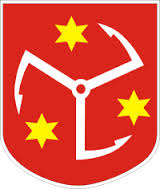 ul. Moniuszki 12		 56-420 Bierutówtel. 71/314 62 51fax. 71/314 64 32e-mail: bierutow@bierutow.pl
SPECYFIKACJA WARUNKÓW ZAMÓWIENIA ZAMAWIAJĄCY:MIASTO I GMINA BIERUTÓWZaprasza do złożenia oferty w postępowaniu o udzielenie zamówienia publicznego prowadzonego w trybie przetargu nieograniczonego o wartości zamówienia przekraczającej progi unijne, o jakich stanowi art. 3 ustawy z 11 września 2019 r. – Prawo zamówień publicznych (Dz. U. z 2022 r. poz. 1710 ze zm.) – dalej pzp. na dostawy pn.Modernizacja infrastruktury gospodarki odpadami  poprzez rozwój systemu segregacji odpadów komunalnych na terenie Miasta i Gminy BierutówPrzedmiotowe postępowanie prowadzone jest przy użyciu środków komunikacji elektronicznej. Składanie ofert następuje za pośrednictwem platformy zakupowej dostępnej pod adresem internetowym: https://platformazakupowa.pl/pn/um_bierutowNr postępowania: IR.2710.8.2023.JPSPIS TREŚCIROZDZIAŁ I.  NAZWA I Adres ZAMAWIAJĄCEGONazwa oraz adres Zamawiającego: Miasto i Gmina Bierutów, ul. Moniuszki 12, 56-420 BierutówNumer tel.: 71 314 62 51Adres poczty elektronicznej: bierutow@bierutow.plAdres strony internetowej prowadzonego postępowania: https://bierutow.biuletyn.net/Adres profilu nabywcy: https://platformazakupowa.pl/pn/um_bierutow (dedykowana platforma zakupowa do obsługi komunikacji w formie elektronicznej pomiędzy Zamawiającym a Wykonawcami oraz składania ofert).ROZDZIAŁ II.  Adres strony internetowej, na której udostępniane będą zmiany i wyjaśnienia treści SWZ oraz inne dokumenty zamówienia bezpośrednio związane z postępowaniem o udzielenie zamówieniaZmiany i wyjaśnienia treści SWZ oraz inne dokumenty zamówienia bezpośrednio związane z postępowaniem o udzielenie zamówienia będą udostępniane na stronie internetowej: https://bierutow.biuletyn.net/ na profilu nabywcy: https://platformazakupowa.pl/pn/um_bierutow.ROZDZIAŁ III.  TRYB UDZIELENIE ZAMÓWIENIANiniejsze postępowanie prowadzone jest w trybie przetargu nieograniczonego na podstawie ustawy z dnia 11 września 2019 r. – Prawo zamówień publicznych (Dz. U. z 2022 r., poz. 1710 ze zm.) oraz niniejszej Specyfikacji Warunków Zamówienia, zwaną dalej SWZ.Szacunkowa wartość zamówienia przekracza kwotę określoną w obwieszczeniu Prezesa Urzędu Zamówień Publicznych wydanym na podstawie art. 3 ust. 2 Pzp.Zamawiający przewiduje zastosowanie tzw. procedury odwróconej, o której mowa w art. 139 ust. 1 ustawy Pzp, tj. Zamawiający najpierw dokona badania i oceny ofert, a następnie dokona kwalifikacji podmiotowej Wykonawcy, którego oferta została najwyżej oceniona, w zakresie braku podstaw wykluczenia oraz spełniania warunków udziału w postępowaniu.Zamawiający nie przewiduje aukcji elektronicznej.Zamawiający nie przewiduje złożenia oferty w postaci katalogów elektronicznych.Zamawiający nie prowadzi postępowania w celu zawarcia umowy ramowej.Zamawiający nie zastrzega możliwości ubiegania się o udzielenie zamówienia wyłącznie przez wykonawców, o których mowa w art. 94 pzp. ROZDZIAŁ IV.  OPIS PRZEDMIOTU ZAMÓWIENIAPrzedmiotem zamówienia jest realizacja zadania pn. Modernizacja infrastruktury gospodarki odpadami  poprzez rozwój systemu segregacji odpadów komunalnych na terenie Miasta i Gminy Bierutów z podziałem na następujące części:Część nr 1 – Zakup i dostawa specjalistycznych pojazdów i urządzeń służących do efektywnej obsługi selektywnej zbiórki odpadów komunalnych:śmieciarka z HDS (1 sztuka),ładowarka przedsiębierna (1 sztuka),waga najazdowa (1 sztuka); Część nr 2 – Zakup i dostawa pojemników i urządzeń służących do selektywnej zbiórki odpadów komunalnych: pojemniki do segregacji odpadów (6000 sztuk),system kodowania pojemników (4 komplety), kompostowniki do zbiórki bioodpadów (50 sztuk), butelkomat wraz z montażem (1 sztuka),urządzenie do zbiórki elektroodpadów wraz z montażem (1 sztuka),kontenery KP7 (5 sztuk);Część nr 3 – Zakup i dostawa kontenera biurowego (1 sztuka) do obsługi Punktu Selektywnej Zbiórki Odpadów Komunalnych.Zadanie inwestycyjne dofinansowane jest ze środków Rządowego Funduszu Polski Ład: Program Inwestycji Strategicznych. Realizowane jest na podstawie zapisów Regulaminu naboru wniosków o dofinansowanie edycja 3 w ramach Rządowego Funduszu Polski Ład: Program Inwestycji Strategicznych oraz uchwały nr 84/2021 Rady Ministrów z 1 lipca 2021 r. (zmieniona uchwałą Rady Ministrów nr 176/2021 z dnia 28 grudnia 2021 r., uchwałą Rady Ministrów nr 87/2022 z dnia 26 kwietnia 2022 r. oraz uchwałą Rady Ministrów nr 205/2022 z dnia 13 października 2022 r.) w sprawie ustanowienia Rządowego Funduszu Polski Ład: Programu Inwestycji Strategicznych. W/w dokumenty dostępne są na stronie internetowej https://www.bgk.pl/polski-lad/edycja-trzecia-pgr/#c21649. Zgodnie z założeniami Programu: Rządowy Fundusz Polski Ład, wynagrodzenie za zrealizowanie całości zamówienia, będzie płatne na rachunek bankowy Wykonawcy na podstawie faktury końcowej. Nie przewiduje się płatności częściowych. Zamawiający dokona płatności Wykonawcy jednej zaliczki w wysokości min. 0,67% wynagrodzenia za daną część przedmiotu zamówienia. Wykonawca powinien przewidzieć/uwzględnić finansowanie realizacji pozostałej części zamówienia z własnych środków na czas poprzedzający wypłatę dofinansowania z Promesy  na rzecz Wykonawcy. Realizacja niniejszego zamówienia następuje na zasadach i warunkach określonych: we wstępnej promesie dotyczącej dofinansowania inwestycji z programu rządowego Fundusz Polski Ład: Program Inwestycji Strategicznych Nr Edycja3PGR/2021/1242/PolskiLad a następnie Promesie udzielonej Zamawiającemu po dokonaniu czynności wyboru najkorzystniejszej oferty oraz Uchwale Rady Ministrów nr 84/2021 z dnia 01 lipca 2021 r. (zmienionej uchwałą Rady Ministrów nr 176/2021 z dnia 28 grudnia 2021 r., uchwałą Rady Ministrów nr 87/2022 z dnia 26 kwietnia 2022 r. oraz uchwałą Rady Ministrów nr 205/2022 z dnia 13 października 2022 r.) w sprawie ustanowienia Rządowego Funduszu Polski Ład: Programu Inwestycji Strategicznych; Regulaminie Rządowego Funduszu Polski Ład: Program Inwestycji Strategicznych. Przedmiot zamówienia obejmuje modernizację infrastruktury gospodarki odpadami  poprzez rozwój systemu segregacji odpadów komunalnych na terenie Miasta i Gminy Bierutów z podziałem na 3 części.Szczegółowy opis przedmiotu zamówienia został opisany w załączniku nr 1A, 1B, 1C do SWZ – część nr 1 zamówienia, załączniku nr 1D, 1E, 1F, 1G, 1H, 1I do SWZ – część nr 2 zamówienia oraz załączniku nr 1J do SWZ – część nr 3 zamówienia. Warunki realizacji zostały opisane w projektach umów – stanowiących załączniki nr 6-8 – dla danej części zamówienia. ROZDZIAŁ V.  OPIS CZĘŚCI ZAMÓWIENIA, JEŻELI ZAMAWIAJĄCY DOPUSZCZA SKŁADANIE OFERT CZĘŚCIOWYCHZamówienie zostało podzielone na wyodrębnione części:Część nr 1 – Zakup i dostawa specjalistycznych pojazdów i urządzeń służących do efektywnej obsługi selektywnej zbiórki odpadów komunalnych;Część nr 2 – Zakup i dostawa pojemników i urządzeń służących do selektywnej zbiórki odpadów komunalnych;Część nr 3 – Zakup i dostawa kontenera biurowego (1 sztuka) do obsługi Punktu Selektywnej Zbiórki Odpadów Komunalnych.Zamawiający dopuszcza składanie ofert częściowych  – oddzielnie dla każdej części zamówienia.Wykonawca może złożyć ofertę na jedną lub więcej części. Ocenie będzie podlegać oddzielnie każda część zamówienia.ROZDZIAŁ VI.  Informacje dotyczące ofert wariantowych, w tym informacje o sposobIe przedstawiania ofert wariantowych oraz minimalne warunki, jakim muszą odpowiadAć oferty wariantowe, jeżeli zamawiający wymaga lub dopuszcza ich składanieZamawiający nie dopuszcza składania ofert wariantowych.ROZDZIAŁ ViI.   Informacja o obowiązku osobistego wykonania przez wykonawcę kluczowych części zamówienia, jeżeli zamawiający dokonuje takiego zastrzeżenia zgodnie z art. 121 ustawy pzpZamawiający nie dokonuje zastrzeżenia dotyczącego obowiązku osobistego wykonania przez Wykonawcę kluczowych części Zamówienia.Wykonawca może powierzyć wykonanie części zamówienia podwykonawcy.Zamawiający żąda wskazania przez wykonawcę części zamówienia, których wykonanie zamierza powierzyć podwykonawcom i podania przez wykonawcę firm podwykonawców. Powierzenie wykonania części zamówienia podwykonawcom nie zwalnia Wykonawcy z odpowiedzialności za należyte wykonanie tego zamówienia.Pozostałe wymagania dotyczące podwykonawstwa zostały określone we Wzorze umowy (jeśli dotyczy).ROZDZIAŁ VIII.   INFORMACJA DLA WYKONAWCÓW POLEGAJĄCYCH NA ZASOBACH INNYCH PODMIOTÓW, NA ZASADACH OKREŚLONYCH W ART. 118 USTAWY PZP ORAZ ZAMIERZAJĄCYCH POWIERZYĆ WYKONANIE CZĘŚCI ZAMÓWIENIA PODWYKONAWCOMWykonawca może w celu potwierdzenia spełniania warunków udziału w polegać na zdolnościach technicznych lub zawodowych podmiotów udostępniających zasoby, niezależnie od charakteru prawnego łączących go z nimi stosunków prawnych.W odniesieniu do warunków dotyczących doświadczenia, wykonawcy mogą polegać na zdolnościach podmiotów udostępniających zasoby, jeśli podmioty te wykonają świadczenie do realizacji którego te zdolności są wymagane.Wykonawca, który polega na zdolnościach lub sytuacji podmiotów udostępniających zasoby, składa, wraz z ofertą, zobowiązanie podmiotu udostępniającego zasoby do oddania mu do dyspozycji niezbędnych zasobów na potrzeby realizacji danego zamówienia lub inny podmiotowy środek dowodowy potwierdzający, że wykonawca realizując zamówienie, będzie dysponował niezbędnymi zasobami tych podmiotów. Wzór oświadczenia stanowi załącznik nr 9 do SWZ.Zobowiązanie podmiotu udostępniającego zasoby, o którym mowa w ust. 3, potwierdza, że stosunek łączący wykonawcę z podmiotami udostępniającymi zasoby gwarantuje rzeczywisty dostęp do tych zasobów oraz określa w szczególności: zakres dostępnych wykonawcy zasobów podmiotu udostępniającego zasoby; sposób i okres udostępnienia wykonawcy i wykorzystania przez niego zasobów podmiotu udostępniającego te zasoby przy wykonywaniu zamówienia; czy i w jakim zakresie podmiot udostępniający zasoby, na zdolnościach którego wykonawca polega w odniesieniu do warunków udziału w postępowaniu dotyczących wykształcenia, kwalifikacji zawodowych lub doświadczenia, zrealizuje dostawy, których wskazane zdolności dotyczą.Zamawiający ocenia, czy udostępniane wykonawcy przez podmioty udostępniające zasoby zdolności techniczne lub zawodowe, pozwalają na wykazanie przez wykonawcę spełniania warunków udziału w postępowaniu, a także bada, czy nie zachodzą wobec tego podmiotu podstawy wykluczenia, które zostały przewidziane względem wykonawcy.Jeżeli zdolności techniczne lub zawodowe podmiotu udostępniającego zasoby nie potwierdzają spełniania przez wykonawcę warunków udziału w postępowaniu lub zachodzą wobec tego podmiotu podstawy wykluczenia, zamawiający żąda, aby wykonawca w terminie określonym przez zamawiającego zastąpił ten podmiot innym podmiotem lub podmiotami albo wykazał, że samodzielnie spełnia warunki udziału w postępowaniu.UWAGA: Wykonawca nie może, po upływie terminu składania ofert, powoływać się na zdolności lub sytuację podmiotów udostępniających zasoby, jeżeli na etapie składania ofert nie polegał on w danym zakresie na zdolnościach lub sytuacji podmiotów udostępniających zasoby.Wykonawca, w przypadku polegania na zdolnościach lub sytuacji podmiotów udostępniających zasoby, przedstawia, wraz z oświadczeniem, o którym mowa w Rozdziale XVI ust. 1 pkt 1 SWZ, także oświadczenie podmiotu udostępniającego zasoby, potwierdzające brak podstaw wykluczenia tego podmiotu oraz odpowiednio spełnianie warunków udziału w postępowaniu, w zakresie, w jakim wykonawca powołuje się na jego zasoby, zgodnie z katalogiem dokumentów określonych w Rozdziale XVI SWZ.Wykonawca, który zamierza powierzyć wykonanie części zamówienia podwykonawcom, na etapie postępowania o udzielenie zamówienia publicznego jest zobowiązany wskazać w ofercie części zamówienia, których wykonanie zamierza powierzyć podwykonawcom oraz o ile jest to wiadome, podać firmy podwykonawców.ROZDZIAŁ X.  INFORMACJA DLA WYKONAWCÓW WSPÓLNIE UBIEGAJĄCYCH SIĘ O UDZIELENIE ZAMÓWIENIA (SPÓŁKI CYWILNE/ KONSORCJA)Wykonawcy mogą wspólnie ubiegać się o udzielenie zamówienia. W takim przypadku Wykonawcy ustanawiają pełnomocnika do reprezentowania ich w postępowaniu albo do reprezentowania i zawarcia umowy w sprawie zamówienia publicznego. Pełnomocnictwo winno być załączone do oferty. W przypadku Wykonawców wspólnie ubiegających się o udzielenie zamówienia, oświadczenia, o których mowa w Rozdziale XVI ust. 1 pkt 1 SWZ, składa każdy z wykonawców. Oświadczenia te potwierdzają brak podstaw wykluczenia oraz spełnianie warunków udziału w zakresie, w jakim każdy z wykonawców wykazuje spełnianie warunków udziału w postępowaniu.Wykonawcy wspólnie ubiegający się o udzielenie zamówienia dołączają do oferty oświadczenie, z którego wynika, które prace wykonają poszczególni wykonawcy.Oświadczenia i dokumenty potwierdzające brak podstaw do wykluczenia z postępowania składa każdy z Wykonawców wspólnie ubiegających się o zamówienie.ROZDZIAŁ XI.  WYKONAWCA MAJĄCY SIEDZIBĘ LUB MIEJSCE ZAMIESZKANIA POZA TERYTERIUM RZECZYPOSPOLITEJ POLSKIEJWykonawca mający siedzibę lub miejsce zamieszkania poza terytorium Rzeczypospolitej Polskiej składa dokumenty zgodnie z przepisami Rozporządzenia Ministra Rozwoju, Pracy i Technologii z dnia 23 grudnia 2020 r. w sprawie podmiotowych środków dowodowych oraz innych dokumentów lub oświadczeń, jakich może żądać zamawiający od wykonawcy (Dz. U. z 2020 r., poz. 2415).ROZDZIAŁ XII.   WALUTA, W JAKIEJ BĘDĄ PROWADZONE ROZLICZENIA ZWIĄZANE Z REALIZACJĄ NINIEJSZEGO ZAMÓWIENIA PUBLICZNEGOWszelkie rozliczenia związane z realizacją niniejszego zamówienia dokonywane będą  w złotych polskich [ PLN ].ROZDZIAŁ XIII.   TERMIN WYKONANIA ZAMÓWIENIATermin realizacji zamówienia: Część nr 1 */ Część nr 2 */ Część nr 3 * –  od dnia podpisania umowy do dnia 29 września 2023 r.UWAGA: Jakkolwiek zgodnie z zapisami art. 436 pkt 1 ustawy Pzp, termin wykonania zamówienia powinien być określony w dniach, tygodniach, miesiącach lub latach, powołując się na zapis, mówiący o tym, że określenie terminu datą dzienną powinno być wyjątkiem i może być zastosowane tylko wtedy, gdy jest to uzasadnione obiektywną przyczyną, Zamawiający informuje, że określenie terminu wykonania zamówienia wynika z faktu, iż całe zadanie inwestycyjne realizowane jest z udziałem środków zewnętrznych w ramach Rządowego Funduszu POLSKI ŁAD Programu Inwestycji Strategicznych, co obliguje Zamawiającego do przestrzegania harmonogramu realizacji projektu oraz warunków płatności wynikających ze wstępnej promesy dotyczącej dofinansowania inwestycji z Programu Rządowego Funduszu Polski Ład: Programu Inwestycji Strategicznych.ROZDZIAŁ XIV.   WARUNKI UDZIAŁU W POSTĘPOWANIUZamawiający nie określa warunków udziału w postępowaniu.ROZDZIAŁ XV.   PODSTAWY WYKLUCZENIAZ postępowania o udzielenie zamówienia wyklucza się Wykonawców, w stosunku do których zachodzi którakolwiek z okoliczności, o której  mowa w:art. 108 ust. 1 pzp;art. 109 ust. 1 pkt 4, 5, 7 pzp., tj.:w stosunku do którego otwarto likwidację, ogłoszono upadłość, którego  aktywami zarządza likwidator lub sąd, zawarł układ z wierzycielami, którego działalność gospodarcza jest zawieszona albo znajduje się on w innej tego rodzaju sytuacji wynikającej z podobnej procedury przewidzianej w przepisach miejsca wszczęcia tej procedury;który w sposób zawiniony poważnie naruszył obowiązki zawodowe, co podważa jego uczciwość, w szczególności gdy wykonawca w wyniku zamierzonego działania lub rażącego niedbalstwa nie wykonał lub nienależycie wykonał zamówienie, co zamawiający jest w stanie wykazać za pomocą stosownych dowodów;który z przyczyn leżących po jego stronie, w znacznym stopniu lub zakresie nie wykonał lub nienależycie wykonał albo długotrwale nienależycie wykonywał istotne zobowiązanie wynikające z wcześniejszej umowy w sprawie zamówienia publicznego lub umowy koncesji, co doprowadziło do wypowiedzenia lub odstąpienia od umowy, odszkodowania, wykonania zastępczego lub realizacji uprawnień z tytułu rękojmi za wady.art. 7 ust. 1 Ustawy z dnia 13 kwietnia 2022 r. o szczególnych rozwiązaniach w zakresie przeciwdziałania wspieraniu agresji na Ukrainę oraz służących ochronie bezpieczeństwa narodowego, (Dz. U. 2022 poz. 835), zwana dalej „UOBN”.Zgodnie z art. art. 7 ust. 1 UOBN z postępowania o udzielenie zamówienia zamawiający wyklucza Wykonawcę:wymienionego w wykazach określonych w rozporządzeniu 765/2006 i rozporządzeniu 269/2014 albo wpisanego na listę na podstawie decyzji w sprawie wpisu na listę rozstrzygającej o zastosowaniu środka, o którym mowa w art. 1 pkt 3 UOBN;którego beneficjentem rzeczywistym w rozumieniu ustawy z dnia 1 marca 2018 r. o przeciwdziałaniu praniu pieniędzy oraz finansowaniu terroryzmu (Dz. U. z 2022 r. poz. 593 i 655) jest osoba wymieniona w wykazach określonych w rozporządzeniu 765/2006 i rozporządzeniu 269/2014 albo wpisana na listę lub będąca takim beneficjentem rzeczywistym od dnia 24 lutego 2022 r., o ile została wpisana na listę na podstawie decyzji w sprawie wpisu na listę rozstrzygającej o zastosowaniu środka, o którym mowa w art. 1 pkt 3 UOBN;którego jednostką dominującą w rozumieniu art. 3 ust. 1 pkt 37 ustawy z dnia 29 września 1994 r. o rachunkowości (Dz. U. z 2021 r. poz. 217, 2105 i 2106), jest podmiot wymieniony w wykazach określonych w rozporządzeniu 765/2006 i rozporządzeniu 269/2014 albo wpisany na listę lub będący taką jednostką dominującą od dnia 24 lutego 2022 r., o ile został wpisany na listę na podstawie decyzji w sprawie wpisu na listę rozstrzygającej o zastosowaniu środka, o którym mowa w art. 1 pkt 3 UOBN.Wykluczenie, o którym mowa w ust. 2 następować będzie na okres trwania ww. okoliczności. W przypadku wykonawcy lub uczestnika konkursu wykluczonego na podstawie art. 7 ust. 1 UOBN, Zamawiający odrzuca ofertę takiego Wykonawcy.Zamawiający będzie weryfikował przesłankę wykluczenia, o której mowa w ust. 2 na podstawie:wykazów określonych w rozporządzeniu 765/2006 i rozporządzeniu 269/2014,listy Ministra właściwego do spraw wewnętrznych obejmującej osoby i podmioty, wobec których są stosowane środki, o których mowa w art. 1 UOBN.ROZDZIAŁ XVI.   WYKAZ podmiotowych środków dowodowych oraz innych dokumentów lub oświadczeń, jakich może żądać zamawiający od wykonawcyDo oferty Wykonawca zobowiązany jest dołączyć aktualne na dzień składania ofert oświadczenie, że nie podlega wykluczeniu oraz spełnia warunki udziału w postępowaniu. Przedmiotowe oświadczenie Wykonawca składa w formie Jednolitego Europejskiego Dokumentu Zamówienia (ESPD), stanowiącego Załącznik nr 2 do Rozporządzenia Wykonawczego Komisji (EU) 2016/7 z dnia 5 stycznia 2016 r. ustanawiającego standardowy formularz jednolitego europejskiego dokumentu zamówienia. Informacje zawarte w ESPD stanowią wstępne potwierdzenie, że Wykonawca nie podlega wykluczeniu oraz spełnia warunki udziału w postępowaniu.Zamawiający informuje, iż instrukcję wypełnienia ESPD oraz edytowalną wersję formularza ESPD można znaleźć pod adresem: https://www.uzp.gov.pl/baza-wiedzy/prawo-zamowien-publicznych-regulacje/prawo-krajowe/jednolity-europejski-dokument-zamowienia. Zamawiający zaleca wypełnienie ESPD za pomocą serwisu dostępnego pod adresem: https://espd.uzp.gov.pl/ . W tym celu przygotowany przez Zamawiającego Jednolity Europejski Dokument Zamówienia (ESPD) w formacie *.xml, stanowiący załącznik nr 3 do SWZ, należy zaimportować do wyżej wymienionego serwisu oraz postępując zgodnie z zamieszczoną tam instrukcją wypełnić wzór elektronicznego formularza ESPD, z zastrzeżeniem poniższych uwag:w Części II Sekcji D ESPD (Informacje dotyczące podwykonawców, na których zdolności Wykonawca polega) Wykonawca oświadcza czy zamierza zlecić osobom trzecim podwykonawstwo jakiejkolwiek części zamówienia (w przypadku twierdzącej odpowiedzi podaje ponadto, o ile jest to wiadome, wykaz proponowanych podwykonawców), natomiast Wykonawca nie jest zobowiązany do przedstawienia w odniesieniu do tych podwykonawców odrębnych ESPD, zawierających informacje wymagane w Części II Sekcja A i B oraz w Części III;w Części IV Zamawiający żąda jedynie ogólnego oświadczenia dotyczącego wszystkich kryteriów kwalifikacji (sekcja α), bez wypełniania poszczególnych Sekcji A, B, C i D;Część V (Ograniczenie liczby kwalifikujących się kandydatów) należy pozostawić niewypełnioną.Oferta winna zawierać:formularz ofertowy wg załącznika nr 2 do SWZ,oświadczenie Wykonawcy wg załącznika nr 3 do SWZ, oświadczenie Wykonawcy dotyczące przesłanek wykluczenia z art. 7 ust. 1 ustawy z dnia 13 kwietnia 2022 r. o szczególnych rozwiązaniach w zakresie przeciwdziałania wspieraniu agresji na Ukrainę oraz służących ochronie bezpieczeństwa narodowego wg załącznika nr 4 do SWZ,pełnomocnictwo do reprezentowania wszystkich Wykonawców wspólnie ubiegających się o udzielenie zamówienia, ewentualnie umowa o współdziałaniu, z której będzie wynikać przedmiotowe pełnomocnictwo. Pełnomocnik może być ustanowiony do reprezentowania Wykonawców w postępowaniu albo do reprezentowania w postępowaniu i zawarcia umowy. Pełnomocnictwo winno być załączone w formie oryginału lub notarialnie poświadczonej kopii,dokumenty, z których wynika prawo do podpisania oferty względnie do podpisania innych dokumentów składanych wraz z ofertą, chyba, że Zamawiający może je uzyskać w szczególności za pomocą bezpłatnych i ogólnodostępnych baz danych, w szczególności rejestrów publicznych w rozumieniu ustawy z dnia 17 lutego 2005 r. o informatyzacji działalności podmiotów realizujących zadania publiczne (Dz. U. z 2020 r., poz. 346) a wykonawca wskazał to wraz ze złożeniem oferty. O ile prawo do ich podpisania nie wynika z dokumentów złożonych wraz z ofertą,zobowiązanie podmiotu udostępniającego zasoby, w przypadku polegania na zasobach podmiotu udostepniającego zasób Wykonawcy – zgodnie ze wzorem określonym w załączniku nr 9 do SWZ (jeśli dotyczy).Zamawiający przed wyborem najkorzystniejszej oferty wzywa wykonawcę, którego oferta została najwyżej oceniona, do złożenia w wyznaczonym terminie, nie krótszym niż 10 dni, aktualnych na dzień złożenia podmiotowych środków dowodowych:oświadczenie wykonawcy w zakresie art. 108 ust. 1 pkt 5 Pzp, o braku przynależności do tej samej grupy kapitałowej, w rozumieniu ustawy z dnia 16.02.2007 r. o ochronie konkurencji i konsumentów (Dz. U. z 2019 r. poz. 369), z innym wykonawcą, który złożył odrębną ofertę, ofertę częściową lub wniosek o dopuszczenie do udziału w postępowaniu, albo oświadczenia o przynależności do tej samej grupy kapitałowej wraz z dokumentami lub informacjami potwierdzającymi przygotowanie oferty, oferty częściowej lub wniosku o dopuszczenie do udziału w postępowaniu niezależnie od innego wykonawcy należącego do tej samej grupy kapitałowej – załącznik nr 10 do SWZ;odpis lub informacja z Krajowego Rejestru Sądowego lub z Centralnej Ewidencji i Informacji o Działalności Gospodarczej, w zakresie art. 109 ust. 1 pkt 4 Pzp, sporządzonych nie wcześniej niż 3 miesiące przed jej złożeniem, jeżeli odrębne przepisy wymagają wpisu do rejestru lub ewidencji;zaświadczenie właściwego naczelnika urzędu skarbowego potwierdzające, że wykonawca nie zalega z opłacaniem podatków i opłat, w zakresie art. 109 ust. 1 pkt 1 ustawy, wystawione nie wcześniej niż 3 miesiące przed jego złożeniem, a w przypadku zalegania z opłacaniem podatków lub opłat wraz z zaświadczeniem zamawiający żąda złożenia dokumentów potwierdzających, że odpowiednio przed upływem terminu składania wniosków o dopuszczenie do udziału w postępowaniu albo przed upływem terminu składania ofert wykonawca dokonał płatności należnych podatków lub opłat wraz z odsetkami lub grzywnami lub zawarł wiążące porozumienie w sprawie spłat tych należności;zaświadczenie albo inny dokument właściwej terenowej jednostki organizacyjnej Zakładu Ubezpieczeń Społecznych lub właściwego oddziału regionalnego lub właściwej placówki terenowej Kasy Rolniczego Ubezpieczenia Społecznego potwierdzające, że wykonawca nie zalega z opłacaniem składek na ubezpieczenia społeczne i zdrowotne, w zakresie art. 109 ust. 1 pkt 1 ustawy, wystawione nie wcześniej niż 3 miesiące przed jego złożeniem, a w przypadku zalegania z opłacaniem składek na ubezpieczenia społeczne lub zdrowotne wraz z zaświadczeniem albo innym dokumentem zamawiający żąda złożenia dokumentów potwierdzających, że odpowiednio przed upływem terminu składania wniosków o dopuszczenie do udziału w postępowaniu albo przed upływem terminu składania ofert wykonawca dokonał płatności należnych składek na ubezpieczenia społeczne lub zdrowotne wraz odsetkami lub grzywnami lub zawarł wiążące porozumienie w sprawie spłaty tych należności,oświadczenie wykonawcy o aktualności informacji zawartych w oświadczeniu, o którym mowa w art. 125 ust. 1 Pzp w zakresie odnoszącym się do podstaw wykluczenia wskazanych w art. 108 ust. 1 pkt 1, 2 i 4 Pzp oraz w zakresie podstaw wykluczenia wskazanych w art. 109 ust. 1 pkt 5, 7 Pzp - wzór oświadczenia stanowi załącznik nr 5 do SWZ;Informacja z Krajowego Rejestru Karnego w zakresie dotyczącym podstaw wykluczenia wskazanych w art. 108 ust. 1 pkt 1, 2 i 4 Pzp sporządzona nie wcześniej niż 6 miesięcy przed jej złożeniem.Jeżeli wykonawca ma siedzibę lub miejsce zamieszkania poza granicami Rzeczypospolitej Polskiej, zamiast zaświadczenia, o którym mowa w ust. 4 pkt 3, zaświadczenia albo innego dokumentu potwierdzającego, że wykonawca nie zalega z opłacaniem składek na ubezpieczenia społeczne lub zdrowotne, o których mowa w ust. 4 pkt 4, lub odpisu albo informacji z Krajowego Rejestru Sądowego lub z Centralnej Ewidencji i Informacji o Działalności Gospodarczej, o których mowa w ust. 4 pkt 6 – składa dokument lub dokumenty wystawione w kraju, w którym wykonawca ma siedzibę lub miejsce zamieszkania, potwierdzające odpowiednio, że nie naruszył obowiązków dotyczących płatności podatków, opłat lub składek na ubezpieczenie społeczne lub zdrowotne.Jeżeli w kraju, w którym Wykonawca ma siedzibę lub miejsce zamieszkania, nie wydaje się dokumentów, o których mowa w ust. 4 pkt 6, zastępuje się je odpowiednio w całości lub w części dokumentem zawierającym odpowiednio oświadczenie wykonawcy, ze wskazaniem osoby albo osób uprawnionych do jego reprezentacji, lub oświadczenie osoby, której dokument miał dotyczyć, złożone pod przysięgą, lub, jeżeli w kraju, w którym wykonawca ma siedzibę lub miejsce zamieszkania nie ma przepisów o oświadczeniu pod przysięgą, złożone przed organem sądowym lub administracyjnym, notariuszem, organem samorządu zawodowego lub gospodarczego, właściwym ze względu siedzibę lub miejsce zamieszkania wykonawcy.	Zamawiający nie wzywa do złożenia podmiotowych środków dowodowych, jeżeli:może je uzyskać za pomocą bezpłatnych i ogólnodostępnych baz danych, w szczególności rejestrów publicznych w rozumieniu ustawy z dnia 17.02.2005 r. o informatyzacji działalności podmiotów realizujących zadania publiczne, o ile wykonawca wskazał w oświadczeniu, o którym mowa w art. 125 ust. 1 pzp dane umożliwiające dostęp do tych środków;podmiotowym środkiem dowodowym jest oświadczenie, którego treść odpowiada zakresowi oświadczenia, o którym mowa w art. 125 ust. 1.Wykonawca nie jest zobowiązany do złożenia podmiotowych środków dowodowych, które zamawiający posiada, jeżeli wykonawca wskaże te środki oraz potwierdzi ich prawidłowość i aktualność.W zakresie nieuregulowanym ustawą pzp lub niniejszą SWZ do oświadczeń i dokumentów składanych przez Wykonawcę w postępowaniu zastosowanie mają w szczególności przepisy rozporządzenia Ministra Rozwoju Pracy i Technologii z dnia 23 grudnia 2020 r. w sprawie podmiotowych środków dowodowych oraz innych dokumentów lub oświadczeń, jakich może żądać zamawiający od wykonawcy oraz Rozporządzenia Prezesa Rady Ministrów z dnia 30 grudnia 2020 r. w sprawie sposobu sporządzania i przekazywania informacji oraz wymagań technicznych dla dokumentów elektronicznych oraz środków komunikacji elektronicznej w postępowaniu o udzielenie zamówienia publicznego lub konkursie.ROZDZIAŁ XVII . UDZIELANIE WYJAŚNIEŃ TREŚCI SWZ Wykonawca może zwrócić się do zamawiającego z wnioskiem o wyjaśnienie treści SWZ.Zamawiający jest obowiązany udzielić wyjaśnień niezwłocznie, jednak nie później niż na 6 dni przed upływem terminu składania ofert albo nie później niż na 4 dni przed upływem terminu składania ofert w przypadku, o którym mowa w art. 138 ust. 2 pkt 2, pod warunkiem że wniosek o wyjaśnienie treści SWZ wpłynął do zamawiającego nie później niż na odpowiednio 14 albo 7 dni przed upływem terminu składania ofert.Jeżeli zamawiający nie udzieli wyjaśnień w terminach, o których mowa w ust. 2, przedłuża termin składania ofert o czas niezbędny do zapoznania się wszystkich zainteresowanych wykonawców z wyjaśnieniami niezbędnymi do należytego przygotowania i złożenia ofert.Przedłużenie terminu składania ofert nie wpływa na bieg terminu składania wniosku o wyjaśnienie treści SWZ, o którym mowa w ust. 2.W przypadku gdy wniosek o wyjaśnienie treści SWZ nie wpłynął w terminie, o którym mowa w ust. 2, zamawiający nie ma obowiązku udzielania wyjaśnień SWZ oraz obowiązku przedłużenia terminu składania ofert.Treść zapytań wraz z wyjaśnieniami zamawiający udostępnia na stronie internetowej prowadzonego postępowania.ROZDZIAŁ XVIII.   Informacje o srodkach komunikacji elektronicznej, przy użyciu których Zamawiający będzie komunikował się z wykonawcami, oraz informacje o wymaganiach technicznych i organizacyjnych sporządzania, wysyłania i odbierania korespondencji elektronicznejW postępowaniu o udzielenie zamówienia komunikacja między Zamawiającym a Wykonawcami w szczególności składanie oświadczeń, zawiadomień oraz przekazywanie informacji odbywa się elektronicznie za pośrednictwem formularza „Wyślij wiadomość” dostępnego na stronie profilu nabywcy: https://platformazakupowa.pl/pn/um_bierutow w zakładce dedykowanej postępowaniu.W postępowaniu o udzielenie zamówienia o wartości zamówienia przekraczającej progi unijne, oświadczenie, o którym mowa w art. 125 ust. 1 ustawy, składa się na formularzu jednolitego europejskiego dokumentu zamówienia, sporządzonym zgodnie ze wzorem standardowego formularza określonego w rozporządzeniu wykonawczym Komisji (UE) 2016/7 z dnia 5 stycznia 2016 r. ustanawiającym standardowy formularz jednolitego europejskiego dokumentu zamówienia (Dz. Urz. UE L 3 z 06.01.2016, str. 16), zwanego dalej "jednolitym dokumentem".We wszelkiej korespondencji związanej z niniejszym postępowaniem Zamawiający i Wykonawcy posługują się numerem postępowania określonym przez Zamawiającego na pierwszej stronie SWZ, tj. IR.2710.8.2023.JP.W sytuacjach awaryjnych np. w przypadku przerwy w funkcjonowaniu lub niedziałania https://platformazakupowa.pl/pn/um_bierutow Zamawiający może również komunikować się z Wykonawcami za pomocą poczty elektronicznej, na adres joanna.plociennik@bierutow.pl, z zastrzeżeniem że Ofertę (w szczególności Formularz oferty) wykonawca może złożyć wyłącznie za pośrednictwem Platformy Zakupowej.Dokumenty elektroniczne, oświadczenia lub elektroniczne kopie dokumentów lub oświadczeń składane są przez Wykonawcę za pośrednictwem Formularza do komunikacji jako załączniki.Za datę przekazania oświadczeń, wniosków, zawiadomień, dokumentów elektronicznych, oświadczeń lub elektronicznych kopii dokumentów lub oświadczeń oraz innych informacji przyjmuje się datę ich doręczenia za pośrednictwem formularza zamieszczonego na stronie profilu nabywcy https://platformazakupowa.pl/pn/um_bierutow, w zakładce dedykowanej postępowaniu.Przedłużenie terminu składania ofert, nie wpływa na bieg terminu składania wniosku o wyjaśnienie treści SWZ.Treść zapytań wraz z wyjaśnieniami zamawiający przekazuje wykonawcom, którym przekazał specyfikację warunków zamówienia, bez ujawniania źródła zapytania, a jeżeli specyfikacja jest udostępniana na stronie profilu nabywcy, zamieszcza na tej stronie, tj. https://platformazakupowa.pl/pn/um_bierutow, w zakładce dedykowanej postępowaniu.W uzasadnionych przypadkach Zamawiający może przed upływem terminu składania ofert zmienić treść specyfikacji warunków zamówienia. Dokonaną zmianę specyfikacji Zamawiający udostępnia na stronie profilu nabywcy https://platformazakupowa.pl/pn/um_bierutow, na której udostępniona jest specyfikacja.Sposób sporządzenia dokumentów elektronicznych, oświadczeń lub elektronicznych kopii dokumentów lub oświadczeń musi być zgodny z wymaganiami określonymi w rozporządzeniu Prezesa Rady Ministrów z dnia 27 czerwca 2017 r. w sprawie użycia środków komunikacji elektronicznej w postępowaniu o udzielenie zamówienia publicznego oraz udostępniania i przechowywania dokumentów elektronicznych ze zm. oraz Rozporządzeniu Ministra Rozwoju, Pracy i Technologii z dnia 23 grudnia 2020 r. w sprawie podmiotowych środków dowodowych oraz innych dokumentów lub oświadczeń, jakich może żądać zamawiający od wykonawcy.Dokumenty w wersji elektronicznej wykonawca sporządza w jednym z formatów zgodnie z Załącznikiem nr 2 do Rozporządzenia Rady Ministrów z dnia 12 kwietnia 2012 r. w sprawie Krajowych Ram Interoperacyjności, minimalnych wymagań dla rejestrów publicznych i wymiany informacji w postaci elektronicznej oraz minimalnych wymagań dla systemów teleinformatycznych, tj. Wykazem formatów danych oraz standardów zapewniających dostęp do zasobów informacji udostępnianych za pomocą systemów teleinformatycznych używanych do realizacji zadań publicznych (ze zmianami wprowadzonymi Rozporządzeniem Rady Ministrów z dnia 27 listopada 2014 r. (Dz. U. z 2014 r., poz. 1671) oraz Rozporządzeniem Rady Ministrów z dnia 14 października 2016 r. (Dz. U. z 2016 r., poz. 1 7441).Zamawiający preferuje sporządzanie dokumentu elektronicznego w postaci .pdf oraz podpisanie kwalifikowanym podpisem elektronicznym w formacie PADES.Na podstawie ww. rozporządzeń dokumenty lub oświadczenia, o których mowa w rozporządzeniu Ministra Rozwoju, pracy i Technologii z dnia 23 grudnia 2020 r. w sprawie podmiotowych środków dowodowych oraz innych dokumentów lub oświadczeń, jakich może żądać zamawiający od wykonawcy w postępowaniu o udzielenie zamówienia ze zm., składane są w oryginale w postaci dokumentu elektronicznego lub w elektronicznej kopii dokumentu lub oświadczenia poświadczonej za zgodność z oryginałem.Poświadczenia za zgodność z oryginałem dokonuje odpowiednio wykonawca, podmiot, na którego zdolnościach lub sytuacji polega wykonawca, wykonawcy wspólnie ubiegający się o udzielenie zamówienia publicznego albo podwykonawca, w zakresie dokumentów lub oświadczeń, które każdego z nich dotyczą.Zamawiający może żądać przedstawienia oryginału lub notarialnie poświadczonej kopii dokumentów lub oświadczeń, o których mowa w rozporządzeniu, wyłącznie wtedy, gdy złożona kopia jest nieczytelna lub budzi wątpliwości co do jej prawdziwości.Dokumenty lub oświadczenia, o których mowa w Rozporządzeniu Ministra Rozwoju, Pracy i Technologii z dnia 23 grudnia 2020 r. w sprawie podmiotowych środków dowodowych oraz innych dokumentów lub oświadczeń, jakich może żądać zamawiający od wykonawcy, sporządzone w języku obcym są składane wraz z tłumaczeniem na język polski.Zgodnie z rozporządzeniem Prezesa RM z 27.06.2017 r. w sprawie użycia środków komunikacji elektronicznej w postępowaniu o udzielenie zamówienia publicznego oraz udostępniania i przechowywania dokumentów elektronicznych (Dz. U. z 2019 r., poz. 2517 ze zm.):jeżeli oryginał dokumentu lub oświadczenia, o których mowa w art. 125 ust. 1 ustawy, lub inne dokumenty lub oświadczenia składane w postępowaniu o udzielenie zamówienia, nie zostały sporządzone w postaci dokumentu elektronicznego, wykonawca może sporządzić i przekazać elektroniczną kopię posiadanego dokumentu lub oświadczenia,w przypadku przekazywania przez wykonawcę elektronicznej kopii dokumentu lub oświadczenia, opatrzenie jej kwalifikowanym podpisem elektronicznym przez wykonawcę albo odpowiednio przez podmiot, na którego zdolnościach lub sytuacji polega wykonawca na zasadach określonych w art. 22a ustawy, albo przez podwykonawcę jest równoznaczne z poświadczeniem elektronicznej kopii dokumentu lub oświadczenia za zgodność z oryginałem.W przypadku przekazywania przez wykonawcę dokumentu lub dokumentu elektronicznego w formacie poddającym dane kompresji, opatrzenie pliku zawierającego skompresowane dane kwalifikowanym podpisem elektronicznym jest równoznaczne z poświadczeniem przez wykonawcę za zgodność z oryginałem wszystkich elektronicznych kopii dokumentów zawartych w tym pliku, z wyjątkiem kopii poświadczonych odpowiednio przez innego wykonawcę ubiegającego się wspólnie z nim o udzielenie zamówienia, przez podmiot, na którego zdolnościach lub sytuacji polega wykonawca, albo przez podwykonawcę. Do kompresji zamawiający rekomenduje nw. formaty: 1) zip (ZIP file format)2) .7Z (7-ZIP file format)ROZDZIAŁ XIX.   WSKAZANIE OSÓB UPRAWNIONYCH DO KOMUNIKOWANIA SIĘ Z WYKONAWCAMIZamawiający wyznacza następujące osoby do kontaktu z Wykonawcami:w sprawach dotyczących przedmiotu zamówienia:Aleksandra Kołek  – Inspektor ds. gospodarowania odpadami – Referat GŚ – pok. nr 11 budynek Be-mail: aleksandra.kolek@bierutow.plTelefon: (71) 3146251 wew. 33, fax: (71) 3146432 w sprawach dotyczących organizacji postępowania:Joanna Płóciennik – Kierownik Referatu IR – pok. nr 01 budynek Be-mail: joanna.plociennik@bierutow.plTelefon: (71) 3146251, fax: (71) 3146432ROZDZIAŁ XX.   OMYŁKI W OFERCIEZamawiający poprawia w ofercie:oczywiste omyłki pisarskie,oczywiste omyłki rachunkowe, z uwzględnieniem konsekwencji rachunkowych dokonanych poprawek,inne omyłki polegające na niezgodności oferty z dokumentami zamówienia, niepowodujące istotnych zmian w treści oferty- niezwłocznie zawiadamiając o tym Wykonawcę, którego oferta została poprawiona.W przypadku, o którym mowa w ust. 1 pkt 3, Zamawiający wyznacza wykonawcy odpowiedni termin na wyrażenie zgody na poprawienie w ofercie omyłki lub zakwestionowanie jej poprawienia. Brak odpowiedzi w wyznaczonym terminie uznaje się za wyrażenie zgody na poprawienie omyłki.ROZDZIAŁ XXI.   WYMAGANIA DOTYCZĄCE WADIUMZamawiający odstępuje od żądania wniesienia wadium na podstawie art. 97 ust. 1 ustawy Pzp.ROZDZIAŁ XXII.   TERMIN ZWIĄZANIA OFERTĄWykonawca będzie związany ofertą przez okres 90 dni, tj. do dnia 18.06.2023 r. Bieg terminu związania ofertą rozpoczyna się wraz z upływem terminu składania ofert.W przypadku gdy wybór najkorzystniejszej oferty nie nastąpi przed upływem terminu związania ofertą określonego w dokumentach zamówienia, zamawiający przed upływem terminu związania ofertą zwraca się jednokrotnie do wykonawców o wyrażenie zgody na przedłużenie tego terminu o wskazywany przez niego okres, nie dłuższy niż 60 dni. Przedłużenie terminu związania ofertą, o którym mowa w ust. 2, wymaga złożenia przez wykonawcę pisemnego oświadczenia o wyrażeniu zgody na przedłużenie terminu związania ofertą. Jeżeli termin związania ofertą upłynie przed wyborem najkorzystniejszej oferty, zamawiający wzywa wykonawcę, którego oferta otrzymała najwyższą ocenę, do wyrażenia w wyznaczonym przez zamawiającego terminie pisemnej zgody na wybór jego oferty. W przypadku braku zgody Zamawiający zwraca się o wyrażenie takiej zgody do kolejnego wykonawcy, którego oferta została najwyżej oceniona, chyba że zachodzą przesłanki do unieważnienia postępowania. ROZDZIAŁ XXIII.   OPIS SPOSOBU PRZYGOTOWANIA OFERTTreść oferty musi odpowiadać treści SWZ. Wykonawcy zobowiązani są zapoznać się dokładnie z treścią niniejszej SWZ i przygotować ofertę zgodnie z wymaganiami w niej określonymi.Oferta musi być sporządzona w języku polskim, w formie elektronicznej w formacie danych: .pdf, .doc, .docx, .rtf,.xps, .odt i opatrzona kwalifikowanym podpisem elektronicznym. W procesie składania oferty na platformie,  kwalifikowany podpis elektroniczny Wykonawca składa bezpośrednio na dokumencie, który następnie przesyła do systemu (opcja rekomendowana przez platformazakupowa.pl).Poświadczenia za zgodność z oryginałem dokonuje odpowiednio wykonawca, podmiot, na którego zdolnościach lub sytuacji polega wykonawca, wykonawcy wspólnie ubiegający się o udzielenie zamówienia publicznego albo podwykonawca, w zakresie dokumentów, które każdego z nich dotyczą. Poprzez oryginał należy rozumieć dokument podpisany kwalifikowanym podpisem elektronicznym przez osobę/osoby upoważnioną/upoważnione. Poświadczenie za zgodność z oryginałem następuje w formie elektronicznej podpisane kwalifikowanym podpisem elektronicznym przez osobę/osoby upoważnioną/upoważnione. Oferta powinna być:sporządzona na podstawie załączników niniejszej SWZ w języku polskim,złożona przy użyciu środków komunikacji elektronicznej tzn. za pośrednictwem platformazakupowa.pl,podpisana kwalifikowanym podpisem elektronicznym przez osobę/osoby upoważnioną/upoważnione.Do przygotowania oferty konieczne jest posiadanie przez osobę upoważnioną do reprezentowania Wykonawcy kwalifikowanego podpisu elektronicznego. Podpisy kwalifikowane wykorzystywane przez wykonawców do podpisywania wszelkich plików muszą spełniać wymogi “Rozporządzenia Parlamentu Europejskiego i Rady w sprawie identyfikacji elektronicznej i usług zaufania w odniesieniu do transakcji elektronicznych na rynku wewnętrznym (eIDAS) (UE) nr 910/2014 - od 1 lipca 2016 roku”.W przypadku wykorzystania formatu podpisu XAdES zewnętrzny. Zamawiający wymaga dołączenia odpowiedniej ilości plików tj. podpisywanych plików z danymi oraz plików podpisu w formacie XAdES.Zgodnie z art. 18 ust. 3 ustawy Pzp, nie ujawnia się informacji stanowiących tajemnicę przedsiębiorstwa, w rozumieniu przepisów o zwalczaniu nieuczciwej konkurencji. Jeżeli wykonawca, nie później niż w terminie składania ofert, w sposób niebudzący wątpliwości zastrzegł, że nie mogą być one udostępniane oraz wykazał, załączając stosowne wyjaśnienia, iż zastrzeżone informacje stanowią tajemnicę przedsiębiorstwa. Na platformie w formularzu składania oferty znajduje się miejsce wyznaczone do dołączenia części oferty stanowiącej tajemnicę przedsiębiorstwa.Wykonawca, za pośrednictwem platformazakupowa.pl może przed upływem terminu do składania ofert zmienić lub wycofać ofertę. Sposób dokonywania zmiany lub wycofania oferty zamieszczono w instrukcji zamieszczonej na stronie internetowej pod adresem: https://platformazakupowa.pl/strona/45-instrukcje.Każdy z wykonawców może złożyć tylko jedną ofertę na daną część. Złożenie większej liczby ofert lub oferty zawierającej propozycje wariantowe podlegać będzie odrzuceniu.Ceny oferty muszą zawierać wszystkie koszty, jakie musi ponieść wykonawca, aby zrealizować zamówienie z najwyższą starannością oraz ewentualne rabaty.Dokumenty i oświadczenia składane przez wykonawcę powinny być w języku polskim, chyba że w SWZ dopuszczono inaczej. W przypadku  załączenia dokumentów sporządzonych w innym języku niż dopuszczony, wykonawca zobowiązany jest załączyć tłumaczenie na język polski.Zgodnie z definicją dokumentu elektronicznego z art. 3 ust. 2 Ustawy o informatyzacji działalności podmiotów realizujących zadania publiczne, opatrzenie pliku zawierającego skompresowane dane kwalifikowanym podpisem elektronicznym jest jednoznaczne z podpisaniem oryginału dokumentu, z wyjątkiem kopii poświadczonych odpowiednio przez innego wykonawcę ubiegającego się wspólnie z nim o udzielenie zamówienia, przez podmiot, na którego zdolnościach lub sytuacji polega wykonawca, albo przez podwykonawcę.Pełnomocnictwo do złożenia oferty musi być złożone w oryginale w takiej samej formie, jak składana oferta, tj. w formie elektronicznej opatrzonej kwalifikowanym podpisem elektronicznym. Dopuszcza się także złożenie elektronicznej kopii (skanu) pełnomocnictwa sporządzonego uprzednio w formie pisemnej, w formie elektronicznego poświadczenia sporządzonego stosownie do art. 97 § 2 ustawy z dnia 14 lutego 1991 r.- Prawo o notariacie, które to poświadczenie notariusz opatruje kwalifikowanym podpisem elektronicznym. Elektroniczna kopia pełnomocnictwa nie może być uwierzytelniona przez upełnomocnionego.Maksymalny rozmiar jednego pliku przesyłanego za pośrednictwem dedykowanych formularzy do: złożenia, zmiany, wycofania oferty wynosi 150 MB natomiast przy komunikacji wielkość pliku to maksymalnie 500 MB.ROZDZIAŁ XXIV.   SPOSÓB ORAZ TERMIN SKŁADANIA OFERTOfertę wraz z wymaganymi dokumentami należy umieścić na platformazakupowa.pl pod adresem: https://platformazakupowa.pl/pn/um_bierutow w myśl Ustawy na stronie internetowej prowadzonego postępowania  do dnia 21.03.2023 r. do godz. 08:00.Zamawiający wyznacza termin składania ofert krótszy niż termin określony w art. 138 ust. 1 ustawy Pzp, nie krótszy jednak niż 15 dni od dnia przekazania ogłoszenia o zamówieniu Urzędowi Publikacji Unii Europejskiej, z uwagi na pilną potrzebę udzielenia zamówienia. Uzasadnienie skrócenia terminu składnia ofert w postępowaniu o udzielenie zamówienia publicznego stanowi załącznik nr 12 do SWZ.Do oferty należy dołączyć dokumenty wymagane rozdz. XVI ust. 1 SWZ.Po wypełnieniu Formularza składania oferty lub wniosku i dołączenia  wszystkich wymaganych załączników należy kliknąć przycisk „Przejdź do podsumowania”.Oferta składana elektronicznie musi zostać podpisana elektronicznym podpisem kwalifikowanym. W procesie składania oferty za pośrednictwem platformazakupowa.pl, Wykonawca powinien złożyć podpis bezpośrednio na dokumentach przesłanych za pośrednictwem platformazakupowa.pl. Zalecamy stosowanie podpisu na każdym załączonym pliku osobno, w szczególności wskazanych w art. 63 ust. 1 oraz ust. 2  Pzp, gdzie zaznaczono, iż oferty, wnioski o dopuszczenie do udziału w postępowaniu oraz oświadczenie, o którym mowa w art. 125 ust.1 sporządza się, pod rygorem nieważności, w postaci lub formie elektronicznej i opatruje się kwalifikowanym podpisem elektronicznym.Za datę złożenia oferty przyjmuje się datę jej przekazania w systemie (platformie) w drugim kroku składania oferty poprzez kliknięcie przycisku “Złóż ofertę” i wyświetlenie się komunikatu, że oferta została zaszyfrowana i złożona.Szczegółowa instrukcja dla Wykonawców dotycząca złożenia, zmiany i wycofania oferty znajduje się na stronie internetowej pod adresem:  https://platformazakupowa.pl/strona/45-instrukcje.W związku z tym, że Zamawiający nie odpowiada za ewentualną awarię internetu, czy problemy techniczne powstałe u Wykonawcy, zaleca zaplanowanie złożenia Oferty z odpowiednim wyprzedzeniem.W przypadku pytań dotyczących funkcjonowania i obsługi technicznej platformy, prosimy o skorzystanie z pomocy Centrum Wsparcia Klienta, które udziela wszelkich informacji związanych z procesem składania ofert, rejestracji czy innych aspektów technicznych platformy, dostępne codziennie od poniedziałku do piątku w godz. od 7.00 do 17.00 pod nr tel. 22 101-02-02.ROZDZIAŁ XXV.   TERMIN OTWARCIA OFERTOtwarcie ofert nastąpi w dniu 21.03.2023 r., o godzinie 08:05. Otwarcie ofert jest niejawne. Zamawiający, najpóźniej przed otwarciem ofert, udostępnia na stronie internetowej prowadzonego postępowania informację o kwocie, jaką zamierza przeznaczyć na sfinansowanie zamówienia. Zamawiający, niezwłocznie po otwarciu ofert, udostępnia na stronie internetowej prowadzonego postępowania informacje o: nazwach albo imionach i nazwiskach oraz siedzibach lub miejscach prowadzonej działalności gospodarczej albo miejscach zamieszkania wykonawców, których oferty zostały otwarte; cenach lub kosztach zawartych w ofertach. Informacja zostanie opublikowana na stronie postępowania na platformazakupowa.pl w sekcji ,,Komunikaty” .W przypadku wystąpienia awarii systemu teleinformatycznego, która spowoduje brak możliwości otwarcia ofert w terminie określonym przez Zamawiającego, otwarcie ofert nastąpi niezwłocznie po usunięciu awarii. Zamawiający poinformuje o zmianie terminu otwarcia ofert na stronie internetowej prowadzonego postępowania. ROZDZIAŁ XXVI.   SPOSÓB OBLICZENIA CENYWykonawca poda cenę oferty w Formularzu Ofertowym sporządzonym według wzoru stanowiącego Załącznik Nr 1 do SWZ, jako cenę brutto [z uwzględnieniem kwoty podatku od towarów i usług (VAT)] z wyszczególnieniem stawki podatku od towarów i usług (VAT). Cena oferty stanowi wynagrodzenie ryczałtowe. Cena musi być wyrażona w złotych polskich (PLN), z dokładnością nie większą niż dwa miejsca po przecinku. Wykonawca poda w Formularzu Ofertowym stawkę podatku od towarów i usług (VAT) właściwą dla przedmiotu zamówienia, obowiązującą według stanu prawnego na dzień składania ofert. Określenie ceny ofertowej z zastosowaniem nieprawidłowej stawki podatku od towarów i usług (VAT) potraktowane będzie, jako błąd w obliczeniu ceny i spowoduje odrzucenie oferty, jeżeli nie ziszczą się ustawowe przesłanki omyłki (na podstawie art. 226 ust. 1 pkt 10 pzp w związku z art. 223 ust. 2 pkt 3 pzp). Rozliczenia między Zamawiającym a Wykonawcą będą prowadzone w złotych polskich (PLN). ROZDZIAŁ XXVIII.   ZALICZKI NA POCZET UDZIELENIA ZAMÓWIENIAZamawiający przewiduje udzielenie zaliczki, stanowiącej wkład własny Zamawiającego, która zostanie wypłacona zgodnie z warunkami wypłat dofinansowania z Programu Rządowy Fundusz Polski Ład: Program Inwestycji Strategicznych, tj. Wykonawcy zostanie udzielona zaliczka na poczet wykonania przedmiotu umowy w wysokości min. 0,67% wynagrodzenia brutto należnego Wykonawcy za daną część przedmiotu zamówienia.Pozostała cześć wynagrodzenia zostanie wypłacona po zakończeniu realizacji zamówienia.Wykonawca jest zobowiązany zapewnić finansowanie inwestycji w części nie pokrytej wkładem własnym Zamawiającego na czas poprzedzający wypłatę środków z Programu Rządowy Fundusz Polski Ład: Program Inwestycji Strategicznych, przy czym zapłata wynagrodzenia Wykonawcy nastąpi po wykonaniu całości zamówienia (trzech części) w terminie nie dłuższym niż 35 dni od dnia dokonania odbioru robót przez Zamawiającego, przy czym faktura końcowa winna zostać doręczona Zamawiającemu nie wcześniej niż po upływie 5 dni od daty dokonania odbioru robót przez Zamawiającego. Wniesienie zabezpieczenia zaliczki, o którym mowa w art. 442 ust. 3 Ustawy Pzp, nie jest wymagane.Wykonawca, w terminie do 14 dni licząc od dnia zawarcia niniejszej Umowy, wystawi i doręczy Zamawiającemu fakturę zaliczkową, stanowiącą podstawę do wypłaty zaliczki przez Zamawiającego. Zamawiający zobowiązuje się wypłacić zaliczkę w wysokości wskazanej w ust. 1 w terminie do 21 dni, licząc od daty dostarczenia Zamawiającemu prawidłowo wystawionej faktury zaliczkowej.Za dzień zapłaty zaliczki, o której mowa w ust. 1 Strony przyjmują dzień obciążenia kwotą zaliczki rachunku bankowego Zamawiającego. Wykonawca zobowiązany jest do zwrotu zaliczki w terminie wskazanym przez Zamawiającego i na jego pisemne wezwanie, jeżeli: Wykonawca, z przyczyn nieleżących po stronie Zamawiającego, nie przystąpił do realizacji przedmiotu umowy przez okres co najmniej 21 dni, licząc od dnia podpisania umowy lub nie przystąpił do realizacji robót przez okres co najmniej 7 dni w stosunku do terminu wskazanego w przyjętym harmonogramie; Zamawiający odstąpił od niniejszej Umowy w całości z przyczyn leżących po stronie Wykonawcy, ze skutkiem ex tunc; Kwota wypłaconej zaliczki zostanie potrącona z faktury końcowej.Wystawiona przez Wykonawcę faktura końcowa, powinna spełniać wymagania określone w art. 106f ust. 3 ustawy z dnia 11 marca 2004 r. o podatku od towarów i usług (Dz. U. z 2021 r. poz. 685 z późn. zm.). ROZDZIAŁ XXVIII.   opis kryteriów oceny ofert, wraz z podaniem wag tych kryteriów, i sposobu oceny ofertPrzy wyborze oferty Zamawiający będzie się kierował następującymi kryteriami: cena oraz termin wykonania dostawy.Oferty zostaną ocenione za pomocą systemu punktowego, zgodnie z poniższymi kryteriami:Kryterium: Cena – 60%Maksymalną liczbę punktów (60) otrzyma Wykonawca, który zaproponuje najniższą całkowitą cenę za realizację zamówienia, natomiast pozostali Wykonawcy otrzymają odpowiednio mniejszą liczbę punktów zgodnie z poniższym wzorem:P– liczba punktów przyznanych Wykonawcy za CenęP = CN / COB x 60gdzie:CN – najniższa zaoferowana Cena,COB – Cena zaoferowana w ofercie badanej.Kryterium: Okres gwarancji i rękojmi – 40%G – liczba punktów przyznanych Wykonawcy za okres gwarancji i rękojmiWykonawca, który zaproponuje wydłużenie okresu gwarancji i rękojmi do 24 miesiące – otrzyma 40 pktWykonawca, który zaproponuje wydłużenie okresu gwarancji i rękojmi do 18 miesięcy – otrzyma 20 pktWykonawca, który zaproponuje okres gwarancji i rękojmi 12 miesięcy – otrzyma 0 pktSumaryczna liczba punktów zostanie obliczona wg następującego wzoru:Ilość punktów = P + GOcenie będą podlegać wyłącznie oferty nie podlegające odrzuceniu. Za najkorzystniejszą zostanie uznana oferta, która uzyskana największą sumaryczną ilość punktów. W toku badania i oceny ofert Zamawiający może żądać od Wykonawców wyjaśnień dotyczących treści złożonych przez nich ofert lub innych składanych dokumentów lub oświadczeń. Wykonawcy są zobowiązani do przedstawienia wyjaśnień w terminie wskazanym przez Zamawiającego. ROZDZIAŁ XXIX.   WYBÓR NAJKORZYSTNIEJSZEJ OFERTYWykonawca jest związany ofertą do upływu terminu określonego datą w dokumentach zamówienia, jednak nie dłużej niż 90 dni od dnia upływu terminu składania ofert, przy czym pierwszym dniem terminu związania ofertą jest dzień, w którym upływa termin składania ofert.W przypadku gdy wybór najkorzystniejszej oferty nie nastąpi przed upływem terminu związania ofertą określonego w dokumentach zamówienia, zamawiający przed upływem terminu związania ofertą zwraca się jednokrotnie do wykonawców o wyrażenie zgody na przedłużenie tego terminu o wskazywany przez niego okres, nie dłuższy niż 60 dni. Przedłużenie terminu związania ofertą, o którym mowa w ust. 2, wymaga złożenia przez wykonawcę pisemnego oświadczenia o wyrażeniu zgody na przedłużenie terminu związania ofertą. W przypadku gdy zamawiający żąda wniesienia wadium, przedłużenie terminu związania ofertą, o którym mowa w ust. 2, następuje wraz z przedłużeniem okresu ważności wadium albo, jeżeli nie jest to możliwe, z wniesieniem nowego wadium na przedłużony okres związania ofertą (jeśli dotyczy).ROZDZIAŁ XXX.   INFORMACJE O FORMALNOŚCIACH, JAKIE MUSZĄ ZOSTAĆ DOPEŁNIONE PO WYBORZE OFERTY W CELU ZAWARCIA UMOWY W SPRAWIE ZAMÓWIENIA PUBLICZNEGOZamawiający zawiera umowę w sprawie zamówienia publicznego, z uwzględnieniem art. 577, w terminie nie krótszym niż 10 dni od dnia przesłania zawiadomienia o wyborze najkorzystniejszej oferty, jeżeli zawiadomienie to zostało przesłane przy użyciu środków komunikacji elektronicznej, albo 15 dni - jeżeli zostało przesłane w inny sposób.Zamawiający może zawrzeć umowę w sprawie zamówienia publicznego przed upływem terminu, o którym mowa w ust. 1, jeżeli w postępowaniu o udzielenie zamówienia złożono tylko jedną ofertę. Wykonawca, którego oferta została wybrana jako najkorzystniejsza, zostanie poinformowany przez Zamawiającego o miejscu i terminie podpisania umowy. Wykonawca, o którym mowa w ust. 1, ma obowiązek zawrzeć umowę w sprawie zamówienia na warunkach określonych w projektowanych postanowieniach umowy, które stanowią załączniki nr 6-8 do SWZ. Umowa zostanie uzupełniona o zapisy wynikające ze złożonej oferty. Przed podpisaniem umowy Wykonawcy wspólnie ubiegający się o udzielenie zamówienia (w przypadku wyboru ich oferty jako najkorzystniejszej) przedstawią Zamawiającemu umowę regulującą współpracę tych Wykonawców. Jeżeli Wykonawca, którego oferta została wybrana jako najkorzystniejsza, uchyla się od zawarcia umowy w sprawie zamówienia publicznego Zamawiający może dokonać ponownego badania i oceny ofert spośród ofert pozostałych w postępowaniu Wykonawców albo unieważnić postępowanie. ROZDZIAŁ XXXI.   WYMAGANIA DOTYCZĄCE ZABEZPIECZENIA NALEŻYTEGO WYKONANIA UMOWYZamawiający nie przewiduje wniesienia zabezpieczenia w niniejszym postępowaniu.ROZDZIAŁ XXXII.   InFORMACJE O TREŚCI ZAWIERANEJ UMOWY ORAZ MOŻLIWOŚCI JEJ ZMIANYWybrany Wykonawca jest zobowiązany do zawarcia umowy w sprawie zamówienia publicznego na warunkach określonych we wzorze umowy, stanowiącym załącznik nr 6-8 do SWZ.Zakres świadczenia Wykonawcy wynikający z umowy jest tożsamy z jego zobowiązaniem zawartym w ofercie.Zamawiający przewiduje możliwość zmiany zawartej umowy w stosunku do treści wybranej oferty w zakresie uregulowanym w art. 454-455 pzp oraz wskazanym we wzorach umów, stanowiących załączniki nr 6-8 do SWZ.Zmiana umowy wymaga dla swej ważności, pod rygorem nieważności, zachowania formy pisemnej.ROZDZIAŁ XXXIII.   Pouczenie o środkach ochrony prawnej przysługujących WykonawcyŚrodki ochrony prawnej przysługują Wykonawcy, jeżeli ma lub miał interes w uzyskaniu zamówienia oraz poniósł lub może ponieść szkodę w wyniku naruszenia przez Zamawiającego przepisów pzp. Odwołanie przysługuje na: niezgodną z przepisami ustawy czynność Zamawiającego, podjętą w postępowaniu o udzielenie zamówienia,zaniechanie czynności w postępowaniu o udzielenie zamówienia, do której Zamawiający był obowiązany na podstawie ustawy. Odwołanie wnosi się do Prezesa Krajowej Izby Odwoławczej w formie pisemnej albo w formie elektronicznej albo w postaci elektronicznej.Na orzeczenie Krajowej Izby Odwoławczej oraz postanowienie Prezesa Krajowej Izby Odwoławczej, o którym mowa w art. 519 ust. 1 pzp, stronom oraz uczestnikom postępowania odwoławczego przysługuje skarga do sądu. Skargę wnosi się do Sądu Okręgowego w Warszawie za pośrednictwem Prezesa Krajowej Izby Odwoławczej. Szczegółowe informacje dotyczące środków ochrony prawnej określone są w Dziale IX „Środki ochrony prawnej” pzp. ROZDZIAŁ XXXIV.   InFORMACJE DODATKOWE, W TYM DOTYCZĄCE FINANSOWANIA PROJEKTU/PROGRAMU ZE ŚRODKÓW UNII EUROPEJSKIEJZadanie inwestycyjne dofinansowane jest ze środków Rządowego Funduszu Polski Ład: Program Inwestycji Strategicznych. Realizowane jest na podstawie zapisów Regulaminu naboru wniosków o dofinansowanie edycja 3 w ramach Rządowego Funduszu Polski Ład: Program Inwestycji Strategicznych oraz uchwały nr 84/2021 Rady Ministrów z 1 lipca 2021 r. (zmieniona uchwałą Rady Ministrów nr 176/2021 z dnia 28 grudnia 2021 r., uchwałą Rady Ministrów nr 87/2022 z dnia 26 kwietnia 2022 r. oraz uchwałą Rady Ministrów nr 205/2022 z dnia 13 października 2022 r.) w sprawie ustanowienia Rządowego Funduszu Polski Ład: Programu Inwestycji Strategicznych. W/w dokumenty dostępne są na stronie internetowej https://www.bgk.pl/polski-lad/edycja-trzecia-pgr/#c21649. W przypadku, gdy wartość ostateczna inwestycji objętej dofinansowaniem z Programu, ustalona po przeprowadzeniu postępowania zakupowego, będzie wyższa niż jej wartość przewidywana we wniosku o dofinansowanie z Programu, Zamawiający jest zobowiązany do pokrycia różnicy między wartością przewidywaną a wartością ostateczną, zwiększając tym samym udział własny w sfinansowaniu inwestycji.W przypadku gdy ostateczna wartość inwestycji objętej dofinansowaniem z Programu będzie niższa niż jej wartość przewidywana, kwotę dofinansowania ustala się, biorąc pod uwagę wartość procentową dofinansowania z Programu w stosunku do ostatecznej wartości inwestycji.ROZDZIAŁ XXXV.   ZAŁĄCZNIKI DO SWZIntegralną częścią niniejszej SWZ stanowią następujące załączniki: Szczegółowy opis przedmiotu zamówienia – załączniki nr 1A-1J;Formularz ofertowy – załącznik nr 2;JEDZ w formacie *xml – załącznik nr 3;Oświadczenie Wykonawcy dotyczące przesłanek wykluczenia z art. 7 ust. 1 ustawy z dnia 13 kwietnia 2022 r. o szczególnych rozwiązaniach w zakresie przeciwdziałania wspieraniu agresji na Ukrainę oraz służących ochronie bezpieczeństwa narodowego – załącznik nr 4;Oświadczenie wykonawcy o aktualności informacji zawartych w oświadczeniu, o którym mowa w art. 125 ust. 1 Pzp – załącznik nr 5;Wzór ogólnych warunków umowy dla części nr 1 – załącznik nr 6;Wzór ogólnych warunków umowy dla części nr 2 – załącznik nr 7;Wzór ogólnych warunków umowy dla części nr 3 – załącznik nr 8;Zobowiązanie innego podmiotu do udostępnienia niezbędnych zasobów Wykonawcy – załącznik nr 9;Oświadczenie dotyczące przynależności lub braku przynależności do tej samej grupy kapitałowej – załącznik nr 10;Klauzula informacyjna – załącznik nr 11;Uzasadnienie skrócenia terminu składnia ofert w postępowaniu o udzielenie
zamówienia publicznego – załącznik nr 12.Załącznik Nr 1A-1J do SWZ –  Szczegółowy opis przedmiotu zamówieniawg odrębnego załącznikaZałącznik Nr 2 – do SWZ Formularz ofertowy           MIASTO I GMINA BIERUTÓW                                                                            ul. Moniuszki 12       56-420 Bierutównawiązując do toczącego się postępowania o udzielenie zamówienia publicznego prowadzonego w trybie przetargu nieograniczonego pn.: Modernizacja infrastruktury gospodarki odpadami  poprzez rozwój systemu segregacji odpadów komunalnych na terenie Miasta i Gminy Bierutów – nr sprawy: IR.2710.8.2023.JPOferujemy wykonanie dostaw będących przedmiotem zamówienia za następującą sumaryczną wartość ryczałtową:w tym:Część nr 1 –  Zakup i dostawę specjalistycznych pojazdów i urządzeń służących do efektywnej obsługi selektywnej zbiórki odpadów komunalnych*obejmująca:Zakup i dostawa śmieciarki z HDS:Zakup i dostawa ładowarki przedsiębiernej:Zakup i dostawa wagi najazdowej:Część nr 2 –  Zakup i dostawę pojemników i urządzeń służących do selektywnej zbiórki odpadów komunalnych*obejmująca:Zakup i dostawa pojemników do segregacji odpadów (6000 sztuk)Zakup i dostawa fabrycznie nowych kompostowników do zbiórki bioodpadów (50 sztuk)Zakup i dostawa systemu kodowania pojemników (4 komplety)Zakup i dostawa butelkomatu wraz z montażem (1 sztuka)Zakup i dostawa urządzenia do zbiórki elektroodpadów wraz z montażem (1 sztuka)Zakup i dostawa kontenerów KP7 (5 sztuk)Część nr 3 –  Zakup i dostawę kontenera biurowego (1 sztuka) do obsługi Punktu Selektywnej Zbiórki Odpadów Komunalnych*Na przedmiot umowy – Część nr 1 udzielimy ………………… miesięcy gwarancji, wystawiając dokument zgodnie z załącznikiem do umowy (jeśli wykonawca pozostawi puste pole, Zamawiający przyjmie, że okres gwarancji wynosi 12 miesięcy)*.Na przedmiot umowy – Część nr 2 udzielimy ………………… miesięcy gwarancji, wystawiając dokument zgodnie z załącznikiem do umowy (jeśli wykonawca pozostawi puste pole, Zamawiający przyjmie, że okres gwarancji wynosi 12 miesięcy)*.Na przedmiot umowy – Część nr 3 udzielimy ………………… miesięcy gwarancji, wystawiając dokument zgodnie z załącznikiem do umowy (jeśli wykonawca pozostawi puste pole, Zamawiający przyjmie, że okres gwarancji wynosi 12 miesięcy)*.Termin wykonania robót: Część nr 1 */ Część nr 2 */ Część nr 3 * –  od dnia podpisania umowy do dnia 29 września 2023 r.Warunki płatności – zgodnie ze wzorem umowy.Zamierzamy/nie zamierzamy powierzyć realizację następujących części zamówienia podwykonawcom*:Płatności wynikające z realizacji ww. zadania prosimy przekazać na nasze konto numer ..........................................................................(nr konta, nazwa banku).OŚWIADCZAMY, że oferowane przez naszą Firmę prace są zgodne z wymaganiami Zamawiającego w tym zakresie określonym w SWZ.OŚWIADCZAM, że wypełniłem obowiązki informacyjne przewidziane w art. 13 lub art. 14 RODO1) wobec osób fizycznych, od których dane osobowe bezpośrednio lub pośrednio pozyskałem w celu ubiegania się o udzielenie zamówienia publicznego w niniejszym postępowaniu.2)INFORMUJEMY, że jesteśmy:mikroprzedsiębiorstwem / małym przedsiębiorstwem / średnim przedsiębiorstwem*dużym przedsiębiorstwem*OŚWIADCZAMY, że zapoznaliśmy się ze Specyfikacją Warunków Zamówienia i nie wnosimy do niej zastrzeżeń. OŚWIADCZAMY, że otrzymaliśmy konieczne informacje potrzebne do właściwego przygotowania oferty.OŚWIADCZAMY, że zapoznaliśmy się z Projektowanymi Postanowieniami Umowy i ZOBOWIĄZUJEMY SIĘ, w przypadku wyboru naszej oferty, do zawarcia umowy zgodnej z niniejszą ofertą, na warunkach w nich określonych.OŚWIADCZAMY, że uważamy się za związanych złożoną ofertą na okres 90 dni od dnia, w którym upływa termin składania ofert.OŚWIADCZAMY, że osobą do kontaktów i dokonywania bieżących ustaleń z Zamawiającym jest: Zostaliśmy poinformowani, że możemy wydzielić z oferty informacje stanowiące tajemnicę przedsiębiorstwa w rozumieniu przepisów o zwalczaniu nieuczciwej konkurencji i zastrzec w odniesieniu do tych informacji, aby nie były one udostępnione.Wraz z ofertą SKŁADAMY następujące oświadczenia i dokumenty:Informacja dla Wykonawcy:Formularz oferty musi być opatrzony przez osobę lub osoby uprawnione do reprezentowania firmy kwalifikowanym podpisem elektronicznym i przekazany Zamawiającemu wraz z dokumentem (-ami) potwierdzającymi prawo do reprezentacji Wykonawcy przez osobę podpisującą ofertę.W celu potwierdzenia, że osoba działająca w imieniu wykonawcy jest umocowana do jego reprezentowania, Wykonawca przedkłada odpis lub informację z Krajowego Rejestru Sądowego, Centralnej Ewidencji i Informacji o Działalności Gospodarczej lub innego właściwego rejestru.Wykonawca nie jest zobowiązany do złożenia dokumentów, o których mowa w pkt 2, jeżeli Zamawiający może je uzyskać za pomocą bezpłatnych i ogólnodostępnych baz danych, o ile wykonawca wskazał dane umożliwiające dostęp do tych dokumentów.Jeżeli w imieniu Wykonawcy działa osoba, której umocowanie do jego reprezentowania nie wynika z dokumentów, o których mowa w pkt 2, Wykonawca wraz z ofertą składa pełnomocnictwo lub inny dokument potwierdzający umocowanie do reprezentowania Wykonawcy.Przepis pkt 4 stosuje się odpowiednio do osoby działającej w imieniu wykonawców wspólnie ubiegających się o udzielenie zamówienia publicznego.Przepisy pkt 2–4 stosuje się odpowiednio do osoby działającej w imieniu podmiotu udostępniającego zasoby na zasadach określonych w art. 118 ustawy lub podwykonawcy niebędącego podmiotem udostępniającym zasoby na takich zasadach.W przypadku wskazania przez Wykonawcę dostępności podmiotowych środków dowodowych lub dokumentów, o których mowa w pkt 2, pod określonymi adresami internetowymi ogólnodostępnych i bezpłatnych baz danych, Zamawiający może żądać od Wykonawcy przedstawienia tłumaczenia na język polski pobranych samodzielnie przez zamawiającego podmiotowych środków dowodowych lub dokumentów.______________________________* niepotrzebne skreślić1)rozporządzenie Parlamentu Europejskiego i Rady (UE) 2016/679 z dnia 27 kwietnia 2016 r. w sprawie ochrony osób fizycznych w związku z przetwarzaniem danych osobowych i w sprawie swobodnego przepływu takich danych oraz uchylenia dyrektywy 95/46/WE (ogólne rozporządzenie o ochronie danych) (Dz. Urz. UE L 119 z 04.05.2016, str. 1), zwana RODO.2)W przypadku gdy wykonawca nie przekazuje danych osobowych innych niż bezpośrednio jego dotyczących lub zachodzi wyłączenie stosowania obowiązku informacyjnego, stosownie do art. 13 ust. 4 lub art. 14 ust. 5 RODO treści oświadczenia wykonawca nie składa (usunięcie treści oświadczenia np. przez jego wykreślenie).Załącznik Nr 3 do SWZ –  JEDZ Nazwa zadania: Modernizacja infrastruktury gospodarki odpadami  poprzez rozwój systemu segregacji odpadów komunalnych na terenie Miasta i Gminy Bierutów Część nr 1*/Część nr 2*/ Część nr 3*jednolity europejski dokument zamówienia(JEDZ)wg odrębnego załącznika*xmlNazwa załącznika – espd-request.xmlZałącznik Nr 4 do SWZ –  Oświadczenie Wykonawcy/Podwykonawcy Nazwa zadania: Modernizacja infrastruktury gospodarki odpadami  poprzez rozwój systemu segregacji odpadów komunalnych na terenie Miasta i Gminy Bierutów Część nr 1*/Część nr 2*/ Część nr 3*Oświadczenia Wykonawcy*/Podwykonawcy*DOTYCZĄCE PRZESŁANEK WYKLUCZENIA Z ART. 7 UST. 1 USTAWY o szczególnych rozwiązaniach w zakresie przeciwdziałania wspieraniu agresji na Ukrainę oraz służących ochronie bezpieczeństwa narodowegoNa potrzeby postępowania o udzielenie zamówienia publicznego pn. Modernizacja infrastruktury gospodarki odpadami  poprzez rozwój systemu segregacji odpadów komunalnych na terenie Miasta i Gminy Bierutów, prowadzonego przez Miasto i Gminę Bierutów, oświadczam, co następuje:OŚWIADCZENIA DOTYCZĄCE WYKONAWCY*/PODWYKONAWCY*:Oświadczam, że nie zachodzą w stosunku do mnie przesłanki wykluczenia z postępowania na podstawie art. 7 ust. 1 ustawy z dnia 13 kwietnia 2022 r. o szczególnych rozwiązaniach w zakresie przeciwdziałania wspieraniu agresji na Ukrainę oraz służących ochronie bezpieczeństwa narodowego (Dz. U. z 2022 r., poz. 835 ze zm.).OŚWIADCZENIE DOTYCZĄCE PODANYCH INFORMACJI:Oświadczam, że wszystkie informacje podane w powyższych oświadczeniach są aktualne i zgodne z prawdą oraz zostały przedstawione z pełną świadomością konsekwencji wprowadzenia zamawiającego w błąd przy przedstawianiu informacji.INFORMACJA DOTYCZĄCA DOSTĘPU DO PODMIOTOWYCH ŚRODKÓW DOWODOWYCH:Wskazuję następujące podmiotowe środki dowodowe, które można uzyskać za pomocą bezpłatnych i ogólnodostępnych baz danych, oraz dane umożliwiające dostęp do tych środków:1) ..................................................................................................................................(wskazać podmiotowy środek dowodowy, adres internetowy, wydający urząd lub organ, dokładne dane referencyjne dokumentacji)2) ...................................................................................................................................(wskazać podmiotowy środek dowodowy, adres internetowy, wydający urząd lub organ, dokładne dane referencyjne dokumentacji)* niepotrzebne skreślićZałącznik Nr 5 do SWZ –  Oświadczenie wykonawcy Nazwa zadania: Modernizacja infrastruktury gospodarki odpadami  poprzez rozwój systemu segregacji odpadów komunalnych na terenie Miasta i Gminy Bierutów Część nr 1*/Część nr 2*/ Część nr 3*OŚWIADCZENIEdotyczące aktualności danych zawartych w oświadczeniu, o którym mowa w art. 125 ust. 1 ustawy PzpNa potrzeby postępowania o udzielenie zamówienia publicznego pn. Modernizacja infrastruktury gospodarki odpadami  poprzez rozwój systemu segregacji odpadów komunalnych na terenie Miasta i Gminy Bierutów, prowadzonego przez Miasto i Gminę Bierutów, oświadczam, że informacje zawarte w oświadczeniu, o którym mowa w art. 125 ust. 1 ustawy Pzp w zakresie odnoszącym się do podstaw wykluczenia, wskazanych w: art. 108 ust. 1 pkt 1 i 2 ustawy Pzp,art. 108 ust. 1 pkt 4 ustawy, dotyczącej orzeczenia zakazu ubiegania się o zamówienie publiczne tytułem środka karnego,art. 109 ust. 1 pkt 5 ustawy Pzp,art. 109 ust. 1 pkt 7 ustawy Pzp.- są aktualne/ nieaktualne*.(Oświadczenie musi być opatrzone przez osobę lub osoby uprawnione do reprezentowania Wykonawcy kwalifikowanym podpisem elektronicznym.Oświadczenie należy złożyć po wezwaniu przez Zamawiającego)______________________________* niepotrzebne skreślićZałącznik Nr 6 do SWZ –Projekt umowyUMOWA nr 272.1…2023W dniu ......... 2023 r. w Bierutowie, między Miastem i Gminą Bierutów z siedzibą w Bierutowie ul. Moniuszki 12, 56 – 420 Bierutów zwaną dalej "Zamawiającym" reprezentowanym przez: - Burmistrza Bierutowa – Piotra Sawickiegoprzy kontrasygnacie Skarbnika Miasta i Gminy Bierutów – Marii Grelaka firmą ........................... z siedzibą w ..................................................................... zarejestrowaną     w Centralnej Ewidencji i Informacji Działalności Gospodarczej, NIP ...........................  lub w Krajowym Rejestrze Sądowym nr ........................... zwaną w treści umowy „Wykonawcą” , reprezentowaną przez .................................................. została zawarta umowa o następującej treści:§ 1Przedmiot umowyNa podstawie postępowania przeprowadzonego w trybie przetargu nieograniczonego, w oparciu o przepisy ustawy z dnia 11 września 2019 r. Prawo zamówień publicznych, Zamawiający powierza, a Wykonawca przyjmuje do wykonania na warunkach określonych w niniejszej umowie zadanie pn. Modernizacja infrastruktury gospodarki odpadami  poprzez rozwój systemu segregacji odpadów komunalnych na terenie Miasta i Gminy Bierutów, zgodnie z:zakresem rzeczowym określonym w SWZ,ofertą Wykonawcy,będącymi integralnymi załącznikami niniejszej umowy.Przedmiotem zamówienia jest modernizacja infrastruktury gospodarki odpadami  poprzez rozwój systemu segregacji odpadów komunalnych na terenie Miasta i Gminy Bierutów – część nr 1 – Zakup i dostawa specjalistycznych pojazdów i urządzeń służących do efektywnej obsługi selektywnej zbiórki odpadów komunalnych:śmieciarka z HDS (1 sztuka),ładowarka przedsiębierna (1 sztuka); waga najazdowa (1 sztuka).Szczegółowy opis przedmiotu zamówienia określają załączniki nr 1A-1C do SWZ. Zadanie inwestycyjne dofinansowane jest ze środków Rządowego Funduszu Polski Ład: Program Inwestycji Strategicznych. Realizowane jest na podstawie zapisów Regulaminu naboru wniosków o dofinansowanie edycja 3 w ramach Rządowego Funduszu Polski Ład: Program Inwestycji Strategicznych oraz uchwały nr 84/2021 Rady Ministrów z 1 lipca 2021 r. (zmieniona uchwałą Rady Ministrów nr 176/2021 z dnia 28 grudnia 2021 r., uchwałą Rady Ministrów nr 87/2022 z dnia 26 kwietnia 2022 r. oraz uchwałą Rady Ministrów nr 205/2022 z dnia 13 października 2022 r.) w sprawie ustanowienia Rządowego Funduszu Polski Ład: Programu Inwestycji Strategicznych. W/w dokumenty dostępne są na stronie internetowej https://www.bgk.pl/polski-lad/edycja-trzecia-pgr/#c21649.Wykonawca zobowiązany jest do finansowania inwestycji w części niepokrytej udziałem własnym Zamawiającego, na czas poprzedzający wypłatę środków z promesy, na zasadach określonych w § 4 niniejszej umowy.Wykonawca zobowiązuje się do prawidłowego wykonania przedmiotu zamówienia, zgodnie wymaganiami określonymi w Specyfikacji Warunków Zamówienia i postanowieniami projektu umowy oraz zasadami wiedzy technicznej, zasadami należytej staranności oraz obowiązującymi normami i przepisami.Wykonawca zobowiązuje się do dostawy specjalistycznych pojazdów i urządzeń wyspecyfikowanych w SWZ, stanowiącym załącznik i integralną cześć umowy, transportem na koszt i ryzyko Wykonawcy, na teren Gminnej Spółki Komunalnej Bierkom Sp. z o.o., ul. Zielona 4a, 56-420 Bierutów.Pojazd musi być kompletny, w żadnym elemencie nie mógł być uszkodzony, musi być zarejestrowany na terenie Polski lub z kompletem niezbędnych dokumentów do zarejestrowania na terenie RP.Przekazanie przedmiotu zamówienia odbędzie się protokołem zdawczo-odbiorczym z udziałem przedstawicieli Wykonawcy i Zamawiającego.§ 2Terminy realizacji przedmiotu umowyTermin wykonania przedmiotu umowy: od dnia podpisania umowy do dnia 29 września 2023 r.Wykonawca zgłasza Zamawiającemu pisemny wniosek o gotowości do odbioru przedmiotu umowy w dniu 29.09.2023 r., stwierdzający, że dostawy wykonał w terminie określonym w ust. 1. Zamawiający do dnia 06.10.2023 r. dokona odbioru przedmiotu umowy.Podstawą odbioru przedmiotu umowy jest protokół odbioru podpisany bez zastrzeżeń przez przedstawicieli obu stron umowy i sporządzony w dwóch jednobrzmiących egzemplarzach, po jednym egzemplarzu dla każdej ze stron.W przypadku stwierdzenia usterek dotyczących przedmiotu umowy, Wykonawca zobowiązuje się do ich niezwłocznego usunięcia lub wymiany przedmiotu umowy na wolny od usterek.W przypadku stwierdzenia, że przedstawiony do odbioru przedmiot umowy nie odpowiada opisowi zawartemu w załącznikach nr 1A-1C do SWZ, Wykonawca zobowiązuje się do niezwłocznego dokonania zmian zgodnie z opisem, lub wymiany przedmiotu umowy na zgodny z opisem przedmiotu umowy. W przypadkach, o których mowa w ust. 6 zostanie sporządzony protokół stwierdzający zaistniałe usterki lub niezgodności w stosunku do postanowień niniejszej umowy. Protokół sporządza się w dwóch jednobrzmiących egzemplarzach, po jednym dla każdej ze stron. Protokół podpisują przedstawiciele obydwu stron.§ 3Wynagrodzenie, zasady rozliczenia i płatnościStrony ustalają, iż obowiązującą formą wynagrodzenia za wykonanie przedmiotu umowy jest wynagrodzenie ryczałtowe zgodnie z przedstawionym formularzem ofertowym.Za wykonanie przedmiotu umowy Zamawiający zapłaci Wykonawcy wynagrodzenie netto .............plus podatek VAT 23% w kwocie  ..................zł, łącznie brutto w wysokości: ………............. PLN (słownie: ........................................................... zł), w tym:zakup i dostawa śmieciarki z HDS – wynagrodzenie netto .............plus podatek VAT 23% w kwocie  ..................zł, łącznie brutto w wysokości: ………............. PLN (słownie: ........................................................... zł),zakup i dostawa ładowarki przedsiębiernej – wynagrodzenie netto .............plus podatek VAT 23% w kwocie  ..................zł, łącznie brutto w wysokości: ………............. PLN (słownie: ........................................................ zł),zakup i dostawa wagi najazdowej – wynagrodzenie netto .............plus podatek VAT 23% w kwocie  ..................zł, łącznie brutto w wysokości: ………............. PLN (słownie: ........................................................... zł).Rozliczenie za wykonanie przedmiotu zamówienia odbędzie się na podstawie faktury VAT wystawionej przez Wykonawcę.Podstawą do wystawienia faktury VAT jest protokół odbioru przedmiotu zamówienia nie zawierający uwag, podpisany przez przedstawicieli Zamawiającego i Wykonawcy.§ 4Warunki płatności, w tym wypłata zaliczkiWynagrodzenie Wykonawcy, o którym mowa w § 3 ust. 2, zostanie wypłacone zgodnie z warunkami wypłat dofinansowania z Programu Rządowy Fundusz Polski Ład: Program Inwestycji Strategicznych, tj. Zamawiający udzieli Wykonawcy zaliczki, stanowiącej wkład własny Zamawiającego, na poczet wykonania przedmiotu umowy w wysokości min. 0,67% ceny ofertowej brutto wskazanej w § 3 ust. 2 umowy dla danej części, tj. dla części 1 – …………… zł brutto.Pozostała cześć wynagrodzenia zostanie wypłacona po zakończeniu realizacji zamówienia.Wykonawca jest zobowiązany zapewnić finansowanie inwestycji w części nie pokrytej wkładem własnym Zamawiającego na czas poprzedzający wypłatę środków z Programu Rządowy Fundusz Polski Ład: Program Inwestycji Strategicznych, przy czym zapłata wynagrodzenia Wykonawcy nastąpi po wykonaniu całości zamówienia (trzech części) w terminie nie dłuższym niż 35 dni od dnia dokonania odbioru dostaw przez Zamawiającego, przy czym faktura końcowa winna zostać doręczona Zamawiającemu nie wcześniej niż po upływie 5 dni od daty dokonania odbioru dostaw przez Zamawiającego. Wniesienie zabezpieczenia zaliczki, o którym mowa w art. 442 ust. 3 Ustawy Pzp, nie jest wymagane. Wykonawca, w terminie do 14 dni licząc od dnia zawarcia niniejszej Umowy, wystawi i doręczy Zamawiającemu fakturę zaliczkową, stanowiącą podstawę do wypłaty zaliczki przez Zamawiającego. Zamawiający zobowiązuje się wypłacić zaliczkę w wysokości wskazanej w ust. 1 w terminie do 21 dni, licząc od daty dostarczenia Zamawiającemu prawidłowo wystawionej faktury zaliczkowej. Faktura zaliczkowa ma być wystawiona przez Wykonawcę na: Nabywca: Miasto i Gmina Bierutów, ul. Moniuszki 12, 56 – 420 Bierutów, NIP 911-17-77-417Odbiorca: Urząd Miejski w Bierutowie, ul. Moniuszki 12, 56 – 420 Bierutów.i doręczona na adres: Urząd Miejski w Bierutowie, ul. Moniuszki 12, 56-420 Bierutów.Za dzień zapłaty zaliczki, o której mowa w ust. 1 Strony przyjmują dzień obciążenia kwotą zaliczki rachunku bankowego Zamawiającego. Wykonawca zobowiązany jest do zwrotu zaliczki w terminie wskazanym przez Zamawiającego i na jego pisemne wezwanie, jeżeli: Wykonawca, z przyczyn nieleżących po stronie Zamawiającego, nie przystąpił do realizacji przedmiotu umowy przez okres co najmniej 21 dni, licząc od dnia podpisania umowy lub nie przystąpił do realizacji robót przez okres co najmniej 7 dni w stosunku do terminu wskazanego w przyjętym harmonogramie; Zamawiający odstąpił od niniejszej Umowy w całości z przyczyn leżących po stronie Wykonawcy, ze skutkiem ex tunc.Rozliczenie za prawidłowo wykonany Przedmiot Umowy nastąpi na podstawie faktury wystawionej przez Wykonawcę, z której zostanie potrącona przez Zamawiającego wypłacona Wykonawcy zaliczka, o której mowa w ust. 1.Wykonawca zobowiązuje się nie dokonywać cesji wierzytelności oraz innych jakichkolwiek praw, lub obowiązków wynikających z Umowy bez pisemnej zgody Zamawiającego pod rygorem nieważności. Cesja dokonana z naruszeniem ust. 9 jest nieważna. W przypadku wystawienia faktury elektronicznej, musi ona zostać przesłana za pośrednictwem Platformy Elektronicznego Fakturowania zgodnie z przepisami ustawy z dnia 9 listopada 2018 r. o elektronicznym fakturowaniu w zamówieniach publicznych, koncesjach na roboty budowlane lub usługi oraz partnerstwie publiczno-prywatnym (Dz.U. z 2018 r., poz. 2191) oraz zawierać następujące dane: Nabywca: Miasto i Gmina Bierutów, ul. Moniuszki 12, 56 – 420 Bierutów, NIP 911-17-77-417Odbiorca: Urząd Miejski w Bierutowie, ul. Moniuszki 12, 56 – 420 Bierutów.Faktura będzie wystawiona po odbiorze dostaw i przedłożeniu dokumentów, o którym mowa w załącznikach nr 1A-1C do SWZ z 30 dniowym okresem płatności liczonym od daty dostarczenia prawidłowo wystawionej faktury. Zamawiający nie dopuszcza wystawiania faktur częściowych.§ 5Obowiązki StronWykonawca zobowiązuje się do prawidłowego wykonania przedmiotu Umowy, zgodnie z postanowieniami niniejszej umowy oraz Specyfikacją Warunków Zamówienia, zasadami wiedzy technicznej, zasadami należytej staranności oraz obowiązującymi normami i przepisami.Wykonawca zobowiązuje się dostarczyć przedmiot Zamówienia na własny koszt i ryzyko do miejsca wskazanego przez Zamawiającego.Wykonawca zobowiązuje się do dostarczenia przedmiotu umowy, nieużywanego, wolnego od wad fizycznych i prawnych oraz wydania dokumentacji dotyczącej dostarczonego przedmiotu zamówienia np. certyfikatów, atestów, deklaracji zgodności, instrukcji obsługi itp. Odbiór przedmiotu umowy nastąpi w formie protokołu, po uprzednim stwierdzeniu jego zgodności z warunkami zamówienia.  Przez okres gwarancji serwis będzie realizowany przez producenta lub autoryzowanego partnera serwisowego producenta. § 6PodwykonawcyWykonawca może powierzyć wykonanie części zamówienia podwykonawcy, z zastrzeżeniem ustępów poniższych.Zamawiający żąda, ponieważ dostawy mają być wykonane w miejscu podlegającym bezpośredniemu nadzorowi Zamawiającego, aby przed przystąpieniem do wykonania zamówienia Wykonawca, o ile są już znane, podał nazwy albo imiona i nazwiska oraz dane kontaktowe podwykonawców i osób do kontaktu z nimi, zaangażowanych w takie dostawy. Wykonawca zawiadamia Zamawiającego o wszelkich zmianach danych, o których mowa w zdaniu pierwszym, w trakcie realizacji zamówienia, a także przekazuje informacje na temat nowych podwykonawców, którym w późniejszym okresie zamierza powierzyć realizację dostaw. Wykonawca będzie w pełni odpowiedzialny za działania lub uchybienia każdego podwykonawcy, dostawcy, usługodawcy i ich przedstawicieli lub pracowników, tak jakby były to działania lub uchybienia Wykonawcy. Wykonawca jest zobowiązany do terminowego regulowania wszelkich zobowiązań wobec podwykonawców, dostawców i usługodawców, z którymi współpracuje w związku z realizacją umowy. Nieterminowe regulowanie wymagalnych zobowiązań wobec wyżej wskazanych podmiotów stanowi nienależyte wykonywanie umowy i uprawnia Zamawiającego do dokonania wypłaty kwot z wynagrodzenia Wykonawcy, w celu dokonania zapłaty należności na rzecz Podwykonawców, Dostawców lub Usługodawców. Wykonawca może w trakcie realizacji niniejszej umowy zmienić bądź zrezygnować z podwykonawcy, na którego zasoby powoływał się w celu wykazania spełniania warunków, o których mowa w rozdziale XIV SWZ. Zobowiązany jest w takim przypadku wykazać Zamawiającemu, iż nowy podwykonawca lub Wykonawca samodzielnie spełnia te warunki w stopniu nie mniejszym niż było to wymagane na etapie postępowania o zamówienie publiczne (jeśli dotyczy). Jeżeli powierzenie podwykonawcy wykonania części zamówienia następuje w trakcie jego realizacji, wykonawca na żądanie zamawiającego przedstawia oświadczenie, o którym mowa w art. 125 ust. 1 ustawy pzp. Płatności. Warunkiem zapłaty przez Zamawiającego należnego wynagrodzenia Wykonawcy jest przedstawienie dowodów zapłaty wymaganego wynagrodzenia Podwykonawcy, biorącym udział w realizacji zamówienia.W przypadku uchylania się przez Wykonawcę, podwykonawcę zamówienia od obowiązku zapłaty, Zamawiający dokona bezpośredniej zapłaty wymaganego wynagrodzenia przysługującego podwykonawcy, który zawarł przedłożoną Zamawiającemu umowę o podwykonawstwo, której przedmiotem są dostawy i usługi,Wynagrodzenie, o którym mowa w pkt 2 dotyczy wyłącznie należności powstałych po przedłożeniu Zamawiającemu poświadczonej za zgodność z oryginałem kopii umowy o podwykonawstwo, której przedmiotem są dostawy lub usługi,Bezpośrednia zapłata obejmuje wyłącznie należne wynagrodzenie, bez odsetek należnych Podwykonawcy,Przed dokonaniem bezpośredniej zapłaty Zamawiający wezwie Wykonawcę, do zgłoszenia pisemnych uwag dotyczących zasadności bezpośredniej zapłaty wynagrodzenia podwykonawcy w terminie 7 dni od dnia doręczenia tej informacji,W przypadku zgłoszenia we wskazanym terminie uwag, o których mowa w pkt 5, Zamawiający może: nie dokonać bezpośredniej zapłaty wynagrodzenia Podwykonawcy, jeżeli wykonawca wykaże niezasadność takiej zapłaty, albo złożyć do depozytu sądowego kwotę potrzebną na pokrycie wynagrodzenia Podwykonawcy w przypadku istnienia zasadniczej wątpliwości Zamawiającego co do wysokości należnej zapłaty lub podmiotu, któremu płatność się należy, albo dokonać bezpośredniej zapłaty wynagrodzenia Podwykonawcy, jeżeli Podwykonawca lub dalszy podwykonawca wykaże zasadność takiej zapłaty. Zapłata przez Zamawiającego na rzecz Podwykonawcy dokonana będzie w terminie do 30 dni od dnia zgłoszenia roszczenia wraz z kompletem wymaganych dokumentów,W przypadku dokonania bezpośredniej zapłaty na rzecz Podwykonawcy, o którym mowa w pkt 4, Zamawiający potrąca kwotę wypłaconego wynagrodzenia z wynagrodzenia należnego Wykonawcy. Odstąpienie od umowy w przypadku naruszenia obowiązków Wykonawcy wobec podwykonawców. Zamawiający może odstąpić od umowy z Wykonawcą, jeżeli: zaistnieje konieczność dwukrotnego dokonywania bezpośredniej zapłaty Podwykonawcy, zaistnieje konieczność dokonania dwóch bezpośrednich zapłat na sumę większą niż 5% wartości umowy określonej w § 3 ust. 2.Zlecenie części prac Podwykonawcy(om) nie zmienia zobowiązań Wykonawcy wobec Zamawiającego do wykonania prac powierzonych Podwykonawcy(om). Wykonawca jest zobowiązany do należytego wykonywania umowy zawartej przez siebie z Podwykonawcą. § 7Nadzór nad wykonywanymi dostawamiStrony ustanawiają osoby upoważnione do kontaktów i nadzoru nad realizacją przedmiotu umowy: Z ramienia Wykonawcy: …………………………….., tel. ……………………………..Z ramienia Zamawiającego:Aleksandra Kołek – Inspektor ds. gospodarowania odpadami, tel. 71-314-62-51 wew. 33§ 8Gwarancja i rękojmia za wadyWykonawca udziela Zamawiającemu gwarancji i rękojmi na okres ……… miesięcy. Okres gwarancji i rękojmi liczy się od dnia protokolarnego przekazania przedmiotu zamówienia i nie jest zależny od przejechanych przez pojazd kilometrów lub przepracowanych motogodzin. Okres gwarancji i rękojmi ulega przedłużeniu o czas niesprawności pojazdu (od dnia zgłoszenia usterki do dnia wskazanego przez gwaranta do odbioru sprawnego pojazdu).Wszelkie naprawy objęte gwarancją i rękojmią  przeprowadzone będą w siedzibie Gminnej Spółki Komunalnej  BIERKOM Sp. z o.o. przez autoryzowany serwis na koszt Wykonawcy. W przypadku zaistnienia konieczności przemieszczenia przedmiotu umowy w związku ze stwierdzeniem usterek, które mogą być usunięte jedynie w siedzibie Wykonawcy, Wykonawca pokrywa koszty transportu przedmiotu umowy lub jego poszczególnych części w obydwie strony.Wszelkie przeglądy podwozia pojazdu wykonywane będą w ASO producenta podwozia i nie będą pokrywane na koszt Wykonawcy.W wypadkach wskazanych w ustępach poprzedzających czas przyjazdu serwisu od chwili zgłoszenia usterki nie może być dłuższy niż 72 godziny, a czas usunięcia usterki nie może być dłuższy niż 14 dni.Do okresu naprawy nie wlicza się dni ustawowo wolnych od pracy określonych w odrębnych przepisach obowiązujących w państwie Zamawiającego. Strony dopuszczają zgłoszenie przedmiotu umowy do przeglądu lub zgłoszenie usterki w formie maila.Po okresie gwarancji i rękojmi  serwis będzie prowadzony przez Wykonawcę na podstawie indywidualnych zleceń użytkownika przedmiotu umowy.Wykonawca gwarantuje dostawę części zamiennych na terenie kraju w okresie 15 lat od daty zakończenia produkcji przedmiotu umowy.Wykonawca zapewnia odpłatny serwis po okresie gwarancji i rękojmi.§ 9Kary umowneWykonawca zapłaci Zamawiającemu kary umowne: za każdy dzień zwłoki w oddaniu przedmiotu zamówienia objętego kontraktem w wysokości 0,1% wynagrodzenia ryczałtowego brutto, o którym mowa w § 3 ust. 2,za każdy dzień zwłoki w terminie usunięcia wad w wysokości 0,2% wynagrodzenia ryczałtowego brutto, o którym mowa w § 3 ust. 2 pkt 1,za każdy dzień zwłoki w terminie usunięcia wad w wysokości 0,2% wynagrodzenia ryczałtowego brutto, o którym mowa w § 3 ust. 2 pkt 2,za każdy dzień zwłoki w terminie usunięcia wad w wysokości 0,2% wynagrodzenia ryczałtowego brutto, o którym mowa w § 3 ust. 2 pkt 3,w przypadku odstąpienia przez wykonawcę od realizacji zawartej umowy w wysokości 30% wartości umowy,w przypadku odstąpienia od umowy przez zamawiającego z wyłącznej winy wykonawcy, wykonawca zapłaci zamawiającemu odszkodowanie w wysokości 30% ceny umownej brutto.Kary umowne w zakresie obowiązków Wykonawcy związanych z zatrudnianiem Podwykonawców: Wykonawca zapłaci Zamawiającemu następujące kary umowne: z tytułu braku zapłaty wynagrodzenia należnego Podwykonawcom w wysokości 5% wartości wynagrodzenia brutto należnego Podwykonawcom, z tytułu nieterminowej zapłaty wynagrodzenia należnego Podwykonawcom w wysokości 0,01 % wartości wynagrodzenia brutto należnego Podwykonawcom za każdy dzień przekroczenia terminu, z tytułu nieprzedłożenia poświadczonej za zgodność z oryginałem kopii umowy o podwykonawstwo lub jej zmiany w wysokości 0,01 % wartości umownej brutto wymienionej w § 3 ust. 2, Odstąpienie od umowy w przypadku naruszenia obowiązków Wykonawcy wobec podwykonawców - wykonawca zapłaci zamawiającemu odszkodowanie w wysokości 30% wynagrodzenia brutto, o którym mowa w § 3 ust. 2. Zamawiający może odstąpić od umowy z Wykonawcą, jeżeli: zaistnieje konieczność dwukrotnego dokonywania bezpośredniej zapłaty Podwykonawcy, zaistnieje konieczność dokonania dwóch bezpośrednich zapłat na sumę większą niż 5% wartości umowy określonej w § 3 ust. 2. Zlecenie części prac Podwykonawcy(om) nie zmienia zobowiązań Wykonawcy wobec Zamawiającego do wykonania prac powierzonych Podwykonawcy(om). Wykonawca jest zobowiązany do należytego wykonywania umowy zawartej przez siebie z Podwykonawcą. Łączna wartość należnych zamawiającemu kar umownych, o których mowa w ust. 1 i 2, nie może przekroczyć 50% wynagrodzenia brutto, o którym mowa w § 3 ust. 2.Wykonawca upoważnia Zamawiającego do potrącenia należnych kar z przysługującego  mu wynagrodzenia.Strony zastrzegają możliwość dochodzenia odszkodowania przenoszącego wysokość zastrzeżonych kar umownych na zasadach ogólnych.§ 10Odstąpienie od umowyStrony mogą rozwiązać umowę na podstawie pisemnego porozumienia. W przypadku stwierdzenia wad nadających się do usunięcia Zamawiający zastrzega sobie prawo odmowy odbioru prac i wyznaczenie terminu usunięcia wad. Po upływie wyżej wymienionego terminu naliczane będą kary umowne określone w § 9. W przypadku stwierdzenia wad nie nadających się do usunięcia jeżeli nie uniemożliwiają one użytkowania przedmiotu umowy zgodnie z przeznaczeniem, Zamawiający zastrzega sobie prawo do obniżenia odpowiednio wynagrodzenia. W przypadku stwierdzenia wad nie nadających się do usunięcia jeżeli wady uniemożliwiają użytkowanie przedmiotu umowy zgodnie z przeznaczeniem, Zamawiający może od umowy odstąpić w terminie 30 dni licząc od dnia powzięcia informacji o wadach. W przypadku zwłoki z przyczyn leżących po stronie Wykonawcy dłuższego niż 30 dni w wykonaniu Przedmiotu umowy, Zamawiający zastrzega sobie prawo odstąpienia od umowy bez konieczności wyznaczania dodatkowego terminu do wykonania umowy w terminie 30 dni licząc od 31 dnia zwłoki. Zamawiającemu przysługuje prawo do złożenia oświadczenia o odstąpieniu od Umowy w terminie 30 dni od pisemnego wezwania, o którym mowa w pkt 1-3 i w pkt 7 oraz w terminie 30 dni od powzięcia wiadomości o okolicznościach, o których mowa w pkt 4-6 i 8-9: Wykonawca nie przystąpił do realizacji Przedmiot Umowy w terminie zgodnym z postanowieniami niniejszej Umowy, pomimo pisemnego wezwania Wykonawcy przez Zamawiającego, Wykonawca przerwał realizację Przedmiotu Umowy z przyczyn leżących po stronie Wykonawcy i przerwa ta trwa dłużej niż 14 dni, pomimo pisemnego wezwania, Wykonawca realizuje Przedmiot Umowy w sposób niezgodny ze wskazaniami Zamawiającego lub Umową, pomimo pisemnego wezwania Wykonawcy przez Zamawiającego do realizacji Przedmiotu Umowy zgodnie z tym dokumentem, w wyniku wszczętego postępowania egzekucyjnego nastąpi zajęcie majątku Wykonawcy, w całości lub znacznej części, w takim zakresie, że nie będzie możliwa dalsza realizacja prac przez Wykonawcę, Wykonawca podzleca zamówienie w całości lub w części bez wiedzy Zamawiającego, sytuacja ekonomiczna Wykonawcy ulegnie znacznemu pogorszeniu lub Wykonawca zostanie postawiony w stan likwidacji, Wykonawca wykonuje swoje obowiązki w sposób niezgodny z Umową lub bez zachowania wymaganej staranności, nie dostosowuje się w wyznaczonym terminie do wezwania przesłanego mu przez Zamawiającego z żądaniem zaniechania zaniedbań lub nie spełnienia obowiązków wynikających z Umowy, co poważnie wpływa na właściwą i terminową realizację Umowy, nastąpi utrata zdolności do czynności prawnych, jeżeli wartość kar umownych, którymi Zamawiający obciążył Wykonawcę zgodnie z § 9 Umowy, przekroczy kwotę 50 % wynagrodzenia brutto Wykonawcy. W razie zaistnienia istotnej zmiany okoliczności powodującej, że wykonanie umowy nie leży w interesie publicznym, czego nie można było przewidzieć w chwili zawarcia umowy, lub dalsze wykonywanie umowy może zagrozić istotnemu interesowi bezpieczeństwa państwa lub bezpieczeństwu publicznemu, zamawiający może odstąpić od umowy w terminie 30 dni od dnia powzięcia wiadomości o tych okolicznościach. Zamawiający może odstąpić od umowy w przypadkach określonych w art. 456 ust. 1 lub ust. 2 ustawy Prawo zamówień publicznych.W przypadku, o którym mowa w ust. 5 - 8 Wykonawca może żądać wyłącznie wynagrodzenia należnego z tytułu wykonania części umowy do chwili jej rozwiązania stosownie do zapisów zawartych w § 3 niniejszej umowy. W przypadku odstąpienia od Umowy, Wykonawcę i Zamawiającego obciążają następujące obowiązki szczegółowe: w terminie do 7 dni od daty odstąpienia od Umowy, Wykonawca przy udziale Zamawiającego, sporządzi szczegółową inwentaryzację wykonanych prac, według stanu na dzień odstąpienia, Wykonawca niezwłocznie zabezpieczy przerwane prace w zakresie obustronnie uzgodnionym, na koszt strony, z winy której nastąpiło odstąpienie od Umowy,w terminie do 7 dni od daty odstąpienia od Umowy, Wykonawca sporządzi wykaz tych materiałów, konstrukcji zakupionych do realizacji Umowy, które nie mogą być wykorzystane przez Wykonawcę do realizacji innych prac (jeśli dotyczy), Wykonawca niezwłocznie, nie później niż do 3 dni od odstąpienia od Umowy, zgłosi Zamawiającemu do odbioru prace przerwane oraz zabezpieczające, a Zamawiający dokona ich odbioru w terminie nie dłuższym niż 7 dni od dnia zgłoszenia. Najpóźniej w terminie 14 dni od daty odstąpienia od Umowy, Wykonawca usunie z terenu montażu urządzenia przez niego dostarczone. W przypadku nie wykonania tego obowiązku, dokona tego Zamawiający na ryzyko i koszt Wykonawcy. Poniesione z tego tytułu koszty zostaną potrącone z Wynagrodzenia Wykonawcy (jeśli dotyczy),Wykonawca przy udziale Zamawiającego w terminie do 7 dni od dnia odstąpienia, sporządzi szczegółowy protokół inwentaryzacji prac w toku, wraz z zestawieniem wartości wykonanych prac według stanu na dzień odstąpienia, protokół inwentaryzacji prac w toku, który stanowić będzie podstawę do wystawienia faktury VAT przez Wykonawcę (jeśli dotyczy). W razie odstąpienia od Umowy przez jedną ze stron, Zamawiający zobowiązany jest do dokonania odbioru przerwanych i zinwentaryzowanych prac, które zostały wykonane do dnia odstąpienia od Umowy.Zamawiający składając oświadczenie o odstąpieniu wskaże, czy odstępuje od Umowy w całości ze skutkiem ex tunc czy w części niewykonanej - ex nunc. W przypadku odstąpienia w części niewykonanej (ex nunc) z momentem złożenia oświadczenia o odstąpieniu dla części Przedmiotu Umowy, dla których sporządzono i przekazano Wykonawcy protokoły odbioru Etapów realizacji Przedmiotu Umowy rozpoczyna się bieg okresu rękojmi oraz gwarancji (na warunkach określonych w Umowie). § 11Zmiana umowyNa podstawie art. 455 ust. 1 pkt 1 ustawy z dnia 11 września 2019 r. Prawo zamówień publicznych, Zamawiający przewiduje możliwość dokonania zmian postanowień umowy zawartej z wybranym wykonawcą w następujących przypadkach: zmiany wynagrodzenia umownego Wykonawcy, które może ulec zmianie w następujących warunkach: w przypadku niezawinionych przez Wykonawcę okoliczności powodujących opóźnienie w realizacji Przedmiotu Umowy Zamawiający może odstąpić od naliczania kar umownych, w przypadku zmiany stawki VAT – jeśli zmiana stawki VAT będzie powodować zwiększenie kosztów wykonania robót po stronie Wykonawcy, Zamawiający dopuszcza możliwość zwiększenia wynagrodzenia Wykonawcy o kwotę równą różnicy w kwocie podatku VAT zapłaconego przez Wykonawcę. Jeśli zmiana stawki VAT będzie powodować zmniejszenie kosztów wykonania robót po stronie Wykonawcy, Zamawiający dopuszcza możliwość zmniejszenia wynagrodzenia o kwotę stanowiącą różnicę kwoty podatku VAT zapłaconego przez Wykonawcę, zmiana treści umowy – jeżeli zajdzie potrzeba w sytuacji zmiany obowiązujących przepisów, jeżeli zgodnie z nimi konieczne będzie dostosowanie treści umowy do aktualnego stanu prawnego,zmiana terminu wykonania zamówienia w sytuacjach wystąpienia: przestoju w realizacji Przedmiotu umowy, niezawinionego przez Wykonawcę, a wynikłego ze zdarzeń losowych lub decyzji Zamawiającego, wskutek wystąpienia okoliczności niezależnych od stron umowy związanych z koniecznością zmiany okresu realizacji umowy, zmiana wykonawcy lub podwykonawcy: zmiana umowy może nastąpić również w wyniku zmiany wykonawcy, podwykonawcy lub rezygnacji z udziału podwykonawcy przy realizacji przedmiotu umowy. Zamawiający dopuści zmianę pod warunkiem, że nowy wykonawca wykaże, że nie podlega wykluczeniu z postępowania na warunkach określonych przez Zamawiającego w postępowaniu o udzielenie zamówienia publicznego oraz wykaże, że spełnia warunki udziału w postępowaniu w zakresie nie mniejszym niż wskazanym przez Zamawiającego na etapie postępowania o udzielenie zamówienia przez dotychczasowego wykonawcę,zmiany będą korzystne dla Zamawiającego i nie będą: wprowadzane warunki, które gdyby zostały ujęte w ramach procedury przetargowej udzielenia zamówienia umożliwiłyby dopuszczenie innych ofert niż ta, która została pierwotnie dopuszczona; modyfikowały równowagi ekonomicznej umowy na korzyść wykonawcy w sposób, który nie był przewidziany w postanowieniach pierwotnego zamówienia; istotne w rozumieniu w art. 454 ust. 2 ustawy Prawo zamówień publicznych. Warunki dokonania zmian: Strona występująca o zmianę postanowień niniejszej umowy zobowiązana jest do udokumentowania zaistnienia okoliczności, o których mowa powyżej, Strona występująca o zmianę postanowień niniejszej umowy zobowiązana jest do złożenia pisemnego wniosku o zmianę postanowień umowy, Wniosek, o którym mowa w pkt 2) musi zawierać: opis propozycji zmiany, uzasadnienie zmiany, opis wpływu zmiany na warunki realizacji umowy. Wszelkie zmiany Umowy wymagają formy pisemnej pod rygorem nieważności. § 12Szczegółowe regulacje dotyczące Wykonawców wspólnie ubiegających się o udzielenie zamówienia, w tym konsorcjumDla uniknięcia wątpliwości Strony potwierdzają, że w przypadku gdy Umowę zawarli z Zamawiającym Wykonawcy wspólnie ubiegający się o udzielenie zamówienia, do wykonania wszystkich zobowiązań wynikających z Umowy zobowiązani są wszyscy Wykonawcy solidarnie (solidarność dłużników). Wymagania co do sposobu zawierania przez Wykonawców wspólnie ubiegających o udzielenie Zamówienia umów o podwykonawstwo zostały określone w § 6 Umowy. Zabezpieczenie wniesione przez Wykonawców wspólnie ubiegających się o udzielenie zamówienia winno zabezpieczać roszczenia Zamawiającego związane z niewykonaniem lub nienależytym wykonaniem Umowy przez każdego z Wykonawców (jeśli dotyczy). W przypadku, gdy Umowę zawrą z Zamawiającym Wykonawcy wspólnie ubiegający się o udzielenie zamówienia: umowa określająca wzajemne stosunki pomiędzy wykonawcami wspólnie ubiegającymi się o udzielenie zamówienia (umowa konsorcjum) winna być przedłożona Zamawiającemu przed podpisaniem niniejszej Umowy w formie kopii potwierdzonej za zgodność z oryginałem, umowa określająca wzajemne stosunki pomiędzy Wykonawcami wspólnie ubiegającymi się o udzielenie zamówienia (umowa konsorcjum) winna wskazywać jednoznacznie, który z Wykonawców będzie pełnił funkcję Lidera Konsorcjum, umowa określająca wzajemne stosunki pomiędzy Wykonawcami wspólnie ubiegającymi się o udzielenie zamówienia (umowa konsorcjum) winna wskazywać jednoznacznie, na konto którego z Wykonawców Zamawiający będzie zobowiązany do uiszczania wynagrodzenia. 
W przypadku konsorcjum wskazania dokonuje Lider Konsorcjum. każdy przedstawiciel Wykonawcy winien być umocowany przez wszystkich Wykonawców do samodzielnego działania w imieniu każdego z nich, korespondencja związana z wykonywaniem Umowy winna być podpisana przez osobę umocowaną do reprezentowania wszystkich Wykonawców wspólnie ubiegających się o udzielenie zamówienia. § 13Klauzula waloryzacyjnaZamawiający przewiduje możliwość zmiany wysokości wynagrodzenia określonego w § 3 ust. 2 w przypadku zmiany:zmiany stawki podatku od towarów i usług oraz podatku akcyzowego, wysokości minimalnego wynagrodzenia za pracę albo wysokości minimalnej stawki godzi-nowej, ustalonych na podstawie ustawy z dnia 10 października 2002 r. o minimalnym wynagrodzeniu za pracę, zasad podlegania ubezpieczeniom społecznym lub ubezpieczeniu zdrowotnemu lub wysokości stawki składki na ubezpieczenia społeczne lub ubezpieczenie zdrowotne, zasad gromadzenia i wysokości wpłat do pracowniczych planów kapitałowych, o których mowa w ustawie z dnia 4 października 2018 r. o pracowniczych planach kapitałowych (Dz. U. poz. 2215 oraz z 2019 r. poz. 1074 i 1572) jeśli zmiany określone w ust 1 pkt. 1 – 4 będą miały wpływ na koszty wykonania Umowy przez Wykonawcę.Zamawiający przewiduje również możliwość zmiany wysokości wynagrodzenia należnego Wykonawcy, w przypadku zmiany kosztów związanych z realizacją Umowy. Przez zmianę kosztów rozumie się wzrost kosztów, jak i ich obniżenie, względem cen wskazanych przez Wykonawcę w Ofercie.   Wynagrodzenie składnika określonego ust. 2 może podlegać waloryzacji w oparciu o średnioroczny Wskaźnik cen towarów i usług konsumpcyjnych, opublikowany w formie komunikatu przez Prezesa Głównego Urzędu Statystycznego w Dzienniku Urzędowym RP „Monitor Polski” na stronie internetowej Urzędu. Strony mogą żądać zmiany składników/składnika wynagrodzenia, jeżeli wskaźnik wzrostu lub obniżenia cen towarów i usług, o którym mowa w ust. 3, przekroczy 5,0%. Po 6 miesiącach liczonych od dnia zawarcia Umowy, Strony mogą żądać zmiany składnika wynagrodzenia. Każda ze Stron Umowy może zwrócić się do drugiej Strony z wnioskiem o waloryzację w terminie do 30 dni od dnia upływu 6 miesięcy od zawarcia Umowy. Waloryzacja danego składnika wynagrodzenia, będzie obliczana według Wskaźnika, o którym mowa w ust. 2, za rok poprzedzający złożenie wniosku o waloryzację. Waloryzacja wynagrodzenia Wykonawcy będzie następować o różnicę pomiędzy ustalanym Wskaźnikiem, o którym mowa w ust. 3 a wskaźnikiem 5,0%, o którym mowa w ust. 4. W wyniku dokonania wszystkich waloryzacji, wynagrodzenie może ulec zwiększeniu lub zmniejszeniu maksymalnie o 5% łącznej wysokości wynagrodzenia brutto, o którym mowa w § 3 ust. 2. Powyższa zmiana wymaga formy aneksu.§ 14Klauzula salwatoryjnaJeżeli część postanowień niniejszej Umowy stanie się nieważna na skutek sprzeczności z prawem, zasadami współżycia społecznego lub innych wad, Umowa pomiędzy stronami pozostaje w mocy w części w jakiej nie dotyczy jej ustawowa sankcja nieważności. W przypadku o jakim mowa w ust. 1 niniejszego paragrafu Strony zobowiązane będą zawrzeć aneks do Umowy, w którym sformułują postanowienia zastępcze, których cel gospodarczy i ekonomiczny będzie równoważny lub maksymalnie zbliżony do celu postanowień nieważnych lub nieskutecznych. § 15Klauzula informacyjna o przetwarzaniu danych osobowychZgodnie z art. 13 ust. 1 i 2 rozporządzenia Parlamentu Europejskiego i Rady (UE) 2016/679 z dnia 27 kwietnia 2016 r. w sprawie ochrony osób fizycznych w związku z przetwarzaniem danych osobowych i w sprawie swobodnego przepływu takich danych oraz uchylenia dyrektywy 95/46/WE (ogólne rozporządzenie o ochronie danych) (Dz. Urz. UEL 119 z 04.05.2016, str.1), dalej „RODO”, informuję, że:administratorem Pani/Pana danych osobowych jest Burmistrz Bierutowa, wykonujący swoje zadania przy pomocy Urzędu Miejskiego w Bierutowie, zlokalizowanego w Bierutowie przy ul. Moniuszki 12;w sprawach związanych z Pani/Pana danymi proszę kontaktować się z Inspektorem Ochrony Danych, kontakt pisemny za pomocą poczty tradycyjnej na adres: Urząd Miejski w Bierutowie, ul. Moniuszki 12, 56-420 Bierutów, pocztą elektroniczną na adres e-mail: iod@bierutow.pl;Pani/Pana dane osobowe przetwarzane będą na podstawie art. 6 ust. 1 lit. c RODO w celu prowadzenia przedmiotowego postępowania o udzielenie zamówienia publicznego oraz zawarcia umowy, a podstawą prawną ich przetwarzania jest obowiązek prawny stosowania sformalizowanych procedur udzielania zamówień publicznych spoczywający na Zamawiającym;odbiorcami Pani/Pana danych osobowych będą osoby lub podmioty, którym udostępniona zostanie dokumentacja postępowania w oparciu o art. 18 oraz art. 74 ustawy Pzp;Pani/Pana dane osobowe będą przechowywane, zgodnie z art. 78 ust. 1 ustawy Pzp, przez okres 4 lat od dnia zakończenia postępowania o udzielenie zamówienia, a jeżeli czas trwania umowy przekracza 4 lata, okres przechowywania obejmuje cały czas trwania umowy;obowiązek podania przez Panią/Pana danych osobowych bezpośrednio Pani/Pana dotyczących jest wymogiem ustawowym określonym w przepisach ustawy Pzp, związanym z udziałem w postępowaniu o udzielenie zamówienia publicznego; konsekwencje nie podania określonych danych wynikają z ustawy Pzp;w odniesieniu do Pani/Pana danych osobowych decyzje nie będą podejmowane w sposób zautomatyzowany, stosowanie do art. 22 RODO;posiada Pan/Pani:na podstawie art. 15 RODO prawo dostępu do danych osobowych Pani/Pana dotyczących (w przypadku, gdy skorzystanie z tego prawa wymagałoby po stronie administratora niewspółmiernie dużego wysiłku może zostać Pani/Pan zobowiązana do wskazania dodatkowych informacji mających na celu sprecyzowanie żądania, w szczególności podania nazwy lub daty postępowania o udzielenie zamówienia publicznego lub konkursu albo sprecyzowanie nazwy lub daty zakończonego postępowania o udzielenie zamówienia),na podstawie art. 16 RODO prawo do sprostowania lub uzupełnienia Pani/Pana danych osobowych, przy czym skorzystanie z prawa do sprostowania lub uzupełnienia nie może skutkować zmianą wyniku postępowania o udzielenie zamówienia publicznego ani zmianą postanowień umowy w zakresie niezgodnym z ustawą Pzp oraz nie może naruszać integralności protokołu oraz jego załączników,na podstawie art. 18 RODO prawo żądania od administratora ograniczenia przetwarzania danych osobowych z zastrzeżeniem przypadków, o których mowa w art. 18 ust. 2 RODO, przy czym prawo do ograniczenia przetwarzania nie ma zastosowania w odniesieniu do przechowywania, w celu zapewnienia korzystania ze środków ochrony prawnej lub w celu ochrony praw innej osoby fizycznej lub prawnej, lub z uwagi na ważne względy interesu publicznego Unii Europejskiej lub państwa członkowskiego, a także nie ogranicza przetwarzania danych osobowych do czasu zakończenia postępowania o udzielenie zamówienia,prawo do wniesienia skargi do Prezesa Urzędu Ochrony Danych Osobowych, gdy uzna Pani/Pan, że przetwarzanie danych osobowych Pani/Pana dotyczących narusza przepisy RODO;nie przysługuje Pani/Panu:w związku z art. 17 ust. 3 lit. b, d lub e RODO prawo do usunięcia danych osobowych,prawo do przenoszenia danych osobowych, o którym mowa w art. 20 RODO,na podstawie art. 21 RODO prawo sprzeciwu, wobec przetwarzania danych osobowych, gdyż podstawą prawną przetwarzania Pani/Pana danych osobowych jest art. 6 ust. 1 lit. c RODO;przysługuje Pani/Panu prawo wniesienia skargi do organu nadzorczego na niezgodne z RODO przetwarzanie Pani/Pana danych osobowych przez administratora. Organem właściwym dla przedmiotowej skargi jest Urząd Ochrony Danych Osobowych, ul. Stawki 2, 00-193 Warszawa.Jednocześnie Zamawiający przypomina o ciążącym na Pani/Panu obowiązku informacyjnym wynikającym z art. 14 RODO względem osób fizycznych, których dane przekazane zostaną Zamawiającemu w związku z prowadzonym postępowaniem i które Zamawiający pośrednio pozyska od wykonawcy biorącego udział w postępowaniu, chyba że ma zastosowanie co najmniej jedno z wyłączeń, których mowa w art. 14 ust. 5 RODO.§ 16Rozstrzyganie sporówEwentualne spory w relacji z Wykonawcą o roszczenia cywilnoprawne w sprawach, w których zawarcie ugody jest dopuszczalne poddawane jest mediacjom lub innemu polubownemu rozwiązaniu sporu przed Sądem Polubownym przy Prokuratorii Generalnej Rzeczpospolitej Polskiej, wybranym mediatorem albo osobą prowadzącą inne polubowne rozwiązanie sporu.§ 17Postanowienia końcoweWszelkie zmiany niniejszej umowy wymagają formy pisemnej w postaci aneksu pod rygorem nieważności. W sprawach nie uregulowanych niniejszą umową mają zastosowanie przepisy ustawy z dnia 11 września 2019 r. – Prawo zamówień publicznych (Dz. U. z 2022 r., poz. 1710 ze zm.) oraz przepisy ustawy z dnia 23 kwietnia 1964 r. Kodeksu Cywilnego (Dz. U. z 2022 r., poz. 1360 ze zm.).W czasie trwania niniejszej Umowy, Wykonawca będzie spełniać wymagania prawne zgodnie z Ustawą o Ochronie Danych Osobowych, a także innych przepisów prawa w celu prawidłowego wykonania niniejszej Umowy.Podanie danych osobowych jest niezbędne do zawarcia i wykonywania umowy.Dane osobowe wskazane w umowie (oraz w załącznikach do niej ) będą przetwarzane w celu jej zawarcia i wykonania. Integralną częścią niniejszej umowy są:Specyfikacja Warunków Zamówienia,Oferta wykonawcy.Umowę i załączniki sporządzono w 4 egzemplarzach, z przeznaczeniem: 3 egzemplarze dla Zamawiającego i 1 dla Wykonawcy.            ZAMAWIAJĄCY:					               WYKONAWCA:Załącznik Nr 7 do SWZ –Projekt umowyUMOWA nr 272.1…2023W dniu ......... 2023 r. w Bierutowie, między Miastem i Gminą Bierutów z siedzibą w Bierutowie ul. Moniuszki 12, 56 – 420 Bierutów zwaną dalej "Zamawiającym" reprezentowanym przez: - Burmistrza Bierutowa – Piotra Sawickiegoprzy kontrasygnacie Skarbnika Miasta i Gminy Bierutów – Marii Grelaka firmą ........................... z siedzibą w ..................................................................... zarejestrowaną     w Centralnej Ewidencji i Informacji Działalności Gospodarczej, NIP ...........................  lub w Krajowym Rejestrze Sądowym nr ........................... zwaną w treści umowy „Wykonawcą” , reprezentowaną przez .................................................. została zawarta umowa o następującej treści:§ 1Przedmiot umowyNa podstawie postępowania przeprowadzonego w trybie przetargu nieograniczonego, w oparciu o przepisy ustawy z dnia 11 września 2019 r. Prawo zamówień publicznych, Zamawiający powierza, a Wykonawca przyjmuje do wykonania na warunkach określonych w niniejszej umowie zadanie pn. Modernizacja infrastruktury gospodarki odpadami  poprzez rozwój systemu segregacji odpadów komunalnych na terenie Miasta i Gminy Bierutów, zgodnie z:zakresem rzeczowym określonym w SWZ,ofertą Wykonawcy,będącymi integralnymi załącznikami niniejszej umowy.Przedmiotem zamówienia jest modernizacja infrastruktury gospodarki odpadami  poprzez rozwój systemu segregacji odpadów komunalnych na terenie Miasta i Gminy Bierutów – część nr 2 – Zakup i dostawa pojemników i urządzeń służących do selektywnej zbiórki odpadów komunalnych: pojemniki do segregacji odpadów (6000 sztuk),system kodowania pojemników (4 komplety), kompostowniki do zbiórki bioodpadów (50 sztuk), butelkomat wraz z montażem (1 sztuka),urządzenie do zbiórki elektroodpadów wraz z montażem (1 sztuka),kontenery KP7 (5 sztuk).Szczegółowy opis przedmiotu zamówienia określają załączniki nr 1D-1I do SWZ.Zadanie inwestycyjne dofinansowane jest ze środków Rządowego Funduszu Polski Ład: Program Inwestycji Strategicznych. Realizowane jest na podstawie zapisów Regulaminu naboru wniosków o dofinansowanie edycja 3 w ramach Rządowego Funduszu Polski Ład: Program Inwestycji Strategicznych oraz uchwały nr 84/2021 Rady Ministrów z 1 lipca 2021 r. (zmieniona uchwałą Rady Ministrów nr 176/2021 z dnia 28 grudnia 2021 r., uchwałą Rady Ministrów nr 87/2022 z dnia 26 kwietnia 2022 r. oraz uchwałą Rady Ministrów nr 205/2022 z dnia 13 października 2022 r.) w sprawie ustanowienia Rządowego Funduszu Polski Ład: Programu Inwestycji Strategicznych. W/w dokumenty dostępne są na stronie internetowej https://www.bgk.pl/polski-lad/edycja-trzecia-pgr/#c21649.Wykonawca zobowiązuje się do prawidłowego wykonania przedmiotu zamówienia, zgodnie wymaganiami określonymi w Specyfikacji Warunków Zamówienia i postanowieniami projektu umowy oraz zasadami wiedzy technicznej, zasadami należytej staranności oraz obowiązującymi normami i przepisami.Wykonawca zobowiązuje się dostarczyć przedmiot Zamówienia na własny koszt i ryzyko do miejsca wskazanego przez Zamawiającego.Wykonawca zobowiązuje się do dostawy pojemników i urządzeń wyspecyfikowanych w SWZ, stanowiącym załącznik i integralną cześć umowy, transportem na koszt i ryzyko Wykonawcy, na teren Gminnej Spółki Komunalnej Bierkom Sp. z o.o., ul. Zielona 4a, 56-420 Bierutów.Wykonawca oświadcza, iż posiada wszelkie wymagane prawem uprawnienia do wykonania przedmiotu zamówienia.Wykonawca oświadcza, że dostarczony przez niego w wykonaniu niniejszej umowy przedmiot zamówienia posiada wszelkie niezbędne atesty i spełnia wymogi wynikające z odpowiednich przepisów, a także wolny jest od jakichkolwiek wad fizycznych i prawnych.Wykonawca oświadcza, że dostarczony przez niego przedmiot zamówienia jest zgodny z wymogami Specyfikacji Warunków Zamówienia (SWZ), a w szczególności ze Szczegółowym Opisem Przedmiotu Zamówienia.Przekazanie przedmiotu zamówienia odbędzie się protokołem zdawczo-odbiorczym z udziałem przedstawicieli Wykonawcy i Zamawiającego.§ 2Terminy realizacji przedmiotu umowyTermin wykonania przedmiotu umowy: od dnia podpisania umowy do dnia 29 września 2023 r.Wykonawca zgłasza Zamawiającemu pisemny wniosek o gotowości do odbioru przedmiotu umowy w dniu 29.09.2023 r., stwierdzający, że dostawy wykonał w terminie określonym w ust. 1. Zamawiający do dnia 06.10.2023 r. dokona odbioru przedmiotu umowy.Podstawą odbioru przedmiotu umowy jest protokół odbioru podpisany bez zastrzeżeń przez przedstawicieli obu stron umowy i sporządzony w dwóch jednobrzmiących egzemplarzach, po jednym egzemplarzu dla każdej ze stron.W przypadku stwierdzenia usterek dotyczących przedmiotu umowy, Wykonawca zobowiązuje się do ich niezwłocznego usunięcia lub wymiany przedmiotu umowy na wolny od usterek.W przypadku stwierdzenia, że przedstawiony do odbioru przedmiot umowy nie odpowiada opisowi zawartemu w załącznikach nr 1D-1I do SWZ, Wykonawca zobowiązuje się do niezwłocznego dokonania zmian zgodnie z opisem, lub wymiany przedmiotu umowy na zgodny z opisem przedmiotu umowy. W przypadkach, o których mowa w ust. 6 zostanie sporządzony protokół stwierdzający zaistniałe usterki lub niezgodności w stosunku do postanowień niniejszej umowy. Protokół sporządza się w dwóch jednobrzmiących egzemplarzach, po jednym dla każdej ze stron. Protokół podpisują przedstawiciele obydwu stron.§ 3Wynagrodzenie, zasady rozliczenia i płatnościStrony ustalają, iż obowiązującą formą wynagrodzenia za wykonanie przedmiotu umowy jest wynagrodzenie ryczałtowe zgodnie z przedstawionym formularzem ofertowym.Za wykonanie przedmiotu umowy Zamawiający zapłaci Wykonawcy wynagrodzenie netto .............plus podatek VAT 23% w kwocie  ..................zł, łącznie brutto w wysokości: ………............. PLN (słownie: ........................................................... zł).Rozliczenie za wykonanie przedmiotu zamówienia odbędzie się na podstawie faktury VAT wystawionej przez Wykonawcę.Podstawą do wystawienia faktury VAT jest protokół odbioru przedmiotu zamówienia nie zawierający uwag, podpisany przez przedstawicieli Zamawiającego i Wykonawcy.§ 4Warunki płatności, w tym wypłata zaliczkiWynagrodzenie Wykonawcy, o którym mowa w § 3 ust. 2, zostanie wypłacone zgodnie z warunkami wypłat dofinansowania z Programu Rządowy Fundusz Polski Ład: Program Inwestycji Strategicznych, tj. Zamawiający udzieli Wykonawcy zaliczki, stanowiącej wkład własny Zamawiającego, na poczet wykonania przedmiotu umowy w wysokości min. 0,67% ceny ofertowej brutto wskazanej w § 3 ust. 2 umowy dla danej części, tj. dla części 2 – …………… zł brutto.Pozostała cześć wynagrodzenia zostanie wypłacona po zakończeniu realizacji zamówienia.Wykonawca jest zobowiązany zapewnić finansowanie inwestycji w części nie pokrytej wkładem własnym Zamawiającego na czas poprzedzający wypłatę środków z Programu Rządowy Fundusz Polski Ład: Program Inwestycji Strategicznych, przy czym zapłata wynagrodzenia Wykonawcy nastąpi po wykonaniu całości zamówienia (trzech części) w terminie nie dłuższym niż 35 dni od dnia dokonania odbioru dostaw przez Zamawiającego, przy czym faktura końcowa winna zostać doręczona Zamawiającemu nie wcześniej niż po upływie 5 dni od daty dokonania odbioru dostaw przez Zamawiającego. Wniesienie zabezpieczenia zaliczki, o którym mowa w art. 442 ust. 3 Ustawy Pzp, nie jest wymagane. Wykonawca, w terminie do 14 dni licząc od dnia zawarcia niniejszej Umowy, wystawi i doręczy Zamawiającemu fakturę zaliczkową, stanowiącą podstawę do wypłaty zaliczki przez Zamawiającego. Zamawiający zobowiązuje się wypłacić zaliczkę w wysokości wskazanej w ust. 1 w terminie do 21 dni, licząc od daty dostarczenia Zamawiającemu prawidłowo wystawionej faktury zaliczkowej. Faktura zaliczkowa ma być wystawiona przez Wykonawcę na: Nabywca: Miasto i Gmina Bierutów, ul. Moniuszki 12, 56 – 420 Bierutów, NIP 911-17-77-417Odbiorca: Urząd Miejski w Bierutowie, ul. Moniuszki 12, 56 – 420 Bierutów.i doręczona na adres: Urząd Miejski w Bierutowie, ul. Moniuszki 12, 56-420 Bierutów.Za dzień zapłaty zaliczki, o której mowa w ust. 1 Strony przyjmują dzień obciążenia kwotą zaliczki rachunku bankowego Zamawiającego. Wykonawca zobowiązany jest do zwrotu zaliczki w terminie wskazanym przez Zamawiającego i na jego pisemne wezwanie, jeżeli: Wykonawca, z przyczyn nieleżących po stronie Zamawiającego, nie przystąpił do realizacji przedmiotu umowy przez okres co najmniej 21 dni, licząc od dnia podpisania umowy lub nie przystąpił do realizacji robót przez okres co najmniej 7 dni w stosunku do terminu wskazanego w przyjętym harmonogramie; Zamawiający odstąpił od niniejszej Umowy w całości z przyczyn leżących po stronie Wykonawcy, ze skutkiem ex tunc.Rozliczenie za prawidłowo wykonany Przedmiot Umowy nastąpi na podstawie faktury wystawionej przez Wykonawcę, z której zostanie potrącona przez Zamawiającego wypłacona Wykonawcy zaliczka, o której mowa w ust. 1.Wykonawca zobowiązuje się nie dokonywać cesji wierzytelności oraz innych jakichkolwiek praw, lub obowiązków wynikających z Umowy bez pisemnej zgody Zamawiającego pod rygorem nieważności. Cesja dokonana z naruszeniem ust. 9 jest nieważna. W przypadku wystawienia faktury elektronicznej, musi ona zostać przesłana za pośrednictwem Platformy Elektronicznego Fakturowania zgodnie z przepisami ustawy z dnia 9 listopada 2018 r. o elektronicznym fakturowaniu w zamówieniach publicznych, koncesjach na roboty budowlane lub usługi oraz partnerstwie publiczno-prywatnym (Dz.U. z 2018 r., poz. 2191) oraz zawierać następujące dane: Nabywca: Miasto i Gmina Bierutów, ul. Moniuszki 12, 56 – 420 Bierutów, NIP 911-17-77-417Odbiorca: Urząd Miejski w Bierutowie, ul. Moniuszki 12, 56 – 420 Bierutów.Faktura będzie wystawiona po odbiorze dostaw i przedłożeniu dokumentów, o którym mowa w załącznikach nr 1D-1I do SWZ z 30 dniowym okresem płatności liczonym od daty dostarczenia prawidłowo wystawionej faktury. Zamawiający nie dopuszcza wystawiania faktur częściowych.§ 5Obowiązki StronWykonawca zobowiązuje się do prawidłowego wykonania przedmiotu Umowy, zgodnie z postanowieniami niniejszej umowy oraz Specyfikacją Warunków Zamówienia, zasadami wiedzy technicznej, zasadami należytej staranności oraz obowiązującymi normami i przepisami.Wykonawca zobowiązuje się dostarczyć przedmiot Zamówienia na własny koszt i ryzyko do miejsca wskazanego przez Zamawiającego.Wykonawca zobowiązuje się do dostarczenia przedmiotu umowy, nieużywanego, wolnego od wad fizycznych i prawnych oraz wydania dokumentacji dotyczącej dostarczonego przedmiotu zamówienia np. certyfikatów, atestów, deklaracji zgodności, instrukcji obsługi itp. Odbiór przedmiotu umowy nastąpi w formie protokołu, po uprzednim stwierdzeniu jego zgodności z warunkami zamówienia.  § 6PodwykonawcyWykonawca może powierzyć wykonanie części zamówienia podwykonawcy, z zastrzeżeniem ustępów poniższych.Zamawiający żąda, ponieważ dostawy mają być wykonane w miejscu podlegającym bezpośredniemu nadzorowi Zamawiającego, aby przed przystąpieniem do wykonania zamówienia Wykonawca, o ile są już znane, podał nazwy albo imiona i nazwiska oraz dane kontaktowe podwykonawców i osób do kontaktu z nimi, zaangażowanych w takie dostawy. Wykonawca zawiadamia Zamawiającego o wszelkich zmianach danych, o których mowa w zdaniu pierwszym, w trakcie realizacji zamówienia, a także przekazuje informacje na temat nowych podwykonawców, którym w późniejszym okresie zamierza powierzyć realizację dostaw. Wykonawca będzie w pełni odpowiedzialny za działania lub uchybienia każdego podwykonawcy, dostawcy, usługodawcy i ich przedstawicieli lub pracowników, tak jakby były to działania lub uchybienia Wykonawcy. Wykonawca jest zobowiązany do terminowego regulowania wszelkich zobowiązań wobec podwykonawców, dostawców i usługodawców, z którymi współpracuje w związku z realizacją umowy. Nieterminowe regulowanie wymagalnych zobowiązań wobec wyżej wskazanych podmiotów stanowi nienależyte wykonywanie umowy i uprawnia Zamawiającego do dokonania wypłaty kwot z wynagrodzenia Wykonawcy, w celu dokonania zapłaty należności na rzecz Podwykonawców, Dostawców lub Usługodawców. Wykonawca może w trakcie realizacji niniejszej umowy zmienić bądź zrezygnować z podwykonawcy, na którego zasoby powoływał się w celu wykazania spełniania warunków, o których mowa w rozdziale XIV SWZ. Zobowiązany jest w takim przypadku wykazać Zamawiającemu, iż nowy podwykonawca lub Wykonawca samodzielnie spełnia te warunki w stopniu nie mniejszym niż było to wymagane na etapie postępowania o zamówienie publiczne (jeśli dotyczy). Jeżeli powierzenie podwykonawcy wykonania części zamówienia następuje w trakcie jego realizacji, wykonawca na żądanie zamawiającego przedstawia oświadczenie, o którym mowa w art. 125 ust. 1 ustawy pzp. Płatności. Warunkiem zapłaty przez Zamawiającego należnego wynagrodzenia Wykonawcy jest przedstawienie dowodów zapłaty wymaganego wynagrodzenia Podwykonawcy, biorącym udział w realizacji zamówienia.W przypadku uchylania się przez Wykonawcę, podwykonawcę zamówienia od obowiązku zapłaty, Zamawiający dokona bezpośredniej zapłaty wymaganego wynagrodzenia przysługującego podwykonawcy, który zawarł przedłożoną Zamawiającemu umowę o podwykonawstwo, której przedmiotem są dostawy i usługi,Wynagrodzenie, o którym mowa w pkt 2 dotyczy wyłącznie należności powstałych po przedłożeniu Zamawiającemu poświadczonej za zgodność z oryginałem kopii umowy o podwykonawstwo, której przedmiotem są dostawy lub usługi,Bezpośrednia zapłata obejmuje wyłącznie należne wynagrodzenie, bez odsetek. należnych Podwykonawcy,Przed dokonaniem bezpośredniej zapłaty Zamawiający wezwie Wykonawcę, do zgłoszenia pisemnych uwag dotyczących zasadności bezpośredniej zapłaty wynagrodzenia podwykonawcy w terminie 7 dni od dnia doręczenia tej informacji,W przypadku zgłoszenia we wskazanym terminie uwag, o których mowa w pkt 5, Zamawiający może: nie dokonać bezpośredniej zapłaty wynagrodzenia Podwykonawcy, jeżeli wykonawca wykaże niezasadność takiej zapłaty, albo złożyć do depozytu sądowego kwotę potrzebną na pokrycie wynagrodzenia Podwykonawcy w przypadku istnienia zasadniczej wątpliwości Zamawiającego co do wysokości należnej zapłaty lub podmiotu, któremu płatność się należy, albo dokonać bezpośredniej zapłaty wynagrodzenia Podwykonawcy, jeżeli Podwykonawca lub dalszy podwykonawca wykaże zasadność takiej zapłaty. Zapłata przez Zamawiającego na rzecz Podwykonawcy dokonana będzie w terminie do 30 dni od dnia zgłoszenia roszczenia wraz z kompletem wymaganych dokumentów,W przypadku dokonania bezpośredniej zapłaty na rzecz Podwykonawcy, o którym mowa w pkt 4, Zamawiający potrąca kwotę wypłaconego wynagrodzenia z wynagrodzenia należnego Wykonawcy. Odstąpienie od umowy w przypadku naruszenia obowiązków Wykonawcy wobec podwykonawców. Zamawiający może odstąpić od umowy z Wykonawcą, jeżeli: zaistnieje konieczność dwukrotnego dokonywania bezpośredniej zapłaty Podwykonawcy, zaistnieje konieczność dokonania dwóch bezpośrednich zapłat na sumę większą niż 5% wartości umowy określonej w § 3 ust. 2.Zlecenie części prac Podwykonawcy(om) nie zmienia zobowiązań Wykonawcy wobec Zamawiającego do wykonania prac powierzonych Podwykonawcy(om). Wykonawca jest zobowiązany do należytego wykonywania umowy zawartej przez siebie z Podwykonawcą. § 7Nadzór nad wykonywanymi dostawamiStrony ustanawiają osoby upoważnione do kontaktów i nadzoru nad realizacją przedmiotu umowy: Z ramienia Wykonawcy: …………………………….., tel. ……………………………..Z ramienia Zamawiającego:Aleksandra Kołek – Inspektor ds. gospodarowania odpadami, tel. 71-314-62-51 wew. 33§ 8Gwarancja i rękojmia za wadyWykonawca udziela …………… gwarancji na przedmiot umowy (od momentu zakupu danego asortymentu), co do jego jakości, zgodnie z formularzem ofertowym złożonym przez Wykonawcę.Jeżeli w toku czynności odbioru zostaną stwierdzone wady to Zamawiającemu przysługują następujące uprawnienia:jeżeli wady nadają się do usunięcia może odmówić odbioru do czasu usunięcia wad,jeżeli wady nie nadają się do usunięcia i uniemożliwiają użytkowanie zgodnie 
z przeznaczeniem to Zamawiający będzie żądać wykonania przedmiotu zamówienia po raz drugi. Strony postanawiają, że z czynności odbioru będzie spisana notatka zawierająca wszelkie ustalenia dokonane w toku odbioru, jak tez terminy wyznaczone na usunięcie stwierdzonych w tej dacie wad. Jednak termin na usunięcie wad nie może być dłuższy niż 14 dni.Wykonawca zobowiązany jest do zawiadomienia Zamawiającego o usunięciu wad oraz do żądania wyznaczenia nowego terminu.W przypadku dostarczenia przedmiotu umowy nie spełniającego wymogów określonych w § 1 umowy oraz Szczegółowym Opisie Przedmiotu Zamówienia wskazanym w SWZ, Wykonawca na swój koszt, dokona jego wymiany na właściwy – w terminie technicznie i organizacyjnie uzasadnionym, wyznaczonym przez Zamawiającego, z uwzględnieniem jego aktualnych potrzeb. Wszystkie wady Zamawiający zgłosi Wykonawcy niezwłocznie po stwierdzeniu ich ujawnienia, a Wykonawca potwierdzi pisemnie przyjęcie zgłoszenia.§ 9Kary umowne Wykonawca zapłaci Zamawiającemu kary umowne: za każdy dzień zwłoki w oddaniu przedmiotu zamówienia objętego kontraktem w wysokości 0,1% wynagrodzenia ryczałtowego brutto, o którym mowa w § 3 ust. 2,za każdy dzień zwłoki w terminie usunięcia wad w wysokości 0,2% wynagrodzenia ryczałtowego brutto, o którym mowa w § 3 ust. 2,w przypadku odstąpienia przez wykonawcę od realizacji zawartej umowy w wysokości 30% wartości umowy,w przypadku odstąpienia od umowy przez zamawiającego z wyłącznej winy wykonawcy, wykonawca zapłaci zamawiającemu odszkodowanie w wysokości 30% ceny umownej brutto.Kary umowne w zakresie obowiązków Wykonawcy związanych z zatrudnianiem Podwykonawców: Wykonawca zapłaci Zamawiającemu następujące kary umowne: z tytułu braku zapłaty wynagrodzenia należnego Podwykonawcom w wysokości 5% wartości wynagrodzenia brutto należnego Podwykonawcom, z tytułu nieterminowej zapłaty wynagrodzenia należnego Podwykonawcom w wysokości 0,01 % wartości wynagrodzenia brutto należnego Podwykonawcom za każdy dzień przekroczenia terminu, z tytułu nieprzedłożenia poświadczonej za zgodność z oryginałem kopii umowy o podwykonawstwo lub jej zmiany w wysokości 0,01 % wartości umownej brutto wymienionej w § 3 ust.2, Odstąpienie od umowy w przypadku naruszenia obowiązków Wykonawcy wobec podwykonawców - wykonawca zapłaci zamawiającemu odszkodowanie w wysokości 30% wynagrodzenia brutto, o którym mowa w § 3 ust. 2. Zamawiający może odstąpić od umowy z Wykonawcą, jeżeli: zaistnieje konieczność dwukrotnego dokonywania bezpośredniej zapłaty Podwykonawcy, zaistnieje konieczność dokonania dwóch bezpośrednich zapłat na sumę większą niż 5% wartości umowy określonej w § 3 ust. 2. Zlecenie części prac Podwykonawcy(om) nie zmienia zobowiązań Wykonawcy wobec Zamawiającego do wykonania prac powierzonych Podwykonawcy(om). Wykonawca jest zobowiązany do należytego wykonywania umowy zawartej przez siebie z Podwykonawcą. Łączna wartość należnych zamawiającemu kar umownych, o których mowa w ust. 1 i 2, nie może przekroczyć 50% wynagrodzenia brutto, o którym mowa w § 3 ust. 2.Wykonawca upoważnia Zamawiającego do potrącenia należnych kar z przysługującego  mu wynagrodzenia.Strony zastrzegają możliwość dochodzenia odszkodowania przenoszącego wysokość zastrzeżonych kar umownych na zasadach ogólnych.§ 10Odstąpienie od umowyStrony mogą rozwiązać umowę na podstawie pisemnego porozumienia. W przypadku stwierdzenia wad nadających się do usunięcia Zamawiający zastrzega sobie prawo odmowy odbioru prac i wyznaczenie terminu usunięcia wad. Po upływie wyżej wymienionego terminu naliczane będą kary umowne określone w § 9. W przypadku stwierdzenia wad nie nadających się do usunięcia jeżeli nie uniemożliwiają one użytkowania przedmiotu umowy zgodnie z przeznaczeniem, Zamawiający zastrzega sobie prawo do obniżenia odpowiednio wynagrodzenia. W przypadku stwierdzenia wad nie nadających się do usunięcia jeżeli wady uniemożliwiają użytkowanie przedmiotu umowy zgodnie z przeznaczeniem, Zamawiający może od umowy odstąpić w terminie 30 dni licząc od dnia powzięcia informacji o wadach. W przypadku zwłoki z przyczyn leżących po stronie Wykonawcy dłuższego niż 30 dni w wykonaniu Przedmiotu umowy, Zamawiający zastrzega sobie prawo odstąpienia od umowy bez konieczności wyznaczania dodatkowego terminu do wykonania umowy w terminie 30 dni licząc od 31 dnia zwłoki. Zamawiającemu przysługuje prawo do złożenia oświadczenia o odstąpieniu od Umowy w terminie 30 dni od pisemnego wezwania, o którym mowa w pkt 1-3 i w pkt 7 oraz w terminie 30 dni od powzięcia wiadomości o okolicznościach, o których mowa w pkt 4-6 i 8-9: Wykonawca nie przystąpił do realizacji Przedmiot Umowy w terminie zgodnym z postanowieniami niniejszej Umowy, pomimo pisemnego wezwania Wykonawcy przez Zamawiającego, Wykonawca przerwał realizację Przedmiotu Umowy z przyczyn leżących po stronie Wykonawcy i przerwa ta trwa dłużej niż 14 dni, pomimo pisemnego wezwania, Wykonawca realizuje Przedmiot Umowy w sposób niezgodny ze wskazaniami Zamawiającego lub Umową, pomimo pisemnego wezwania Wykonawcy przez Zamawiającego do realizacji Przedmiotu Umowy zgodnie z tym dokumentem, w wyniku wszczętego postępowania egzekucyjnego nastąpi zajęcie majątku Wykonawcy, w całości lub znacznej części, w takim zakresie, że nie będzie możliwa dalsza realizacja prac przez Wykonawcę, Wykonawca podzleca zamówienie w całości lub w części bez wiedzy Zamawiającego, sytuacja ekonomiczna Wykonawcy ulegnie znacznemu pogorszeniu lub Wykonawca zostanie postawiony w stan likwidacji, Wykonawca wykonuje swoje obowiązki w sposób niezgodny z Umową lub bez zachowania wymaganej staranności, nie dostosowuje się w wyznaczonym terminie do wezwania przesłanego mu przez Zamawiającego z żądaniem zaniechania zaniedbań lub nie spełnienia obowiązków wynikających z Umowy, co poważnie wpływa na właściwą i terminową realizację Umowy, nastąpi utrata zdolności do czynności prawnych, jeżeli wartość kar umownych, którymi Zamawiający obciążył Wykonawcę zgodnie z § 9 Umowy, przekroczy kwotę 50 % wynagrodzenia brutto Wykonawcy. W razie zaistnienia istotnej zmiany okoliczności powodującej, że wykonanie umowy nie leży w interesie publicznym, czego nie można było przewidzieć w chwili zawarcia umowy, lub dalsze wykonywanie umowy może zagrozić istotnemu interesowi bezpieczeństwa państwa lub bezpieczeństwu publicznemu, zamawiający może odstąpić od umowy w terminie 30 dni od dnia powzięcia wiadomości o tych okolicznościach. Zamawiający może odstąpić od umowy w przypadkach określonych w art. 456 ust. 1 lub ust. 2 ustawy Prawo zamówień publicznych.W przypadku, o którym mowa w ust. 5 - 8 Wykonawca może żądać wyłącznie wynagrodzenia należnego z tytułu wykonania części umowy do chwili jej rozwiązania stosownie do zapisów zawartych w § 3 niniejszej umowy. W przypadku odstąpienia od Umowy, Wykonawcę i Zamawiającego obciążają następujące obowiązki szczegółowe: w terminie do 7 dni od daty odstąpienia od Umowy, Wykonawca przy udziale Zamawiającego, sporządzi szczegółową inwentaryzację wykonanych prac, według stanu na dzień odstąpienia, Wykonawca niezwłocznie zabezpieczy przerwane prace w zakresie obustronnie uzgodnionym, na koszt strony, z winy której nastąpiło odstąpienie od Umowy,w terminie do 7 dni od daty odstąpienia od Umowy, Wykonawca sporządzi wykaz tych materiałów, konstrukcji zakupionych do realizacji Umowy, które nie mogą być wykorzystane przez Wykonawcę do realizacji innych prac (jeśli dotyczy), Wykonawca niezwłocznie, nie później niż do 3 dni od odstąpienia od Umowy, zgłosi Zamawiającemu do odbioru prace przerwane oraz zabezpieczające, a Zamawiający dokona ich odbioru w terminie nie dłuższym niż 7 dni od dnia zgłoszenia. Najpóźniej w terminie 14 dni od daty odstąpienia od Umowy, Wykonawca usunie z terenu montażu urządzenia przez niego dostarczone. W przypadku nie wykonania tego obowiązku, dokona tego Zamawiający na ryzyko i koszt Wykonawcy. Poniesione z tego tytułu koszty zostaną potrącone z Wynagrodzenia Wykonawcy (jeśli dotyczy),Wykonawca przy udziale Zamawiającego w terminie do 7 dni od dnia odstąpienia, sporządzi szczegółowy protokół inwentaryzacji prac w toku, wraz z zestawieniem wartości wykonanych prac według stanu na dzień odstąpienia, protokół inwentaryzacji prac w toku, który stanowić będzie podstawę do wystawienia faktury VAT przez Wykonawcę (jeśli dotyczy). W razie odstąpienia od Umowy przez jedną ze stron, Zamawiający zobowiązany jest do dokonania odbioru przerwanych i zinwentaryzowanych prac, które zostały wykonane do dnia odstąpienia od Umowy.Zamawiający składając oświadczenie o odstąpieniu wskaże, czy odstępuje od Umowy w całości ze skutkiem ex tunc czy w części niewykonanej - ex nunc. W przypadku odstąpienia w części niewykonanej (ex nunc) z momentem złożenia oświadczenia o odstąpieniu dla części Przedmiotu Umowy, dla których sporządzono i przekazano Wykonawcy protokoły odbioru Etapów realizacji Przedmiotu Umowy rozpoczyna się bieg okresu rękojmi oraz gwarancji (na warunkach określonych w Umowie). § 11Zmiana umowyNa podstawie art. 455 ust. 1 pkt 1 ustawy z dnia 11 września 2019 r. Prawo zamówień publicznych, Zamawiający przewiduje możliwość dokonania zmian postanowień umowy zawartej z wybranym wykonawcą w następujących przypadkach: zmiany wynagrodzenia umownego Wykonawcy, które może ulec zmianie w następujących warunkach: w przypadku niezawinionych przez Wykonawcę okoliczności powodujących opóźnienie w realizacji Przedmiotu Umowy Zamawiający może odstąpić od naliczania kar umownych, w przypadku zmiany stawki VAT – jeśli zmiana stawki VAT będzie powodować zwiększenie kosztów wykonania robót po stronie Wykonawcy, Zamawiający dopuszcza możliwość zwiększenia wynagrodzenia Wykonawcy o kwotę równą różnicy w kwocie podatku VAT zapłaconego przez Wykonawcę. Jeśli zmiana stawki VAT będzie powodować zmniejszenie kosztów wykonania robót po stronie Wykonawcy, Zamawiający dopuszcza możliwość zmniejszenia wynagrodzenia o kwotę stanowiącą różnicę kwoty podatku VAT zapłaconego przez Wykonawcę, zmiana treści umowy – jeżeli zajdzie potrzeba w sytuacji zmiany obowiązujących przepisów, jeżeli zgodnie z nimi konieczne będzie dostosowanie treści umowy do aktualnego stanu prawnego,zmiana terminu wykonania zamówienia w sytuacjach wystąpienia: przestoju w realizacji Przedmiotu umowy, niezawinionego przez Wykonawcę, a wynikłego ze zdarzeń losowych lub decyzji Zamawiającego, wskutek wystąpienia okoliczności niezależnych od stron umowy związanych z koniecznością zmiany okresu realizacji umowy, zmiana wykonawcy lub podwykonawcy: zmiana umowy może nastąpić również w wyniku zmiany wykonawcy, podwykonawcy lub rezygnacji z udziału podwykonawcy przy realizacji przedmiotu umowy. Zamawiający dopuści zmianę pod warunkiem, że nowy wykonawca wykaże, że nie podlega wykluczeniu z postępowania na warunkach określonych przez Zamawiającego w postępowaniu o udzielenie zamówienia publicznego oraz wykaże, że spełnia warunki udziału w postępowaniu w zakresie nie mniejszym niż wskazanym przez Zamawiającego na etapie postępowania o udzielenie zamówienia przez dotychczasowego wykonawcę,zmiany będą korzystne dla Zamawiającego i nie będą: wprowadzane warunki, które gdyby zostały ujęte w ramach procedury przetargowej udzielenia zamówienia umożliwiłyby dopuszczenie innych ofert niż ta, która została pierwotnie dopuszczona; modyfikowały równowagi ekonomicznej umowy na korzyść wykonawcy w sposób, który nie był przewidziany w postanowieniach pierwotnego zamówienia; istotne w rozumieniu w art. 454 ust. 2 ustawy Prawo zamówień publicznych. Warunki dokonania zmian: Strona występująca o zmianę postanowień niniejszej umowy zobowiązana jest do udokumentowania zaistnienia okoliczności, o których mowa powyżej, Strona występująca o zmianę postanowień niniejszej umowy zobowiązana jest do złożenia pisemnego wniosku o zmianę postanowień umowy, Wniosek, o którym mowa w pkt 2) musi zawierać: opis propozycji zmiany, uzasadnienie zmiany, opis wpływu zmiany na warunki realizacji umowy. Wszelkie zmiany Umowy wymagają formy pisemnej pod rygorem nieważności. § 12Szczegółowe regulacje dotyczące Wykonawców wspólnie ubiegających się o udzielenie zamówienia, w tym konsorcjumDla uniknięcia wątpliwości Strony potwierdzają, że w przypadku gdy Umowę zawarli z Zamawiającym Wykonawcy wspólnie ubiegający się o udzielenie zamówienia, do wykonania wszystkich zobowiązań wynikających z Umowy zobowiązani są wszyscy Wykonawcy solidarnie (solidarność dłużników).Wymagania co do sposobu zawierania przez Wykonawców wspólnie ubiegających o udzielenie Zamówienia umów o podwykonawstwo zostały określone w § 6 Umowy. Zabezpieczenie wniesione przez Wykonawców wspólnie ubiegających się o udzielenie zamówienia winno zabezpieczać roszczenia Zamawiającego związane z niewykonaniem lub nienależytym wykonaniem Umowy przez każdego z Wykonawców (jeśli dotyczy). W przypadku, gdy Umowę zawrą z Zamawiającym Wykonawcy wspólnie ubiegający się o udzielenie zamówienia: umowa określająca wzajemne stosunki pomiędzy wykonawcami wspólnie ubiegającymi się o udzielenie zamówienia (umowa konsorcjum) winna być przedłożona Zamawiającemu przed podpisaniem niniejszej Umowy w formie kopii potwierdzonej za zgodność z oryginałem, umowa określająca wzajemne stosunki pomiędzy Wykonawcami wspólnie ubiegającymi się o udzielenie zamówienia (umowa konsorcjum) winna wskazywać jednoznacznie, który z Wykonawców będzie pełnił funkcję Lidera Konsorcjum, umowa określająca wzajemne stosunki pomiędzy Wykonawcami wspólnie ubiegającymi się o udzielenie zamówienia (umowa konsorcjum) winna wskazywać jednoznacznie, na konto którego z Wykonawców Zamawiający będzie zobowiązany do uiszczania wynagrodzenia. 
W przypadku konsorcjum wskazania dokonuje Lider Konsorcjum. każdy przedstawiciel Wykonawcy winien być umocowany przez wszystkich Wykonawców do samodzielnego działania w imieniu każdego z nich, korespondencja związana z wykonywaniem Umowy winna być podpisana przez osobę umocowaną do reprezentowania wszystkich Wykonawców wspólnie ubiegających się o udzielenie zamówienia. § 13Klauzula waloryzacyjnaZamawiający przewiduje możliwość zmiany wysokości wynagrodzenia określonego w § 3 ust. 2 w przypadku zmiany:zmiany stawki podatku od towarów i usług oraz podatku akcyzowego, wysokości minimalnego wynagrodzenia za pracę albo wysokości minimalnej stawki godzi-nowej, ustalonych na podstawie ustawy z dnia 10 października 2002 r. o minimalnym wynagrodzeniu za pracę, zasad podlegania ubezpieczeniom społecznym lub ubezpieczeniu zdrowotnemu lub wysokości stawki składki na ubezpieczenia społeczne lub ubezpieczenie zdrowotne, zasad gromadzenia i wysokości wpłat do pracowniczych planów kapitałowych, o których mowa w ustawie z dnia 4 października 2018 r. o pracowniczych planach kapitałowych (Dz. U. poz. 2215 oraz z 2019 r. poz. 1074 i 1572) jeśli zmiany określone w ust 1 pkt. 1 – 4 będą miały wpływ na koszty wykonania Umowy przez Wykonawcę.Zamawiający przewiduje również możliwość zmiany wysokości wynagrodzenia należnego Wykonawcy, w przypadku zmiany kosztów związanych z realizacją Umowy. Przez zmianę kosztów rozumie się wzrost kosztów, jak i ich obniżenie, względem cen wskazanych przez Wykonawcę w Ofercie.   Wynagrodzenie składnika określonego ust. 2 może podlegać waloryzacji w oparciu o średnioroczny Wskaźnik cen towarów i usług konsumpcyjnych, opublikowany w formie komunikatu przez Prezesa Głównego Urzędu Statystycznego w Dzienniku Urzędowym RP „Monitor Polski” na stronie internetowej Urzędu. Strony mogą żądać zmiany składników/składnika wynagrodzenia, jeżeli wskaźnik wzrostu lub obniżenia cen towarów i usług, o którym mowa w ust. 3, przekroczy 5,0%. Po 6 miesiącach liczonych od dnia zawarcia Umowy, Strony mogą żądać zmiany składnika wynagrodzenia. Każda ze Stron Umowy może zwrócić się do drugiej Strony z wnioskiem o waloryzację w terminie do 30 dni od dnia upływu 6 miesięcy od zawarcia Umowy. Waloryzacja danego składnika wynagrodzenia, będzie obliczana według Wskaźnika, o którym mowa w ust. 2, za rok poprzedzający złożenie wniosku o waloryzację. Waloryzacja wynagrodzenia Wykonawcy będzie następować o różnicę pomiędzy ustalanym Wskaźnikiem, o którym mowa w ust. 3 a wskaźnikiem 5,0%, o którym mowa w ust. 4. W wyniku dokonania wszystkich waloryzacji, wynagrodzenie może ulec zwiększeniu lub zmniejszeniu maksymalnie o 5% łącznej wysokości wynagrodzenia brutto, o którym mowa w § 3 ust. 2. Powyższa zmiana wymaga formy aneksu.§ 14Klauzula salwatoryjnaJeżeli część postanowień niniejszej Umowy stanie się nieważna na skutek sprzeczności z prawem, zasadami współżycia społecznego lub innych wad, Umowa pomiędzy stronami pozostaje w mocy w części w jakiej nie dotyczy jej ustawowa sankcja nieważności. W przypadku o jakim mowa w ust. 1 niniejszego paragrafu Strony zobowiązane będą zawrzeć aneks do Umowy, w którym sformułują postanowienia zastępcze, których cel gospodarczy i ekonomiczny będzie równoważny lub maksymalnie zbliżony do celu postanowień nieważnych lub nieskutecznych. § 15Klauzula informacyjna o przetwarzaniu danych osobowychZgodnie z art. 13 ust. 1 i 2 rozporządzenia Parlamentu Europejskiego i Rady (UE) 2016/679 z dnia 27 kwietnia 2016 r. w sprawie ochrony osób fizycznych w związku z przetwarzaniem danych osobowych i w sprawie swobodnego przepływu takich danych oraz uchylenia dyrektywy 95/46/WE (ogólne rozporządzenie o ochronie danych) (Dz. Urz. UEL 119 z 04.05.2016, str.1), dalej „RODO”, informuję, że:administratorem Pani/Pana danych osobowych jest Burmistrz Bierutowa, wykonujący swoje zadania przy pomocy Urzędu Miejskiego w Bierutowie, zlokalizowanego w Bierutowie przy ul. Moniuszki 12;w sprawach związanych z Pani/Pana danymi proszę kontaktować się z Inspektorem Ochrony Danych, kontakt pisemny za pomocą poczty tradycyjnej na adres: Urząd Miejski w Bierutowie, ul. Moniuszki 12, 56-420 Bierutów, pocztą elektroniczną na adres e-mail: iod@bierutow.pl;Pani/Pana dane osobowe przetwarzane będą na podstawie art. 6 ust. 1 lit. c RODO w celu prowadzenia przedmiotowego postępowania o udzielenie zamówienia publicznego oraz zawarcia umowy, a podstawą prawną ich przetwarzania jest obowiązek prawny stosowania sformalizowanych procedur udzielania zamówień publicznych spoczywający na Zamawiającym;odbiorcami Pani/Pana danych osobowych będą osoby lub podmioty, którym udostępniona zostanie dokumentacja postępowania w oparciu o art. 18 oraz art. 74 ustawy Pzp;Pani/Pana dane osobowe będą przechowywane, zgodnie z art. 78 ust. 1 ustawy Pzp, przez okres 4 lat od dnia zakończenia postępowania o udzielenie zamówienia, a jeżeli czas trwania umowy przekracza 4 lata, okres przechowywania obejmuje cały czas trwania umowy;obowiązek podania przez Panią/Pana danych osobowych bezpośrednio Pani/Pana dotyczących jest wymogiem ustawowym określonym w przepisach ustawy Pzp, związanym z udziałem w postępowaniu o udzielenie zamówienia publicznego; konsekwencje nie podania określonych danych wynikają z ustawy Pzp;w odniesieniu do Pani/Pana danych osobowych decyzje nie będą podejmowane w sposób zautomatyzowany, stosowanie do art. 22 RODO;posiada Pan/Pani:na podstawie art. 15 RODO prawo dostępu do danych osobowych Pani/Pana dotyczących (w przypadku, gdy skorzystanie z tego prawa wymagałoby po stronie administratora niewspółmiernie dużego wysiłku może zostać Pani/Pan zobowiązana do wskazania dodatkowych informacji mających na celu sprecyzowanie żądania, w szczególności podania nazwy lub daty postępowania o udzielenie zamówienia publicznego lub konkursu albo sprecyzowanie nazwy lub daty zakończonego postępowania o udzielenie zamówienia),na podstawie art. 16 RODO prawo do sprostowania lub uzupełnienia Pani/Pana danych osobowych, przy czym skorzystanie z prawa do sprostowania lub uzupełnienia nie może skutkować zmianą wyniku postępowania o udzielenie zamówienia publicznego ani zmianą postanowień umowy w zakresie niezgodnym z ustawą Pzp oraz nie może naruszać integralności protokołu oraz jego załączników,na podstawie art. 18 RODO prawo żądania od administratora ograniczenia przetwarzania danych osobowych z zastrzeżeniem przypadków, o których mowa w art. 18 ust. 2 RODO, przy czym prawo do ograniczenia przetwarzania nie ma zastosowania w odniesieniu do przechowywania, w celu zapewnienia korzystania ze środków ochrony prawnej lub w celu ochrony praw innej osoby fizycznej lub prawnej, lub z uwagi na ważne względy interesu publicznego Unii Europejskiej lub państwa członkowskiego, a także nie ogranicza przetwarzania danych osobowych do czasu zakończenia postępowania o udzielenie zamówienia,prawo do wniesienia skargi do Prezesa Urzędu Ochrony Danych Osobowych, gdy uzna Pani/Pan, że przetwarzanie danych osobowych Pani/Pana dotyczących narusza przepisy RODO;nie przysługuje Pani/Panu:w związku z art. 17 ust. 3 lit. b, d lub e RODO prawo do usunięcia danych osobowych,prawo do przenoszenia danych osobowych, o którym mowa w art. 20 RODO,na podstawie art. 21 RODO prawo sprzeciwu, wobec przetwarzania danych osobowych, gdyż podstawą prawną przetwarzania Pani/Pana danych osobowych jest art. 6 ust. 1 lit. c RODO;przysługuje Pani/Panu prawo wniesienia skargi do organu nadzorczego na niezgodne z RODO przetwarzanie Pani/Pana danych osobowych przez administratora. Organem właściwym dla przedmiotowej skargi jest Urząd Ochrony Danych Osobowych, ul. Stawki 2, 00-193 Warszawa.Jednocześnie Zamawiający przypomina o ciążącym na Pani/Panu obowiązku informacyjnym wynikającym z art. 14 RODO względem osób fizycznych, których dane przekazane zostaną Zamawiającemu w związku z prowadzonym postępowaniem i które Zamawiający pośrednio pozyska od wykonawcy biorącego udział w postępowaniu, chyba że ma zastosowanie co najmniej jedno z wyłączeń, których mowa w art. 14 ust. 5 RODO.§ 16Rozstrzyganie sporówEwentualne spory w relacji z Wykonawcą o roszczenia cywilnoprawne w sprawach, w których zawarcie ugody jest dopuszczalne poddawane jest mediacjom lub innemu polubownemu rozwiązaniu sporu przed Sądem Polubownym przy Prokuratorii Generalnej Rzeczpospolitej Polskiej, wybranym mediatorem albo osobą prowadzącą inne polubowne rozwiązanie sporu.§ 17Postanowienia końcoweWszelkie zmiany niniejszej umowy wymagają formy pisemnej w postaci aneksu pod rygorem nieważności. W sprawach nie uregulowanych niniejszą umową mają zastosowanie przepisy ustawy z dnia 11 września 2019 r. – Prawo zamówień publicznych (Dz. U. z 2022 r., poz. 1710 ze zm.) oraz przepisy ustawy z dnia 23 kwietnia 1964 r. Kodeksu Cywilnego (Dz. U. z 2022 r., poz. 1360 ze zm.).W czasie trwania niniejszej Umowy, Wykonawca będzie spełniać wymagania prawne zgodnie z Ustawą o Ochronie Danych Osobowych, a także innych przepisów prawa w celu prawidłowego wykonania niniejszej Umowy.Podanie danych osobowych jest niezbędne do zawarcia i wykonywania umowy.Dane osobowe wskazane w umowie (oraz w załącznikach do niej ) będą przetwarzane w celu jej zawarcia i wykonania. Integralną częścią niniejszej umowy są:Specyfikacja Warunków Zamówienia,Oferta wykonawcy.Umowę i załączniki sporządzono w 4 egzemplarzach, z przeznaczeniem: 3 egzemplarze dla Zamawiającego i 1 dla Wykonawcy.            ZAMAWIAJĄCY:					               WYKONAWCA:Załącznik Nr 8 do SWZ –Projekt umowyUMOWA nr 272.1…2023W dniu ......... 2023 r. w Bierutowie, między Miastem i Gminą Bierutów z siedzibą w Bierutowie ul. Moniuszki 12, 56 – 420 Bierutów zwaną dalej "Zamawiającym" reprezentowanym przez: - Burmistrza Bierutowa – Piotra Sawickiegoprzy kontrasygnacie Skarbnika Miasta i Gminy Bierutów – Marii Grelaka firmą ........................... z siedzibą w ..................................................................... zarejestrowaną     w Centralnej Ewidencji i Informacji Działalności Gospodarczej, NIP ...........................  lub w Krajowym Rejestrze Sądowym nr ........................... zwaną w treści umowy „Wykonawcą” , reprezentowaną przez .................................................. została zawarta umowa o następującej treści:§ 1Przedmiot umowyNa podstawie postępowania przeprowadzonego w trybie przetargu nieograniczonego, w oparciu o przepisy ustawy z dnia 11 września 2019 r. Prawo zamówień publicznych, Zamawiający powierza, a Wykonawca przyjmuje do wykonania na warunkach określonych w niniejszej umowie zadanie pn. Modernizacja infrastruktury gospodarki odpadami  poprzez rozwój systemu segregacji odpadów komunalnych na terenie Miasta i Gminy Bierutów, zgodnie z:zakresem rzeczowym określonym w SWZ,ofertą Wykonawcy,będącymi integralnymi załącznikami niniejszej umowy.Przedmiotem zamówienia jest modernizacja infrastruktury gospodarki odpadami  poprzez rozwój systemu segregacji odpadów komunalnych na terenie Miasta i Gminy Bierutów – część nr 3 – Zakup i dostawa kontenera biurowego (1 sztuka) do obsługi Punktu Selektywnej Zbiórki Odpadów Komunalnych.Zakres przedmiotu zamówienia obejmuje dostawę jednego kontenera biurowo-socjalno-sanitarnego o wymiarach min 2,4 m x 6,00 m x 2,6 m wyposażonego w:toaletę,umywalkę,prysznic,szambo (zbiornik na fekalia),zbiornik na czystą wodę ciepłą i zimną,wentylację,minimum jedno okno i drzwi,kompletną instalację elektryczną  (oświetleniową i gniazd wtykowych),wydzieloną łazienkę z drzwiami,grzejnik elektryczny w łazience oraz pozostałym pomieszczeniu.Szczegółowy opis przedmiotu zamówienia określa załącznik nr 1J do SWZ.Zadanie inwestycyjne dofinansowane jest ze środków Rządowego Funduszu Polski Ład: Program Inwestycji Strategicznych. Realizowane jest na podstawie zapisów Regulaminu naboru wniosków o dofinansowanie edycja 3 w ramach Rządowego Funduszu Polski Ład: Program Inwestycji Strategicznych oraz uchwały nr 84/2021 Rady Ministrów z 1 lipca 2021 r. (zmieniona uchwałą Rady Ministrów nr 176/2021 z dnia 28 grudnia 2021 r., uchwałą Rady Ministrów nr 87/2022 z dnia 26 kwietnia 2022 r. oraz uchwałą Rady Ministrów nr 205/2022 z dnia 13 października 2022 r.) w sprawie ustanowienia Rządowego Funduszu Polski Ład: Programu Inwestycji Strategicznych. W/w dokumenty dostępne są na stronie internetowej https://www.bgk.pl/polski-lad/edycja-trzecia-pgr/#c21649.Dostarczony kontener wraz z wyposażeniem musi posiadać Certyfikat Bezpieczeństwa CE oraz Deklarację Zgodności na wbudowane materiały.Dostarczony kontener wraz z wyposażeniem winien być fabrycznie nowy (nie używany), pochodzący z bieżącej produkcji, kompletny oraz wolny od wad technicznych i prawnych, dopuszczony do obrotu, zapakowany w
opakowanie pozwalające na bezpieczny transport, z podaną nazwą producenta.Wykonawca zobowiązuje się do wykonywania wszelkich obowiązków wynikających z niniejszej umowy w dobrej wierze oraz przy dochowaniu najwyższej zawodowej staranności. W szczególności Wykonawca zobowiązany jest przestrzegać przepisów prawa. Wykonawca ponosi pełną odpowiedzialność za wykonanie wszystkich świadczeń stanowiących przedmiot umowy oraz za osoby lub podmioty, z których pomocą Wykonawca swe obowiązki wykonuje
lub, którym powierza ich wykonaniePrzekazanie przedmiotu zamówienia odbędzie się protokołem zdawczo-odbiorczym z udziałem przedstawicieli Wykonawcy i Zamawiającego.§ 2Terminy realizacji przedmiotu umowyTermin wykonania przedmiotu umowy: od dnia podpisania umowy do dnia 29 września 2023 r.Wykonawca zgłasza Zamawiającemu pisemny wniosek o gotowości do odbioru przedmiotu umowy w dniu 29.09.2023 r., stwierdzający, że dostawy wykonał w terminie określonym w ust. 1. Zamawiający do dnia 06.10.2023 r. dokona odbioru przedmiotu umowy.Podstawą odbioru przedmiotu umowy jest protokół odbioru podpisany bez zastrzeżeń przez przedstawicieli obu stron umowy i sporządzony w dwóch jednobrzmiących egzemplarzach, po jednym egzemplarzu dla każdej ze stron.W przypadku stwierdzenia usterek dotyczących przedmiotu umowy, Wykonawca zobowiązuje się do ich niezwłocznego usunięcia lub wymiany przedmiotu umowy na wolny od usterek.W przypadku stwierdzenia, że przedstawiony do odbioru przedmiot umowy nie odpowiada opisowi zawartemu w załączniku nr 1J do SWZ, Wykonawca zobowiązuje się do niezwłocznego dokonania zmian zgodnie z opisem, lub wymiany przedmiotu umowy na zgodny z opisem przedmiotu umowy. W przypadkach, o których mowa w ust. 6 zostanie sporządzony protokół stwierdzający zaistniałe usterki lub niezgodności w stosunku do postanowień niniejszej umowy. Protokół sporządza się w dwóch jednobrzmiących egzemplarzach, po jednym dla każdej ze stron. Protokół podpisują przedstawiciele obydwu stron.§ 3Wynagrodzenie, zasady rozliczenia i płatnościStrony ustalają, iż obowiązującą formą wynagrodzenia za wykonanie przedmiotu umowy jest wynagrodzenie ryczałtowe zgodnie z przedstawionym formularzem ofertowym.Za wykonanie przedmiotu umowy Zamawiający zapłaci Wykonawcy wynagrodzenie netto .............plus podatek VAT 23% w kwocie  ..................zł, łącznie brutto w wysokości: ………............. PLN (słownie: ........................................................... zł).Rozliczenie za wykonanie przedmiotu zamówienia odbędzie się na podstawie faktury VAT wystawionej przez Wykonawcę.Podstawą do wystawienia faktury VAT jest protokół odbioru przedmiotu zamówienia nie zawierający uwag, podpisany przez przedstawicieli Zamawiającego i Wykonawcy.§ 4Warunki płatności, w tym wypłata zaliczkiWynagrodzenie Wykonawcy, o którym mowa w § 3 ust. 2, zostanie wypłacone zgodnie z warunkami wypłat dofinansowania z Programu Rządowy Fundusz Polski Ład: Program Inwestycji Strategicznych, tj. Zamawiający udzieli Wykonawcy zaliczki, stanowiącej wkład własny Zamawiającego, na poczet wykonania przedmiotu umowy w wysokości min. 0,67% ceny ofertowej brutto wskazanej w § 3 ust. 2 umowy dla danej części, tj. dla części 3 – …………… zł brutto.Pozostała cześć wynagrodzenia zostanie wypłacona po zakończeniu realizacji zamówienia.Wykonawca jest zobowiązany zapewnić finansowanie inwestycji w części nie pokrytej wkładem własnym Zamawiającego na czas poprzedzający wypłatę środków z Programu Rządowy Fundusz Polski Ład: Program Inwestycji Strategicznych, przy czym zapłata wynagrodzenia Wykonawcy nastąpi po wykonaniu całości zamówienia (trzech części) w terminie nie dłuższym niż 35 dni od dnia dokonania odbioru dostaw przez Zamawiającego, przy czym faktura końcowa winna zostać doręczona Zamawiającemu nie wcześniej niż po upływie 5 dni od daty dokonania odbioru dostaw przez Zamawiającego. Wniesienie zabezpieczenia zaliczki, o którym mowa w art. 442 ust. 3 Ustawy Pzp, nie jest wymagane. Wykonawca, w terminie do 14 dni licząc od dnia zawarcia niniejszej Umowy, wystawi i doręczy Zamawiającemu fakturę zaliczkową, stanowiącą podstawę do wypłaty zaliczki przez Zamawiającego. Zamawiający zobowiązuje się wypłacić zaliczkę w wysokości wskazanej w ust. 1 w terminie do 21 dni, licząc od daty dostarczenia Zamawiającemu prawidłowo wystawionej faktury zaliczkowej. Faktura zaliczkowa ma być wystawiona przez Wykonawcę na: Nabywca: Miasto i Gmina Bierutów, ul. Moniuszki 12, 56 – 420 Bierutów, NIP 911-17-77-417Odbiorca: Urząd Miejski w Bierutowie, ul. Moniuszki 12, 56 – 420 Bierutów.i doręczona na adres: Urząd Miejski w Bierutowie, ul. Moniuszki 12, 56-420 Bierutów.Za dzień zapłaty zaliczki, o której mowa w ust. 1 Strony przyjmują dzień obciążenia kwotą zaliczki rachunku bankowego Zamawiającego. Wykonawca zobowiązany jest do zwrotu zaliczki w terminie wskazanym przez Zamawiającego i na jego pisemne wezwanie, jeżeli: Wykonawca, z przyczyn nieleżących po stronie Zamawiającego, nie przystąpił do realizacji przedmiotu umowy przez okres co najmniej 21 dni, licząc od dnia podpisania umowy lub nie przystąpił do realizacji robót przez okres co najmniej 7 dni w stosunku do terminu wskazanego w przyjętym harmonogramie; Zamawiający odstąpił od niniejszej Umowy w całości z przyczyn leżących po stronie Wykonawcy, ze skutkiem ex tunc.Rozliczenie za prawidłowo wykonany Przedmiot Umowy nastąpi na podstawie faktury wystawionej przez Wykonawcę, z której zostanie potrącona przez Zamawiającego wypłacona Wykonawcy zaliczka, o której mowa w ust. 1.Wykonawca zobowiązuje się nie dokonywać cesji wierzytelności oraz innych jakichkolwiek praw, lub obowiązków wynikających z Umowy bez pisemnej zgody Zamawiającego pod rygorem nieważności. Cesja dokonana z naruszeniem ust. 9 jest nieważna. W przypadku wystawienia faktury elektronicznej, musi ona zostać przesłana za pośrednictwem Platformy Elektronicznego Fakturowania zgodnie z przepisami ustawy z dnia 9 listopada 2018 r. o elektronicznym fakturowaniu w zamówieniach publicznych, koncesjach na roboty budowlane lub usługi oraz partnerstwie publiczno-prywatnym (Dz.U. z 2018 r., poz. 2191) oraz zawierać następujące dane: Nabywca: Miasto i Gmina Bierutów, ul. Moniuszki 12, 56 – 420 Bierutów, NIP 911-17-77-417Odbiorca: Urząd Miejski w Bierutowie, ul. Moniuszki 12, 56 – 420 Bierutów.Faktura będzie wystawiona po odbiorze przedmiotu umowy z 30 dniowym okresem płatności liczonym od daty dostarczenia prawidłowo wystawionej faktury. Zamawiający nie dopuszcza wystawiania faktur częściowych.§ 5Obowiązki StronWykonawca zobowiązuje się do prawidłowego wykonania przedmiotu Umowy, zgodnie z postanowieniami niniejszej umowy oraz Specyfikacją Warunków Zamówienia, zasadami wiedzy technicznej, zasadami należytej staranności oraz obowiązującymi normami i przepisami.W ramach niniejszej umowy Wykonawca zobowiązuje się:dostarczyć na własny koszt kontener wraz z wyposażeniem w miejsce wskazane przez Zamawiającego,wydać rzecz (przedmiot umowy) w stanie kompletnym; o przygotowaniu przedmiotu umowy do wydania Wykonawca ma obowiązek zawiadomić Zamawiającego telefonicznie z dwudniowym wyprzedzeniem przed
ustalonym terminem dostawy,dokonać ustawienia kontenerów w miejscu wskazanym przez Zamawiającego,z chwilą wydania w całości przenieść na Zamawiającego prawo własności przedmiotu umowy.Wraz ze sprzętem Wykonawca dostarczy:certyfikat bezpieczeństwa CE oraz Deklaracją Zgodności na wbudowane materiały,kompletny wykaz wszystkich elementów wyposażenia,kompletną instrukcję obsługi w języku polskim, zawierającą wskazówki w zakresie bieżącej eksploatację oraz usuwanie drobnych usterek,dokumentację techniczną w języku polskim,skatalogowany spis części zużywalnych w języku polskim,dokument gwarancyjny na przedmiot zamówienia uwzględniający warunki gwarancji w ofercie złożonej przez Wykonawcę oraz w niniejszej umowie, w języku polskim.Podczas odbioru Zamawiający dokona sprawdzenia stanu technicznego dostarczonych kontenerów i wyposażenia.Jeżeli w toku czynności odbiorczych stwierdzone zostanie, że dostarczony przedmiot umowy jest odmienny od określonego w § 1 ust. 3 i 4 umowy, niezupełny lub posiada wady uniemożliwiające jego prawidłowe użytkowanie –
datą wykonania dostawy będzie termin dokonania wszystkich uzupełnień lub usunięcia wad.W przypadku stwierdzenia braków lub wad w dostarczanym przedmiocie umowy Zamawiający zastrzega sobie prawo do wydania przedmiotu umowy bez wad.W przypadku dostawy niezgodnej z opisem przedmiotu umowy Zamawiającemu przysługuje prawo do odmowy jej przyjęcia.Datą wykonania przedmiotu umowy jest data odbioru bez wad, po dokonaniu ustawienia kontenerów we wskazanym miejscu, przy czym za datę wykonania umowy przyjmuje się datę późniejszą.Odbiór przedmiotu umowy nastąpi w formie protokołu, po uprzednim stwierdzeniu jego zgodności z warunkami zamówienia.  § 6PodwykonawcyWykonawca może powierzyć wykonanie części zamówienia podwykonawcy, z zastrzeżeniem ustępów poniższych.Zamawiający żąda, ponieważ dostawy mają być wykonane w miejscu podlegającym bezpośredniemu nadzorowi Zamawiającego, aby przed przystąpieniem do wykonania zamówienia Wykonawca, o ile są już znane, podał nazwy albo imiona i nazwiska oraz dane kontaktowe podwykonawców i osób do kontaktu z nimi, zaangażowanych w takie dostawy. Wykonawca zawiadamia Zamawiającego o wszelkich zmianach danych, o których mowa w zdaniu pierwszym, w trakcie realizacji zamówienia, a także przekazuje informacje na temat nowych podwykonawców, którym w późniejszym okresie zamierza powierzyć realizację dostaw. Wykonawca będzie w pełni odpowiedzialny za działania lub uchybienia każdego podwykonawcy, dostawcy, usługodawcy i ich przedstawicieli lub pracowników, tak jakby były to działania lub uchybienia Wykonawcy. Wykonawca jest zobowiązany do terminowego regulowania wszelkich zobowiązań wobec podwykonawców, dostawców i usługodawców, z którymi współpracuje w związku z realizacją umowy. Nieterminowe regulowanie wymagalnych zobowiązań wobec wyżej wskazanych podmiotów stanowi nienależyte wykonywanie umowy i uprawnia Zamawiającego do dokonania wypłaty kwot z wynagrodzenia Wykonawcy, w celu dokonania zapłaty należności na rzecz Podwykonawców, Dostawców lub Usługodawców. Wykonawca może w trakcie realizacji niniejszej umowy zmienić bądź zrezygnować z podwykonawcy, na którego zasoby powoływał się w celu wykazania spełniania warunków, o których mowa w rozdziale XIV SWZ. Zobowiązany jest w takim przypadku wykazać Zamawiającemu, iż nowy podwykonawca lub Wykonawca samodzielnie spełnia te warunki w stopniu nie mniejszym niż było to wymagane na etapie postępowania o zamówienie publiczne (jeśli dotyczy). Jeżeli powierzenie podwykonawcy wykonania części zamówienia następuje w trakcie jego realizacji, wykonawca na żądanie zamawiającego przedstawia oświadczenie, o którym mowa w art. 125 ust. 1 ustawy pzp. Płatności. Warunkiem zapłaty przez Zamawiającego należnego wynagrodzenia Wykonawcy jest przedstawienie dowodów zapłaty wymaganego wynagrodzenia Podwykonawcy, biorącym udział w realizacji zamówienia.W przypadku uchylania się przez Wykonawcę, podwykonawcę zamówienia od obowiązku zapłaty, Zamawiający dokona bezpośredniej zapłaty wymaganego wynagrodzenia przysługującego podwykonawcy, który zawarł przedłożoną Zamawiającemu umowę o podwykonawstwo, której przedmiotem są dostawy i usługi,Wynagrodzenie, o którym mowa w pkt 2 dotyczy wyłącznie należności powstałych po przedłożeniu Zamawiającemu poświadczonej za zgodność z oryginałem kopii umowy o podwykonawstwo, której przedmiotem są dostawy lub usługi,Bezpośrednia zapłata obejmuje wyłącznie należne wynagrodzenie, bez odsetek. należnych Podwykonawcy,Przed dokonaniem bezpośredniej zapłaty Zamawiający wezwie Wykonawcę, do zgłoszenia pisemnych uwag dotyczących zasadności bezpośredniej zapłaty wynagrodzenia podwykonawcy w terminie 7 dni od dnia doręczenia tej informacji,W przypadku zgłoszenia we wskazanym terminie uwag, o których mowa w pkt 5, Zamawiający może: nie dokonać bezpośredniej zapłaty wynagrodzenia Podwykonawcy, jeżeli wykonawca wykaże niezasadność takiej zapłaty, albo złożyć do depozytu sądowego kwotę potrzebną na pokrycie wynagrodzenia Podwykonawcy w przypadku istnienia zasadniczej wątpliwości Zamawiającego co do wysokości należnej zapłaty lub podmiotu, któremu płatność się należy, albo dokonać bezpośredniej zapłaty wynagrodzenia Podwykonawcy, jeżeli Podwykonawca lub dalszy podwykonawca wykaże zasadność takiej zapłaty. Zapłata przez Zamawiającego na rzecz Podwykonawcy dokonana będzie w terminie do 30 dni od dnia zgłoszenia roszczenia wraz z kompletem wymaganych dokumentów,W przypadku dokonania bezpośredniej zapłaty na rzecz Podwykonawcy, o którym mowa w pkt 4, Zamawiający potrąca kwotę wypłaconego wynagrodzenia z wynagrodzenia należnego Wykonawcy. Odstąpienie od umowy w przypadku naruszenia obowiązków Wykonawcy wobec podwykonawców. Zamawiający może odstąpić od umowy z Wykonawcą, jeżeli: zaistnieje konieczność dwukrotnego dokonywania bezpośredniej zapłaty Podwykonawcy, zaistnieje konieczność dokonania dwóch bezpośrednich zapłat na sumę większą niż 5% wartości umowy określonej w § 3 ust. 2.Zlecenie części prac Podwykonawcy(om) nie zmienia zobowiązań Wykonawcy wobec Zamawiającego do wykonania prac powierzonych Podwykonawcy(om). Wykonawca jest zobowiązany do należytego wykonywania umowy zawartej przez siebie z Podwykonawcą. § 7Nadzór nad wykonywanymi dostawamiStrony ustanawiają osoby upoważnione do kontaktów i nadzoru nad realizacją przedmiotu umowy: Z ramienia Wykonawcy: …………………………….., tel. ……………………………..Z ramienia Zamawiającego:Aleksandra Kołek – Inspektor ds. gospodarowania odpadami, tel. 71-314-62-51 wew. 33§ 8Gwarancja i rękojmia za wadyWykonawca udzieli gwarancji na dostarczony przedmiot umowy na okres ......... miesięcy licząc od dnia odbioru przedmiotu umowy.Gwarancja, o której mowa w ust. 1 obejmuje cały przedmiot dostawy i liczy się od daty odbioru przedmiotu umowy bez wad.Poza gwarancją Wykonawca udziela rękojmi na zasadach okręconych w art. 556 i następnych Kodeksu Cywilnego. Okres rękojmi za wady upływa wraz z upływem okresu gwarancji jakości.Wykonawca zobowiązuje się usunąć na swój koszt wszystkie usterki wynikłe z wad dostawy, które powstaną w okresie rękojmi lub gwarancyjnym w możliwie jak najkrótszym czasie. Termin usunięcia usterek ustalą strony wspólnie przy założeniu, że termin przystąpienia do usunięcia nie przekroczy trzech dni. Naprawy wykonywane będą w miejscu montażu kontenerów. W przypadku konieczności transportu uszkodzonego elementu, koszty transportu
do miejsca naprawy i z powrotem pokryje Wykonawca. Jeżeli czas naprawy przekroczy 14 dni, Wykonawca zobowiązany jest do dostarczenia elementu zastępczego. W okresie używana przez Zamawiającego urządzenia
zastępczego kara, o której mowa w § 9 ust. 1 pkt 2 nie będzie naliczana, jednakże nie dłużej niż za okres do 3 miesięcy. Po tym okresie kara będzie naliczana.W przypadku jeśli Wykonawca będzie opóźniał załatwienie zgłoszonej reklamacji, zgodnie z wcześniej ustalonymi terminami, Zamawiający będzie miał prawo dokonać naprawy na koszt i ryzyko Wykonawcy, zatrudniając własnych
specjalistów lub specjalistów strony trzeciej, bez utraty praw wynikających z gwarancji, ale po uprzednim wezwaniu pisemnym i nie podjęciu przez Wykonawcę napraw w wyznaczonym terminie. W przypadku rozbieżnej oceny
przyczyn usterek strony przyjmą orzeczenie uprawnionego biegłego rzeczoznawcy powołanego przez Zamawiającego w uzgodnieniu z Wykonawcą. Koszty napraw oraz powołania rzeczoznawcy pokrywa Wykonawca, jeżeli ponosi odpowiedzialność za usterkę.Wykonawca ponosi odpowiedzialność w pełnej wysokości szkód poniesionych przez Zamawiającego z tytułu wadliwie wykonanego przedmiotu umowy.Zamawiającemu służy swobodne prawo wyboru podstaw roszczeń z tytułu wad przedmiotu umowy.Wszystkie reklamacje Zamawiającego będą zgłaszane i potwierdzone pisemnie.Po upływie okresu gwarancji, o którym mowa ust. 1 zostanie dokonany odbiór ostateczny realizacji przedmiotu umowy. Odbiór zostanie dokonany przez Zamawiającego przy udziale Wykonawcy w formie protokołu ostatecznego
odbioru po usunięciu wszystkich wad ujawnionych w okresie gwarancji jakości. Zwalnia on Wykonawcę z wszystkich zobowiązań wynikających z umowy, dotyczących usuwania wad.§ 9Kary umowneWykonawca zapłaci Zamawiającemu kary umowne: za każdy dzień zwłoki w oddaniu przedmiotu zamówienia objętego kontraktem w wysokości 0,1% wynagrodzenia ryczałtowego brutto, o którym mowa w § 3 ust. 2,za każdy dzień zwłoki w terminie usunięcia wad w wysokości 0,2% wynagrodzenia ryczałtowego brutto, o którym mowa w § 3 ust. 2,w przypadku odstąpienia przez wykonawcę od realizacji zawartej umowy w wysokości 30% wartości umowy,w przypadku odstąpienia od umowy przez zamawiającego z wyłącznej winy wykonawcy, wykonawca zapłaci zamawiającemu odszkodowanie w wysokości 30% ceny umownej brutto.Kary umowne w zakresie obowiązków Wykonawcy związanych z zatrudnianiem Podwykonawców: Wykonawca zapłaci Zamawiającemu następujące kary umowne: z tytułu braku zapłaty wynagrodzenia należnego Podwykonawcom w wysokości 5% wartości wynagrodzenia brutto należnego Podwykonawcom, z tytułu nieterminowej zapłaty wynagrodzenia należnego Podwykonawcom w wysokości 0,01 % wartości wynagrodzenia brutto należnego Podwykonawcom za każdy dzień przekroczenia terminu, z tytułu nieprzedłożenia poświadczonej za zgodność z oryginałem kopii umowy o podwykonawstwo lub jej zmiany w wysokości 0,01 % wartości umownej brutto wymienionej w § 3 ust.2, Odstąpienie od umowy w przypadku naruszenia obowiązków Wykonawcy wobec podwykonawców - wykonawca zapłaci zamawiającemu odszkodowanie w wysokości 30% wynagrodzenia brutto, o którym mowa w § 3 ust. 2. Zamawiający może odstąpić od umowy z Wykonawcą, jeżeli: zaistnieje konieczność dwukrotnego dokonywania bezpośredniej zapłaty Podwykonawcy, zaistnieje konieczność dokonania dwóch bezpośrednich zapłat na sumę większą niż 5% wartości umowy określonej w § 3 ust. 2. Zlecenie części prac Podwykonawcy(om) nie zmienia zobowiązań Wykonawcy wobec Zamawiającego do wykonania prac powierzonych Podwykonawcy(om). Wykonawca jest zobowiązany do należytego wykonywania umowy zawartej przez siebie z Podwykonawcą. Łączna wartość należnych zamawiającemu kar umownych, o których mowa w ust. 1 i 2, nie może przekroczyć 50% wynagrodzenia brutto, o którym mowa w § 3 ust. 2.Wykonawca upoważnia Zamawiającego do potrącenia należnych kar z przysługującego  mu wynagrodzenia.Strony zastrzegają możliwość dochodzenia odszkodowania przenoszącego wysokość zastrzeżonych kar umownych na zasadach ogólnych.§ 10Odstąpienie od umowyStrony mogą rozwiązać umowę na podstawie pisemnego porozumienia. W przypadku stwierdzenia wad nadających się do usunięcia Zamawiający zastrzega sobie prawo odmowy odbioru prac i wyznaczenie terminu usunięcia wad. Po upływie wyżej wymienionego terminu naliczane będą kary umowne określone w § 9. W przypadku stwierdzenia wad nie nadających się do usunięcia jeżeli nie uniemożliwiają one użytkowania przedmiotu umowy zgodnie z przeznaczeniem, Zamawiający zastrzega sobie prawo do obniżenia odpowiednio wynagrodzenia. W przypadku stwierdzenia wad nie nadających się do usunięcia jeżeli wady uniemożliwiają użytkowanie przedmiotu umowy zgodnie z przeznaczeniem, Zamawiający może od umowy odstąpić w terminie 30 dni licząc od dnia powzięcia informacji o wadach. W przypadku zwłoki z przyczyn leżących po stronie Wykonawcy dłuższego niż 30 dni w wykonaniu Przedmiotu umowy, Zamawiający zastrzega sobie prawo odstąpienia od umowy bez konieczności wyznaczania dodatkowego terminu do wykonania umowy w terminie 30 dni licząc od 31 dnia zwłoki. Zamawiającemu przysługuje prawo do złożenia oświadczenia o odstąpieniu od Umowy w terminie 30 dni od pisemnego wezwania, o którym mowa w pkt 1-3 i w pkt 7 oraz w terminie 30 dni od powzięcia wiadomości o okolicznościach, o których mowa w pkt 4-6 i 8-9: Wykonawca nie przystąpił do realizacji Przedmiot Umowy w terminie zgodnym z postanowieniami niniejszej Umowy, pomimo pisemnego wezwania Wykonawcy przez Zamawiającego, Wykonawca przerwał realizację Przedmiotu Umowy z przyczyn leżących po stronie Wykonawcy i przerwa ta trwa dłużej niż 14 dni, pomimo pisemnego wezwania, Wykonawca realizuje Przedmiot Umowy w sposób niezgodny ze wskazaniami Zamawiającego lub Umową, pomimo pisemnego wezwania Wykonawcy przez Zamawiającego do realizacji Przedmiotu Umowy zgodnie z tym dokumentem, w wyniku wszczętego postępowania egzekucyjnego nastąpi zajęcie majątku Wykonawcy, w całości lub znacznej części, w takim zakresie, że nie będzie możliwa dalsza realizacja prac przez Wykonawcę, Wykonawca podzleca zamówienie w całości lub w części bez wiedzy Zamawiającego, sytuacja ekonomiczna Wykonawcy ulegnie znacznemu pogorszeniu lub Wykonawca zostanie postawiony w stan likwidacji, Wykonawca wykonuje swoje obowiązki w sposób niezgodny z Umową lub bez zachowania wymaganej staranności, nie dostosowuje się w wyznaczonym terminie do wezwania przesłanego mu przez Zamawiającego z żądaniem zaniechania zaniedbań lub nie spełnienia obowiązków wynikających z Umowy, co poważnie wpływa na właściwą i terminową realizację Umowy, nastąpi utrata zdolności do czynności prawnych, jeżeli wartość kar umownych, którymi Zamawiający obciążył Wykonawcę zgodnie z § 9 Umowy, przekroczy kwotę 50 % wynagrodzenia brutto Wykonawcy. W razie zaistnienia istotnej zmiany okoliczności powodującej, że wykonanie umowy nie leży w interesie publicznym, czego nie można było przewidzieć w chwili zawarcia umowy, lub dalsze wykonywanie umowy może zagrozić istotnemu interesowi bezpieczeństwa państwa lub bezpieczeństwu publicznemu, zamawiający może odstąpić od umowy w terminie 30 dni od dnia powzięcia wiadomości o tych okolicznościach. Zamawiający może odstąpić od umowy w przypadkach określonych w art. 456 ust. 1 lub ust. 2 ustawy Prawo zamówień publicznych.W przypadku, o którym mowa w ust. 5 - 8 Wykonawca może żądać wyłącznie wynagrodzenia należnego z tytułu wykonania części umowy do chwili jej rozwiązania stosownie do zapisów zawartych w § 3 niniejszej umowy. W przypadku odstąpienia od Umowy, Wykonawcę i Zamawiającego obciążają następujące obowiązki szczegółowe: w terminie do 7 dni od daty odstąpienia od Umowy, Wykonawca przy udziale Zamawiającego, sporządzi szczegółową inwentaryzację wykonanych prac, według stanu na dzień odstąpienia, Wykonawca niezwłocznie zabezpieczy przerwane prace w zakresie obustronnie uzgodnionym, na koszt strony, z winy której nastąpiło odstąpienie od Umowy,w terminie do 7 dni od daty odstąpienia od Umowy, Wykonawca sporządzi wykaz tych materiałów, konstrukcji zakupionych do realizacji Umowy, które nie mogą być wykorzystane przez Wykonawcę do realizacji innych prac (jeśli dotyczy), Wykonawca niezwłocznie, nie później niż do 3 dni od odstąpienia od Umowy, zgłosi Zamawiającemu do odbioru prace przerwane oraz zabezpieczające, a Zamawiający dokona ich odbioru w terminie nie dłuższym niż 7 dni od dnia zgłoszenia. Najpóźniej w terminie 14 dni od daty odstąpienia od Umowy, Wykonawca usunie z terenu montażu urządzenia przez niego dostarczone. W przypadku nie wykonania tego obowiązku, dokona tego Zamawiający na ryzyko i koszt Wykonawcy. Poniesione z tego tytułu koszty zostaną potrącone z Wynagrodzenia Wykonawcy (jeśli dotyczy),Wykonawca przy udziale Zamawiającego w terminie do 7 dni od dnia odstąpienia, sporządzi szczegółowy protokół inwentaryzacji prac w toku, wraz z zestawieniem wartości wykonanych prac według stanu na dzień odstąpienia, protokół inwentaryzacji prac w toku, który stanowić będzie podstawę do wystawienia faktury VAT przez Wykonawcę (jeśli dotyczy). W razie odstąpienia od Umowy przez jedną ze stron, Zamawiający zobowiązany jest do dokonania odbioru przerwanych i zinwentaryzowanych prac, które zostały wykonane do dnia odstąpienia od Umowy.Zamawiający składając oświadczenie o odstąpieniu wskaże, czy odstępuje od Umowy w całości ze skutkiem ex tunc czy w części niewykonanej - ex nunc. W przypadku odstąpienia w części niewykonanej (ex nunc) z momentem złożenia oświadczenia o odstąpieniu dla części Przedmiotu Umowy, dla których sporządzono i przekazano Wykonawcy protokoły odbioru Etapów realizacji Przedmiotu Umowy rozpoczyna się bieg okresu rękojmi oraz gwarancji (na warunkach określonych w Umowie). § 11Zmiana umowyNa podstawie art. 455 ust. 1 pkt 1 ustawy z dnia 11 września 2019 r. Prawo zamówień publicznych, Zamawiający przewiduje możliwość dokonania zmian postanowień umowy zawartej z wybranym wykonawcą w następujących przypadkach: zmiany wynagrodzenia umownego Wykonawcy, które może ulec zmianie w następujących warunkach: w przypadku niezawinionych przez Wykonawcę okoliczności powodujących opóźnienie w realizacji Przedmiotu Umowy Zamawiający może odstąpić od naliczania kar umownych, w przypadku zmiany stawki VAT – jeśli zmiana stawki VAT będzie powodować zwiększenie kosztów wykonania robót po stronie Wykonawcy, Zamawiający dopuszcza możliwość zwiększenia wynagrodzenia Wykonawcy o kwotę równą różnicy w kwocie podatku VAT zapłaconego przez Wykonawcę. Jeśli zmiana stawki VAT będzie powodować zmniejszenie kosztów wykonania robót po stronie Wykonawcy, Zamawiający dopuszcza możliwość zmniejszenia wynagrodzenia o kwotę stanowiącą różnicę kwoty podatku VAT zapłaconego przez Wykonawcę, zmiana treści umowy – jeżeli zajdzie potrzeba w sytuacji zmiany obowiązujących przepisów, jeżeli zgodnie z nimi konieczne będzie dostosowanie treści umowy do aktualnego stanu prawnego,zmiana terminu wykonania zamówienia w sytuacjach wystąpienia: przestoju w realizacji Przedmiotu umowy, niezawinionego przez Wykonawcę, a wynikłego ze zdarzeń losowych lub decyzji Zamawiającego, wskutek wystąpienia okoliczności niezależnych od stron umowy związanych z koniecznością zmiany okresu realizacji umowy, zmiana wykonawcy lub podwykonawcy: zmiana umowy może nastąpić również w wyniku zmiany wykonawcy, podwykonawcy lub rezygnacji z udziału podwykonawcy przy realizacji przedmiotu umowy. Zamawiający dopuści zmianę pod warunkiem, że nowy wykonawca wykaże, że nie podlega wykluczeniu z postępowania na warunkach określonych przez Zamawiającego w postępowaniu o udzielenie zamówienia publicznego oraz wykaże, że spełnia warunki udziału w postępowaniu w zakresie nie mniejszym niż wskazanym przez Zamawiającego na etapie postępowania o udzielenie zamówienia przez dotychczasowego wykonawcę,zmiany będą korzystne dla Zamawiającego i nie będą: wprowadzane warunki, które gdyby zostały ujęte w ramach procedury przetargowej udzielenia zamówienia umożliwiłyby dopuszczenie innych ofert niż ta, która została pierwotnie dopuszczona; modyfikowały równowagi ekonomicznej umowy na korzyść wykonawcy w sposób, który nie był przewidziany w postanowieniach pierwotnego zamówienia; istotne w rozumieniu w art. 454 ust. 2 ustawy Prawo zamówień publicznych. Warunki dokonania zmian: Strona występująca o zmianę postanowień niniejszej umowy zobowiązana jest do udokumentowania zaistnienia okoliczności, o których mowa powyżej, Strona występująca o zmianę postanowień niniejszej umowy zobowiązana jest do złożenia pisemnego wniosku o zmianę postanowień umowy, Wniosek, o którym mowa w pkt 2) musi zawierać: opis propozycji zmiany, uzasadnienie zmiany, opis wpływu zmiany na warunki realizacji umowy. Wszelkie zmiany Umowy wymagają formy pisemnej pod rygorem nieważności. § 12Szczegółowe regulacje dotyczące Wykonawców wspólnie ubiegających się o udzielenie zamówienia, w tym konsorcjumDla uniknięcia wątpliwości Strony potwierdzają, że w przypadku gdy Umowę zawarli z Zamawiającym Wykonawcy wspólnie ubiegający się o udzielenie zamówienia, do wykonania wszystkich zobowiązań wynikających z Umowy zobowiązani są wszyscy Wykonawcy solidarnie (solidarność dłużników). Wymagania co do sposobu zawierania przez Wykonawców wspólnie ubiegających o udzielenie Zamówienia umów o podwykonawstwo zostały określone w § 6 Umowy. Zabezpieczenie wniesione przez Wykonawców wspólnie ubiegających się o udzielenie zamówienia winno zabezpieczać roszczenia Zamawiającego związane z niewykonaniem lub nienależytym wykonaniem Umowy przez każdego z Wykonawców (jeśli dotyczy). W przypadku, gdy Umowę zawrą z Zamawiającym Wykonawcy wspólnie ubiegający się o udzielenie zamówienia: umowa określająca wzajemne stosunki pomiędzy wykonawcami wspólnie ubiegającymi się o udzielenie zamówienia (umowa konsorcjum) winna być przedłożona Zamawiającemu przed podpisaniem niniejszej Umowy w formie kopii potwierdzonej za zgodność z oryginałem, umowa określająca wzajemne stosunki pomiędzy Wykonawcami wspólnie ubiegającymi się o udzielenie zamówienia (umowa konsorcjum) winna wskazywać jednoznacznie, który z Wykonawców będzie pełnił funkcję Lidera Konsorcjum, umowa określająca wzajemne stosunki pomiędzy Wykonawcami wspólnie ubiegającymi się o udzielenie zamówienia (umowa konsorcjum) winna wskazywać jednoznacznie, na konto którego z Wykonawców Zamawiający będzie zobowiązany do uiszczania wynagrodzenia. 
W przypadku konsorcjum wskazania dokonuje Lider Konsorcjum. każdy przedstawiciel Wykonawcy winien być umocowany przez wszystkich Wykonawców do samodzielnego działania w imieniu każdego z nich, korespondencja związana z wykonywaniem Umowy winna być podpisana przez osobę umocowaną do reprezentowania wszystkich Wykonawców wspólnie ubiegających się o udzielenie zamówienia. § 13Klauzula waloryzacyjnaZamawiający przewiduje możliwość zmiany wysokości wynagrodzenia określonego w § 3 ust. 2 w przypadku zmiany:zmiany stawki podatku od towarów i usług oraz podatku akcyzowego, wysokości minimalnego wynagrodzenia za pracę albo wysokości minimalnej stawki godzi-nowej, ustalonych na podstawie ustawy z dnia 10 października 2002 r. o minimalnym wynagrodzeniu za pracę, zasad podlegania ubezpieczeniom społecznym lub ubezpieczeniu zdrowotnemu lub wysokości stawki składki na ubezpieczenia społeczne lub ubezpieczenie zdrowotne, zasad gromadzenia i wysokości wpłat do pracowniczych planów kapitałowych, o których mowa w ustawie z dnia 4 października 2018 r. o pracowniczych planach kapitałowych (Dz. U. poz. 2215 oraz z 2019 r. poz. 1074 i 1572) jeśli zmiany określone w ust 1 pkt. 1 – 4 będą miały wpływ na koszty wykonania Umowy przez Wykonawcę.Zamawiający przewiduje również możliwość zmiany wysokości wynagrodzenia należnego Wykonawcy, w przypadku zmiany kosztów związanych z realizacją Umowy. Przez zmianę kosztów rozumie się wzrost kosztów, jak i ich obniżenie, względem cen wskazanych przez Wykonawcę w Ofercie.   Wynagrodzenie składnika określonego ust. 2 może podlegać waloryzacji w oparciu o średnioroczny Wskaźnik cen towarów i usług konsumpcyjnych, opublikowany w formie komunikatu przez Prezesa Głównego Urzędu Statystycznego w Dzienniku Urzędowym RP „Monitor Polski” na stronie internetowej Urzędu. Strony mogą żądać zmiany składników/składnika wynagrodzenia, jeżeli wskaźnik wzrostu lub obniżenia cen towarów i usług, o którym mowa w ust. 3, przekroczy 5,0%. Po 6 miesiącach liczonych od dnia zawarcia Umowy, Strony mogą żądać zmiany składnika wynagrodzenia. Każda ze Stron Umowy może zwrócić się do drugiej Strony z wnioskiem o waloryzację w terminie do 30 dni od dnia upływu 6 miesięcy od zawarcia Umowy. Waloryzacja danego składnika wynagrodzenia, będzie obliczana według Wskaźnika, o którym mowa w ust. 2, za rok poprzedzający złożenie wniosku o waloryzację. Waloryzacja wynagrodzenia Wykonawcy będzie następować o różnicę pomiędzy ustalanym Wskaźnikiem, o którym mowa w ust. 3 a wskaźnikiem 5,0%, o którym mowa w ust. 4. W wyniku dokonania wszystkich waloryzacji, wynagrodzenie może ulec zwiększeniu lub zmniejszeniu maksymalnie o 5% łącznej wysokości wynagrodzenia brutto, o którym mowa w § 3 ust. 2. Powyższa zmiana wymaga formy aneksu.§ 14Klauzula salwatoryjnaJeżeli część postanowień niniejszej Umowy stanie się nieważna na skutek sprzeczności z prawem, zasadami współżycia społecznego lub innych wad, Umowa pomiędzy stronami pozostaje w mocy w części w jakiej nie dotyczy jej ustawowa sankcja nieważności. W przypadku o jakim mowa w ust. 1 niniejszego paragrafu Strony zobowiązane będą zawrzeć aneks do Umowy, w którym sformułują postanowienia zastępcze, których cel gospodarczy i ekonomiczny będzie równoważny lub maksymalnie zbliżony do celu postanowień nieważnych lub nieskutecznych. § 15Klauzula informacyjna o przetwarzaniu danych osobowychZgodnie z art. 13 ust. 1 i 2 rozporządzenia Parlamentu Europejskiego i Rady (UE) 2016/679 z dnia 27 kwietnia 2016 r. w sprawie ochrony osób fizycznych w związku z przetwarzaniem danych osobowych i w sprawie swobodnego przepływu takich danych oraz uchylenia dyrektywy 95/46/WE (ogólne rozporządzenie o ochronie danych) (Dz. Urz. UEL 119 z 04.05.2016, str.1), dalej „RODO”, informuję, że:administratorem Pani/Pana danych osobowych jest Burmistrz Bierutowa, wykonujący swoje zadania przy pomocy Urzędu Miejskiego w Bierutowie, zlokalizowanego w Bierutowie przy ul. Moniuszki 12;w sprawach związanych z Pani/Pana danymi proszę kontaktować się z Inspektorem Ochrony Danych, kontakt pisemny za pomocą poczty tradycyjnej na adres: Urząd Miejski w Bierutowie, ul. Moniuszki 12, 56-420 Bierutów, pocztą elektroniczną na adres e-mail: iod@bierutow.pl;Pani/Pana dane osobowe przetwarzane będą na podstawie art. 6 ust. 1 lit. c RODO w celu prowadzenia przedmiotowego postępowania o udzielenie zamówienia publicznego oraz zawarcia umowy, a podstawą prawną ich przetwarzania jest obowiązek prawny stosowania sformalizowanych procedur udzielania zamówień publicznych spoczywający na Zamawiającym;odbiorcami Pani/Pana danych osobowych będą osoby lub podmioty, którym udostępniona zostanie dokumentacja postępowania w oparciu o art. 18 oraz art. 74 ustawy Pzp;Pani/Pana dane osobowe będą przechowywane, zgodnie z art. 78 ust. 1 ustawy Pzp, przez okres 4 lat od dnia zakończenia postępowania o udzielenie zamówienia, a jeżeli czas trwania umowy przekracza 4 lata, okres przechowywania obejmuje cały czas trwania umowy;obowiązek podania przez Panią/Pana danych osobowych bezpośrednio Pani/Pana dotyczących jest wymogiem ustawowym określonym w przepisach ustawy Pzp, związanym z udziałem w postępowaniu o udzielenie zamówienia publicznego; konsekwencje nie podania określonych danych wynikają z ustawy Pzp;w odniesieniu do Pani/Pana danych osobowych decyzje nie będą podejmowane w sposób zautomatyzowany, stosowanie do art. 22 RODO;posiada Pan/Pani:na podstawie art. 15 RODO prawo dostępu do danych osobowych Pani/Pana dotyczących (w przypadku, gdy skorzystanie z tego prawa wymagałoby po stronie administratora niewspółmiernie dużego wysiłku może zostać Pani/Pan zobowiązana do wskazania dodatkowych informacji mających na celu sprecyzowanie żądania, w szczególności podania nazwy lub daty postępowania o udzielenie zamówienia publicznego lub konkursu albo sprecyzowanie nazwy lub daty zakończonego postępowania o udzielenie zamówienia),na podstawie art. 16 RODO prawo do sprostowania lub uzupełnienia Pani/Pana danych osobowych, przy czym skorzystanie z prawa do sprostowania lub uzupełnienia nie może skutkować zmianą wyniku postępowania o udzielenie zamówienia publicznego ani zmianą postanowień umowy w zakresie niezgodnym z ustawą Pzp oraz nie może naruszać integralności protokołu oraz jego załączników,na podstawie art. 18 RODO prawo żądania od administratora ograniczenia przetwarzania danych osobowych z zastrzeżeniem przypadków, o których mowa w art. 18 ust. 2 RODO, przy czym prawo do ograniczenia przetwarzania nie ma zastosowania w odniesieniu do przechowywania, w celu zapewnienia korzystania ze środków ochrony prawnej lub w celu ochrony praw innej osoby fizycznej lub prawnej, lub z uwagi na ważne względy interesu publicznego Unii Europejskiej lub państwa członkowskiego, a także nie ogranicza przetwarzania danych osobowych do czasu zakończenia postępowania o udzielenie zamówienia,prawo do wniesienia skargi do Prezesa Urzędu Ochrony Danych Osobowych, gdy uzna Pani/Pan, że przetwarzanie danych osobowych Pani/Pana dotyczących narusza przepisy RODO;nie przysługuje Pani/Panu:w związku z art. 17 ust. 3 lit. b, d lub e RODO prawo do usunięcia danych osobowych,prawo do przenoszenia danych osobowych, o którym mowa w art. 20 RODO,na podstawie art. 21 RODO prawo sprzeciwu, wobec przetwarzania danych osobowych, gdyż podstawą prawną przetwarzania Pani/Pana danych osobowych jest art. 6 ust. 1 lit. c RODO;przysługuje Pani/Panu prawo wniesienia skargi do organu nadzorczego na niezgodne z RODO przetwarzanie Pani/Pana danych osobowych przez administratora. Organem właściwym dla przedmiotowej skargi jest Urząd Ochrony Danych Osobowych, ul. Stawki 2, 00-193 Warszawa.Jednocześnie Zamawiający przypomina o ciążącym na Pani/Panu obowiązku informacyjnym wynikającym z art. 14 RODO względem osób fizycznych, których dane przekazane zostaną Zamawiającemu w związku z prowadzonym postępowaniem i które Zamawiający pośrednio pozyska od wykonawcy biorącego udział w postępowaniu, chyba że ma zastosowanie co najmniej jedno z wyłączeń, których mowa w art. 14 ust. 5 RODO.§ 16Rozstrzyganie sporówEwentualne spory w relacji z Wykonawcą o roszczenia cywilnoprawne w sprawach, w których zawarcie ugody jest dopuszczalne poddawane jest mediacjom lub innemu polubownemu rozwiązaniu sporu przed Sądem Polubownym przy Prokuratorii Generalnej Rzeczpospolitej Polskiej, wybranym mediatorem albo osobą prowadzącą inne polubowne rozwiązanie sporu.§ 17Postanowienia końcoweWszelkie zmiany niniejszej umowy wymagają formy pisemnej w postaci aneksu pod rygorem nieważności. W sprawach nie uregulowanych niniejszą umową mają zastosowanie przepisy ustawy z dnia 11 września 2019 r. – Prawo zamówień publicznych (Dz. U. z 2022 r., poz. 1710 ze zm.) oraz przepisy ustawy z dnia 23 kwietnia 1964 r. Kodeksu Cywilnego (Dz. U. z 2022 r., poz. 1360 ze zm.).W czasie trwania niniejszej Umowy, Wykonawca będzie spełniać wymagania prawne zgodnie z Ustawą o Ochronie Danych Osobowych, a także innych przepisów prawa w celu prawidłowego wykonania niniejszej Umowy.Podanie danych osobowych jest niezbędne do zawarcia i wykonywania umowy.Dane osobowe wskazane w umowie (oraz w załącznikach do niej ) będą przetwarzane w celu jej zawarcia i wykonania. Integralną częścią niniejszej umowy są:Specyfikacja Warunków Zamówienia,Oferta wykonawcy.Umowę i załączniki sporządzono w 4 egzemplarzach, z przeznaczeniem: 3 egzemplarze dla Zamawiającego i 1 dla Wykonawcy.            ZAMAWIAJĄCY:					               WYKONAWCA:Załącznik Nr 9 do SWZ – ZOBOWIĄZANIE INNEGO PODMIOTU (jeśli dotyczy)Nazwa zadania: Modernizacja infrastruktury gospodarki odpadami  poprzez rozwój systemu segregacji odpadów komunalnych na terenie Miasta i Gminy Bierutów Część nr 1*/Część nr 2*/ Część nr 3**Uwaga: Niniejsze zobowiązanie wypełnia podmiot trzeci w przypadku, gdy wykonawca polega na zdolnościach technicznych lub zawodowych lub sytuacji finansowej lub ekonomicznej podmiotów udostępniających zasoby w celu potwierdzenia spełniania warunków udziału w postępowaniu.ZOBOWIĄZANIE PODMIOTU UDOSTĘPNIAJĄCEGO ZASOBYJa(My) niżej podpisany(i): ……………….……………..………………………………………………………………… (imię i nazwisko osoby upoważnionej do reprezentowania podmiotu udostępniającego zasoby)działając w imieniu i na rzecz:……………………………………………..….………………………………….……………(nazwa i adres  podmiotu udostępniającego zasoby)Zobowiązuję się, zgodnie z postanowieniami art. 118 ustawy z dnia 11 września 2019 r. Prawo zamówień publicznych (Dz. U. z 2022 r., poz. 1710 ze zm.), do oddania nw. zasobów:…………………………………………………………………....……………………………(określenie zasobów)do dyspozycji Wykonawcy:…………………………………………………………………....……………………………(nazwa i adres Wykonawcy składającego ofertę)na potrzeby realizacji zamówienia pn. Modernizacja infrastruktury gospodarki odpadami  poprzez rozwój systemu segregacji odpadów komunalnych na terenie Miasta i Gminy Bierutów Oświadczam, że:udostępnię Wykonawcy zasoby, w następującym zakresie:…………………………………………………………………....…………………………sposób wykorzystania udostępnionych przeze mnie zasobów przy wykonywaniu zamówienia publicznego będzie następujący:…………………………………………………………………....………………………..zakres mojego udziału przy realizacji zamówienia publicznego będzie następujący:…………………………………………………………………....………………………...okres mojego udostępnienia zasobów Wykonawcy będzie następujący:…………………………………………………………………....…………………………Oświadczam, że jako podmiot udostępniający powyższe zasoby wezmę udziału w realizacji niniejszego zamówienia jako podwykonawca. Podmiot, który zobowiązał się do udostępnienia zasobów, odpowiada solidarnie z Wykonawcą za szkodę Zamawiającego powstałą w skutek nie udostępnienia tych zasobów, chyba że za nieudostępnienie zasobów nie ponosi winy.(Oświadczenie musi być opatrzone przez osobę lub osoby uprawnione do reprezentowania podmiotu udostępniającego zasoby kwalifikowanym podpisem elektronicznym.Oświadczenie należy złożyć wraz z ofertą)Załącznik Nr 10 do SWZ – Oświadczenie o grupie kapitałowejNazwa zadania: Modernizacja infrastruktury gospodarki odpadami  poprzez rozwój systemu segregacji odpadów komunalnych na terenie Miasta i Gminy Bierutów Część nr 1*/Część nr 2*/ Część nr 3*Na potrzeby postępowania o udzielenie zamówienia publicznego pn.: Modernizacja infrastruktury gospodarki odpadami  poprzez rozwój systemu segregacji odpadów komunalnych na terenie Miasta i Gminy Bierutów oświadczam/(-my), co następuje:nie przynależę* do tej samej grupy kapitałowej, w rozumieniu ustawy z dnia 16 lutego 2007 r. o ochronie konkurencji i konsumentów (Dz. U. z 2021 r. poz. 275), z innym Wykonawcą, który złożył odrębną ofertę w niniejszym postępowaniu.przynależę* do tej samej grupy kapitałowej, w rozumieniu ustawy z dnia 16 lutego 2007 r. o ochronie konkurencji i konsumentów (Dz. U. z 2021 r. poz. 275), z innym Wykonawcą, który złożył odrębną ofertę w niniejszym postępowaniu:Uwaga:Wykonawca może przedstawić dokumenty lub informacje potwierdzające przygotowanie oferty niezależnie od innego Wykonawcy należącego do tej samej grupy kapitałowej.* - niepotrzebne skreślić(Oświadczenie musi być opatrzone przez osobę lub osoby uprawnione do reprezentowania Wykonawcy kwalifikowanym podpisem elektronicznym.Oświadczenie należy złożyć po wezwaniu przez Zamawiającego)Załącznik Nr 11 do SWZ – Klauzula informacyjnaNazwa zadania: Modernizacja infrastruktury gospodarki odpadami  poprzez rozwój systemu segregacji odpadów komunalnych na terenie Miasta i Gminy Bierutów Część nr 1*/Część nr 2*/ Część nr 3*Klauzula informacyjna dotycząca przetwarzania danych osobowychZgodnie z art. 13 ust. 1 i 2 rozporządzenia Parlamentu Europejskiego i Rady (UE) 2016/679 z dnia 27 kwietnia 2016 r. w sprawie ochrony osób fizycznych w związku z przetwarzaniem danych osobowych i w sprawie swobodnego przepływu takich danych oraz uchylenia dyrektywy 95/46/WE (ogólne rozporządzenie o ochronie danych) (Dz. Urz. UEL 119 z 04.05.2016, str.1), dalej „RODO”, informuję, że:administratorem Pani/Pana danych osobowych jest Burmistrz Bierutowa, wykonujący swoje zadania przy pomocy Urzędu Miejskiego w Bierutowie, zlokalizowanego w Bierutowie przy ul. Moniuszki 12;w sprawach związanych z Pani/Pana danymi proszę kontaktować się z Inspektorem Ochrony Danych, kontakt pisemny za pomocą poczty tradycyjnej na adres: Urząd Miejski w Bierutowie, ul. Moniuszki 12, 56-420 Bierutów, pocztą elektroniczną na adres e-mail: iod@bierutow.pl;Pani/Pana dane osobowe przetwarzane będą na podstawie art. 6 ust. 1 lit. c RODO w celu prowadzenia przedmiotowego postępowania o udzielenie zamówienia publicznego oraz zawarcia umowy, a podstawą prawną ich przetwarzania jest obowiązek prawny stosowania sformalizowanych procedur udzielania zamówień publicznych spoczywający na Zamawiającym;odbiorcami Pani/Pana danych osobowych będą osoby lub podmioty, którym udostępniona zostanie dokumentacja postępowania w oparciu o art. 18 oraz art. 74 ustawy Pzp;Pani/Pana dane osobowe będą przechowywane, zgodnie z art. 78 ust. 1 ustawy Pzp, przez okres 4 lat od dnia zakończenia postępowania o udzielenie zamówienia, a jeżeli czas trwania umowy przekracza 4 lata, okres przechowywania obejmuje cały czas trwania umowy;odbiorcami Pani/Pana danych osobowych będą osoby lub podmioty, którym udostępniona zostanie dokumentacja postępowania w oparciu o art. 18 oraz art. 74 ustawy Pzp; oraz osoby lub instytucje upoważnione do przeprowadzenia kontroli wydatkowania środków z Rządowego Funduszu Polski Ład; Program Inwestycji Strategicznych;obowiązek podania przez Panią/Pana danych osobowych bezpośrednio Pani/Pana dotyczących jest wymogiem ustawowym określonym w przepisach ustawy Pzp, związanym z udziałem w postępowaniu o udzielenie zamówienia publicznego; konsekwencje nie podania określonych danych wynikają z ustawy Pzp;w odniesieniu do Pani/Pana danych osobowych decyzje nie będą podejmowane w sposób zautomatyzowany, stosowanie do art. 22 RODO;posiada Pan/Pani:na podstawie art. 15 RODO prawo dostępu do danych osobowych Pani/Pana dotyczących (w przypadku, gdy skorzystanie z tego prawa wymagałoby po stronie administratora niewspółmiernie dużego wysiłku może zostać Pani/Pan zobowiązana do wskazania dodatkowych informacji mających na celu sprecyzowanie żądania, w szczególności podania nazwy lub daty postępowania o udzielenie zamówienia publicznego lub konkursu albo sprecyzowanie nazwy lub daty zakończonego postępowania o udzielenie zamówienia),na podstawie art. 16 RODO prawo do sprostowania lub uzupełnienia Pani/Pana danych osobowych, przy czym skorzystanie z prawa do sprostowania lub uzupełnienia nie może skutkować zmianą wyniku postępowania o udzielenie zamówienia publicznego ani zmianą postanowień umowy w zakresie niezgodnym z ustawą Pzp oraz nie może naruszać integralności protokołu oraz jego załączników,na podstawie art. 18 RODO prawo żądania od administratora ograniczenia przetwarzania danych osobowych z zastrzeżeniem przypadków, o których mowa w art. 18 ust. 2 RODO, przy czym prawo do ograniczenia przetwarzania nie ma zastosowania w odniesieniu do przechowywania, w celu zapewnienia korzystania ze środków ochrony prawnej lub w celu ochrony praw innej osoby fizycznej lub prawnej, lub z uwagi na ważne względy interesu publicznego Unii Europejskiej lub państwa członkowskiego, a także nie ogranicza przetwarzania danych osobowych do czasu zakończenia postępowania o udzielenie zamówienia,prawo do wniesienia skargi do Prezesa Urzędu Ochrony Danych Osobowych, gdy uzna Pani/Pan, że przetwarzanie danych osobowych Pani/Pana dotyczących narusza przepisy RODO;nie przysługuje Pani/Panu:w związku z art. 17 ust. 3 lit. b, d lub e RODO prawo do usunięcia danych osobowych,prawo do przenoszenia danych osobowych, o którym mowa w art. 20 RODO,na podstawie art. 21 RODO prawo sprzeciwu, wobec przetwarzania danych osobowych, gdyż podstawą prawną przetwarzania Pani/Pana danych osobowych jest art. 6 ust. 1 lit. c RODO;przysługuje Pani/Panu prawo wniesienia skargi do organu nadzorczego na niezgodne z RODO przetwarzanie Pani/Pana danych osobowych przez administratora. Organem właściwym dla przedmiotowej skargi jest Urząd Ochrony Danych Osobowych, ul. Stawki 2, 00-193 Warszawa.Jednocześnie Zamawiający przypomina o ciążącym na Pani/Panu obowiązku informacyjnym wynikającym z art. 14 RODO względem osób fizycznych, których dane przekazane zostaną Zamawiającemu w związku z prowadzonym postępowaniem i które Zamawiający pośrednio pozyska od wykonawcy biorącego udział w postępowaniu, chyba że ma zastosowanie co najmniej jedno z wyłączeń, których mowa w art. 14 ust. 5 RODO.Załącznik Nr 12 do SWZ – Uzasadnienie skrócenia terminu składnia ofert Nazwa zadania: Modernizacja infrastruktury gospodarki odpadami  poprzez rozwój systemu segregacji odpadów komunalnych na terenie Miasta i Gminy Bierutów Część nr 1*/Część nr 2*/ Część nr 3*Uzasadnienie skrócenia terminu składnia ofert w postępowaniu o udzielenie
zamówienia publicznego
Miasto i Gmina Bierutów, zwane dalej Zamawiającym, wszczęło postępowanie o udzielenie zamówienia publicznego na wykonanie zadania pn.: Modernizacja infrastruktury gospodarki odpadami  poprzez rozwój systemu segregacji odpadów komunalnych na terenie Miasta i Gminy Bierutów. Wartość przedmiotowego zamówienia przekracza tzw. „próg unijny”, tj. kwotę określoną w przepisach wydanych na podstawie art. 3 ust. 3 ustawy z dnia 11 września 2019 r. Prawo zamówień publicznych (Dz. U. z 2022 r., poz. 1710 ze zm.) zwanej dalej ustawą Pzp. Postępowanie o udzielenie zamówienia publicznego na wykonanie ww. zadania jest prowadzone w trybie przetargu nieograniczonego, a więc w trybie najbardziej konkurencyjnym spośród przewidzianych w ustawie. Zgodnie z art. 138 ust. 1 ustawy Pzp, termin składania ofert nie może być krótszy niż 35 dni od dnia przekazania ogłoszenia o zamówieniu Urzędowi Publikacji Unii Europejskiej, tym nie mniej, zgodnie z art. 138 ust. 2 pkt 2 ustawy Pzp, Zamawiający może wyznaczyć termin
składania ofert krótszy niż termin określony w ust. 1, nie krótszy jednak niż 15 dni od dnia przekazania ogłoszenia o zamówieniu Urzędowi Publikacji Unii Europejskiej, jeżeli zachodzi pilna potrzeba udzielenia zamówienia i skrócenie terminu składania ofert jest uzasadnione.
Przesłanka ta ma charakter oceny, w piśmiennictwie i orzecznictwie wypracowane zostały jednak pewne wskazówki, jak powinno się rozumieć przedmiotowe pojęcia.
W ocenie Zamawiającego, będącej wynikiem wnikliwej analizy całokształtu okoliczności faktycznych i prawnych towarzyszących rozpatrywanemu zamówieniu, w istocie zachodzi pilna potrzeba udzielenia tego zamówienia, przy czym skrócenie terminu składnia ofert w odnośnym postępowaniu o udzielenie zamówienia publicznego jest całkowicie uzasadnione. Tym samym, za spełnione należy uznać przesłanki, od których zależy możliwość skorzystania z uprawnienia do skrócenia terminu składania ofert w przetargu nieograniczonym na wykonanie ww. zadania.
Zamawiający informuje, że przeprowadził uprzednio jedno postępowanie o udzielenie
zamówienia publicznego pn. Modernizacja infrastruktury gospodarki odpadami  poprzez rozwój systemu segregacji odpadów komunalnych na terenie Miasta i Gminy Bierutów. Pierwsze postępowanie (podzielone na trzy części) zostało opublikowane w Dzienniku Urzędowym Unii Europejskiej w dniu 25.01.2023 r. pod nr 2023/S 018-050602. Postępowanie zostało unieważnione w dniu 01.03.2023 r., części nr 1 i 3 zgodnie z dyspozycją art. 255 pkt 1 ustawy Pzp, z kolei część nr 2 zgodnie z dyspozycją art. 255 pkt 2 ustawy Pzp.Zamawiający informuje, że skrócenie terminu składania ofert wynika z faktu, iż całe zadanie inwestycyjne realizowane jest z udziałem środków zewnętrznych w ramach Rządowego Funduszu POLSKI ŁAD Programu Inwestycji Strategicznych, co obliguje Zamawiającego do ogłoszenia postępowania i pozytywnego jego rozstrzygnięcia do dnia 02.05.2023 r., gdyż w tym dniu mija ważność wstępnej promesy inwestycyjnej dotyczącej dofinansowania inwestycji z Programu Rządowego Funduszu Polski Ład: Programu Inwestycji Strategicznych. Niedochowanie w/w terminu spowoduje utratę przez Zamawiającego środków finansowych.Gdyby otwarcie ofert nastąpiło z zachowaniem podstawowych ustawowych terminów, dopiero w połowie kwietnia mogłoby nastąpić otwarcie ofert, nie mówiąc o całej pozostałej procedurze związanej z zawarciem umowy. Mogłoby mieć to poważne negatywne skutki, opisane powyżej, dlatego stwierdzić trzeba, iż dokonanie skrócenia terminu składania ofert jest uzasadnione i konieczne.Mając powyższe na uwadze, wskazane okoliczności należy zakwalifikować jako względy organizacyjne oraz ważny interes Zamawiającego, które to mieszczą się w zakresie pojęcia „pilnej potrzeby udzielenia zamówienia” zawartego w art. 138 ust. 2 pkt 2 ustawy Pzp.
Jednocześnie skrócenie terminu składania ofert w przedmiotowym postępowaniu o
udzielenie zamówienia publicznego nie pozbawia Wykonawców możliwości udziału w tym postępowaniu. Każdy z Wykonawców bowiem, jako profesjonalny podmiot w obrocie prawno-gospodarczym, obiektywnie rzecz biorąc, jest w stanie przygotować i złożyć ofertę na realizację przedmiotowego zadania w sytuacji, gdy termin składania ofert będzie nie krótszy niż 15 dni od dnia przekazania ogłoszenia o zamówieniu Urzędowi Publikacji Unii Europejskiej. Ze względu na charakter przedmiotu zamówienia oraz jego drugiej już publikacji, przygotowanie przez Wykonawców oferty nie powinno być problemem, wobec czego skrócenie terminu na składanie ofert nie powinno w żaden sposób wpłynąć na konkurencyjność postępowania.
Niezależnie od powyższego, nawet, gdyby uznać, że rozpatrywane skrócenie terminu
składania ofert wynika z przyczyn zależnych od Zamawiającego, to i tak pozostaje to bez żadnego wpływu na istnienie takiego uprawnienia po stronie Zamawiającego. Przepis zawarty w art. 138 ust. 2 pkt 2 ustawy Pzp służy jedynie skróceniu terminu składania ofert w postepowaniu konkurencyjnym, a nie udzieleniu zamówienia w trybie niekonkurencyjnym.
Reasumując, należy stwierdzić, iż zachodzi pilna potrzeba udzielenia zamówienia
i skrócenie terminu składania ofert jest uzasadnione.Bierutów, dnia 02.03.2023 r.ZATWIERDZAM:województwopowiatREGONNIPosoba do kontaktutel., faxTel. Kom.e-mailOFERTAJa (my) niżej podpisany(i) działając w imieniu i na rzeczwartość bruttowartość nettopodatek VAT ........ %wartość bruttowartość nettopodatek VAT ........ %wartość bruttowartość nettopodatek VAT ........ %wartość bruttowartość nettopodatek VAT ........ %wartość bruttowartość nettopodatek VAT ........ %wartość bruttowartość nettopodatek VAT ........ %wartość bruttowartość nettopodatek VAT ........ %wartość bruttowartość nettopodatek VAT ........ %wartość bruttowartość nettopodatek VAT ........ %wartość bruttowartość nettopodatek VAT ........ %wartość bruttowartość nettopodatek VAT ........ %wartość bruttowartość nettopodatek VAT ........ %wartość bruttowartość nettopodatek VAT ........ %Lp.Opis części zamówienia, którą Wykonawcazamierza powierzyć do realizacji przez PodwykonawcęNazwa PodwykonawcyL.p.Imię i NazwiskoTelefonL.p.Nazwa załącznika12Nazwa WykonawcyAdres WykonawcyNazwa Wykonawcy*/Podwykonawcy*Adres Wykonawcy*/Podwykonawcy*Nazwa WykonawcyAdres WykonawcyOświadczenie Wykonawcyskładane w zakresie art. 108 ust. 1 pkt. 5 ustawy z dnia 11 września 2019 r.  Prawo zamówień publicznych (Dz. U. z 2022 r., poz. 1710 ze zm.) (dalej jako: ustawa Pzp), dotyczące:przynależności lub braku przynależności do grupy kapitałowejLpNazwa podmiotuAdres podmiotu12